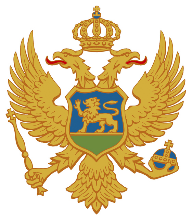 Mal i ZiEnti i ShkollimitPROGRAMI I LËNDËS MËSIMORE GJUHË SHQIPE DHE LETËRSIPër klasët I, II, III, IV, V, VI, VII, VIII dhe IX të shkollës fillorePodgoricë, 2017EMËRTIMI I LËNDËS Gjuhë shqipe dhe letërsiPËRKUFIZIMI I PROGRAMIT TË LËNDËS a) Pozicioni, natyra dhe objektivi i programitLënda mësimore Gjuhë shqipe dhe letërsi është e detyrueshme në shkollën fillore dhe mësohet gjatë nëntë viteve të shkollimit. Njohuritë nga kjo lëndë verifikohen në fund të ciklit të dytë (testimi i brendshëm i njohurive) dhe në fund të ciklit të tretë, gjegjësisht të shkollës fillore (testimi i jashtëm i njohurive).Gjuha amtare është mjet për të menduar, që shërben për vetafirmim dhe për komunikim, për të ndërtuar raporte shoqërore, për të ruajtur dhe përcjellë trashëgiminë kulturore dhe për të ecur përpara si individ dhe si shoqëri. Gjuha është dukuri shoqërore, e cila njeriun e bën njeri. Në kuadrin e gjuhës rrjedh procesi në të cilin fjalët bëhen nocione. Sa më shumë nocione që nxënësi të ketë në dispozicion dhe sa më mirë t'i kuptojë relacionet e tyre, aq më lehtë do të mendojë konceptualisht.Mësimi i kësaj lënde ka për qëllim që, duke njohur gjuhën dhe letërsinë, nxënësi të aftësohet për të komunikuar qartë, saktë dhe në mënyrë të përshtatshme në gjuhën standarde dhe që ai të mund të marrë, kuptojë, vlerësojë dhe krijojë tekste të ndryshme me gojë dhe me shkrim, duke zbatuar me vetëdije strategjitë e komunikimit. Njohja e gjuhës dhe letërsisë e ndihmon nxënësin, po ashtu,  për t’u bërë person i pavarur, i lirë, i kulturuar dhe krijues i vetëdijshëm për identitetin e vet dhe të popullit, gjegjësisht për grupin e vet nacional apo etnik. Duke lexuar tekste letrare, nxënësi e përvetëson materialin që e zhvillon jetën e tij emocionale dhe përfytyrimin e tij për botën, merr njohuri për veten dhe për njerëzit e tjerë, për përvojën dhe imagjinatën e tyre. Duke e zhvilluar dhe duke e çmuar gjuhën dhe kulturën e vet, nxënësit kuptojnë se ka edhe kultura dhe gjuhë të tjera, të cilat duhet çmuar. Mësimi i gjuhës amtare i edukon nxënësit për ta respektuar trashëgiminë kulturore të njerëzimit, meqenëse një pjesë e madhe e kapitalit intelektual  të njeriut jeton në gjuhë dhe si gjuhë. Qëllimet e përfshira në mësimin e gjuhës dhe letërsisë realizohen në kuadrin e katër shkathtësive: të folurit, të dëgjuarit, të lexuarit dhe të shkruarit. Në këtë mënyrë nxënësit përvetësojnë kompetencën e komunikimit gjuhësor dhe arrijnë kompetencat themelore të leximit, mediatike, informatike dhe interkulturore, çka është parakusht për zhvillimin personal, shkollimin e suksesshëm, të mësuarit gjatë gjithë jetës dhe qëndrimin kritik ndaj disa dukurive në jetën shoqërore dhe afariste. Arsyeja përse mësohet gjuha është që nxënësi të zotërojë shkrim-leximin elementar, në kuptimin më të mirë të përvetësimit praktik dhe krijues për të katër shkathtësitë dhe që ai të njohë bazat e gjuhës si sistem. Ky kuptim dhe përkufizim i lëndës në nivele të ndryshme të shkollimit i përshtatet pjekurisë mendore dhe aftësive të të kuptuarit, d.m.th. nivelit të zhvillimit të nxënësit. Vlerësohen edhe fazat njohëse dhe gjuhësore të zhvillimit të nxënësve dhe nxitet përmbushja e plotë e potencialeve të tyre.  Programi mbështetet mbi parime të rëndësishme: parimin e tekstit, parimin e tërësisë së praktikës së komunikimit gjuhësor, parimin e gjuhës standarde dhe të vendlindjes, parimin e funksionalitetit komunikues dhe estetik, parimin e dallimit dhe ndërlidhjes së niveleve të ndryshme të gjuhës, parimin e krijimtarisë në gjuhë dhe me anë të gjuhës, si dhe parimet e përgjithshme metodike të veprimit, përshtatshmërisë, kureshtjendjelljes dhe koherencës së lëndës. Parimi i transmetimit didaktik nëpërmjet programit respekton shkencat mbi të cilat mbështetet lënda: shkencën e gjuhës dhe shkencën e letërsisë, si dhe shkencat e tjera të edukimit dhe komunikimit, të afërta me to. Vendosja e nxënësit në qendrën e programit për të është një nxitje që njohuritë e arritura t'i zbatojë dhe t'i aktivizojë në jetën e përditshme, në bashkëveprim me individët e tjerë, me bashkësinë dhe kulturën në përgjithësi.     Shkathtësitë që zhvillon të mësuarit e gjuhës shqipe dhe letërsisë janë të domosdoshme për të fituar njohuri edhe në kuadrin e lëndëve të tjera, prej nga del vlera e saj e posaçme në procesin edukativo-arsimor. b) Numri i orëve sipas viteve të arsimimit dhe formave të mësimitMësimit të gjuhës shqipe dhe letërsisë i janë dedikuar 1382 orë. Në ciklin  e parë të shkollës fillore për lëndën Gjuhë shqipe dhe letërsi janë paraparë 510 orë mësimi, dhe ato nga 170 orë në klasën e parë, të dytë dhe të tretë (pesë orë në javë). Në këtë periudhë kjo lëndë në pikëpamjen e përmbajtjeve dhe aktiviteteve të nxënësve lidhet ngusht me lëndët e tjera. Përveç se futen në botën e leximit dhe të shkrimit, nxënësit kryejnë edhe aktivitete të tjera: marrin pjesë në biseda, zhvillojnë aftësinë e të menduarit logjik, aftësinë narrative dhe emërtuese, zotërojnë drejtshkrimin, perceptojnë, (dëgjojnë, lexojnë) analizojnë dhe krijojnë (flasin, shkruajnë) tekste joletrare dhe perceptojnë, interpretojnë, krijojnë tekste letrare. Për përpunimin e teksteve letrare në klasën I janë planifikuar 50%  (mësimi i letërsisë) të orëve të kësaj lënde, në klasën II dhe III nga 40%. Kjo ndarje nuk guxon të çojë deri te polarizimi i ashpër i lëndës - në mësimin e gjuhës dhe  mësimin e letërsisë.Në ciklin e dytë mësimit të lëndës Gjuhë shqipe dhe letërsi i janë kushtuar 476 orë, nga 170 orë në klasët  IV dhe V (5 orë në javë) dhe 136 orë në klasën VI (4 orë në javë). Në pajtim me moshën e tyre, me aftësitë e tyre të komunikimit dhe njohëse, të përvojës dhe interesimeve, nxënësit perceptojnë, krijojnë dhe analizojnë tekste gjegjëse letrare dhe joletrare. Zhvillojnë, në mënyrë aktive, aftësitë e veta komunikuese, njohëse dhe krijuese dhe bëhen të vetëdijshëm për dallimet elementare në pranimin, ndërtimin dhe strukturën e teksteve letrare dhe joletrare. Për punën me tekste joletrare janë planifikuar 60%, kurse për punën me tekste letrare 40% e orëve të lëndës. Duke qenë se tekstet joletrare krijohen, pranohen dhe analizohen ndryshe nga tekstet letraret, qëllimet gjatë përpunimit të këtyre dy llojeve të teksteve janë cekur veç e veç, gjë që nuk guxon të ndikojë në unitetin e brendshëm të lëndës. Në ciklin e tretë për lëndën Gjuhë shqipe dhe letërsi janë të parapara 396 orë, prej të cilave në klasën VII dhe VIII 272 orë (katër orë në javë), kurse në klasën IX  124 orë (katër në javë). Ashtu si edhe në trevjeçarin e dytë, 60% e orëve të lëndës i është dedikuar punës me tekste joletrare, kurse 40% punës me tekste letrare. Edhe për trevjeçarin e tretë, qëllimet gjatë përpunimit të teksteve joletrare dhe letrare janë ndarë. Kjo ndarje nuk guxon të ndikojë në unitetin e brendshëm të lëndës.Tabela 2: numri i orëve dedikuar lëndës gjuhë shqipe dhe letërsi sipas klasëveProgrami përbëhet nga dy fusha: mësimi i gjuhës dhe mësimi i letërsisë. Në kuadrin e mësimit të gjuhës veçohen tri nënfusha: 1) gramatika dhe drejtshkrimi, 2) të lexuarit e llojeve të ndryshme të teksteve joletrare (që përfshin edhe kompetencën mediatike dhe informatike) dhe 3) të krijuarit e teksteve sipas modeleve të teksteve të lexuara (të shprehurit me gojë dhe me shkrim). Mësimi i letërsisë përfshin: 1) të lexuarit dhe interpretimin e teksteve letrare, 2) përvetësimin e nocioneve teoriko-letrare në përshtatje me moshën dhe 3) të krijuarit e teksteve sipas modeleve të teksteve të lexuara (të shprehurit me gojë dhe me shkrim).Kompetenca e shkrim-leximit (lexim-shkrimit) përkufizohet si aftësi për të kuptuar, interpretuar dhe vlerësuar tekste me përmbjatje dhe strukturë të ndryshme, ndërsa tekst quhet çdo shprehje e plotë dhe multimediale. Në të dy fushat zhvillohet kompetenca e komunikimit gjuhësor dhe përvetësohen veprime gjuhësore të të dëgjuarit, të folurit, të lexuarit dhe të shkruarit dhe nxitet zhvillimi (pasurimi) i fjalorit aktiv. QËLLIMET E LËNDËS Qëllimi i lëndës mësimore Gjuhë shqipe dhe letërsi është që të nxisë dhe të përkrahë dëshirën dhe guximin e nxënësit për t'u shprehur, që t'i ndihmojë atij të zhdërvjelltësohet në komunikim dhe në krijimtari. Synimi është që nxënësi të përvetësojë teknikat e të lexuarit dhe të të shkruarit, ta kuptojë atë që lexon, të jetë i aftë që të kërkojë/gjejë përmbajtje dhe të dhëna në burime të ndryshme dhe që t'i shqyrtojë ato në mënyrë kritike, duke vlerësuar besueshmërinë dhe dobinë e tyre, që ta njohë kontekstin dhe qëllimin e autorit, t'i mbajë mend dhe t'i përdorë në situata të reja; të jetë i aftë të hartojë tekste të shkruara dhe gojore me përmbajtje, strukturë, dedikime dhe stile të ndryshme, që në atë mënyrë ta pasurojë fjalorin aktiv. Duke zhvilluar strategjitë e leximit të teksteve joletrare, nxënësit përvetësojnë kompetencën e të nxënit përmes leximit. Gjatë mësimit të kësaj lënde, përveç kompetencës së përmendur, nxënësit zhvillojnë aftësinë për të komunikuar në gjuhën amtare, por zhvillojnë edhe kompetencat sociale dhe civile, ndërgjegjësimin kulturologjik dhe të shprehurit, si dhe sensin për iniciativë dhe ndërmarrje.Nxënësi fiton shprehinë dhe nevojën për të lexuar tekste të pandërprera dhe të ndërprera (kontinuitive dhe diskontinuitive), të përziera dhe të shumëfishta për qëllime personale, arsimore, publike dhe afariste; nxënësi lexon, kupton, interpreton në mënyrë të pavarur tekste të përzgjedhura të letërsisë shqipe dhe asaj botërore, në bazë të përvojës së vet si lexues dhe njohurive mbi letërsinë dhe zhvillon të menduarit kritik dhe shijen letrare; zhvillon aftësinë për të nxjerrë përfundime, për të bërë përzgjedhje dhe vlerësime; aftësohet për të zgjedhur stilin e të shkruarit në përputhje me qëllimet; aftësohet të vlerësojë sa janë të zbatueshme në praktikë shkathtësitë e  tij dhe t'i zhvillojë ato. CIKLI I Nxënësit formojnë raport pozitiv ndaj gjuhës amtare, sepse fillojnë të ndërgjegjësohen që me ndihmën e saj shprehen dhe merren vesh më lehtë. Vendosin raport pozitiv edhe ndaj letërsisë, sepse dëgjimi/leximi i teksteve letrare ua bën të mundur kapërcimin e kufizimeve për njohjen e realitetit, arritjen e përvojave jetësore dhe krahasimin e tyre me përvojat e veta dhe, natyrisht, ta përjetojnë kënaqësinë estetike. Gradualisht dhe me plan, nxënësit përvetësojnë dhe përdorin, krahas gjuhës jostandarde edhe gjuhën standarde. Bëhen të vetëdijshëm lidhur me përdorimin e gjuhës standarde dhe jostandarde në situata të ndryshme folëse.Nxënësit aftësohen, gradualisht, për katër shkathtësitë: të dëgjuarit, të folurit, të lexuarit dhe të shkruarit, që ua mundësojnë ta njohin veten dhe  botën, si dhe kënaqjen e nevojave shqisore dhe shoqërore. Përvetësojnë aftësitë e komunikimit me mjedisin lokal dhe ndikojnë në dukuritë atje.  Nxënësit  zhvillojnë aftësitë për t’u shprehur dhe në këtë mënyrë bëhen më të gatshëm për të artikuluar mendimet, ndjenjat, dëshirat, përvojat, imagjinatën… Ata duhet të aftësohen që të dinë t’i shprehin mendimet e veta në situata të ndryshme jetësore, duke vlerësuar mendimet e kundërta, për ta dëgjuar me durim bashkëbiseduesin dhe që problemet dhe situatat e grindjes t'i zgjidhin në mënyrë të qetë. Në fillim duke luajtur dhe duke u zbavitur, e pastaj nëpërmjet aktiviteteve të planifikuara nxënësit përvetësojnë leximin dhe shkrimin e pavarur. Me aktivitetet e veta, zbulojnë, sprovojnë gjuhën e shkruar në komunikim, në të menduar, në krijimtari, në mësim dhe zbavitje. Në fund të këtij cikli zhvillojnë teknikën e leximit dhe të shkrimit, si dhe shkathtësitë e tjera lidhur me leximin dhe shkrimin. Nxënësit njihen me tekste të ndryshme letrare dhe joletrare, të cilat u parashtrohen drejtpërdrejt ose përmes mediave. Me detyra orientohen që të identifikohen me tekstin dhe të  mendojnë për idetë që ai provokon. Në tekst vërejnë vlerat themelore (e vërtetë/e pavërtetë, e saktë/e pasaktë, e ndershme/e pandershme) dhe në këtë mënyrë mësojnë se si të gjykojnë mbi tekstet e veta dhe të të tjerëve. Nxënësit gjurmojnë kontaktet e formave letrare me format e tjera të artit. Me forma të ndryshme të punës, duke mësuar gjuhën amtare nxënësit nxiten për t’u marrë me krijimtari, për punë ekipore (kooperativitet), për marrjen e përgjegjësisë dhe për respektim të ndërsjellë. CIKLI II Nxënësit ndërtojnë raport pozitiv me gjuhën amtare, sepse janë të vetëdijshëm se ajo është aktiviteti më efikas i socializimit. Krijojnë qëndrim pozitiv ndaj letërsisë dhe zhvillojnë kulturën e leximit. Duke lexuar letërsinë e popullit të vet dhe të popujve të tjerë në vend dhe duke u njohur me letërsinë e huaj, nxënësit zgjerojnë horizontet dhe  respektojnë kulturat e tjera. Nxënësit formojnë vetëdijen për gjuhën e vet dhe respektojnë dallimet e gjuhëve të popujve të tjerë. Nxënësit vërejnë rrethanat e ndryshme në të cilat përdoren gjuha letrare dhe joletrare dhe përpiqen që në situatat folëse gjegjëse ta përdorin gjuhën letrare. Janë të motivuar për katër aktivitetet e të marrurit vesh: të dëgjuarit, të folurit, të lexuarit dhe të shkruarit. Në situata të ndryshme të komunikimit, nxënësit do të dëgjojnë, do të pyesin, do të reagojnë lidhur me atë që thonë të tjerët, do të shprehin dhe arsyetojnë mendimet e veta si me gojë ashtu edhe me shkrim. Ata janë të vetëdijshëm se, të folurit dhe të shkruarit janë aktivitete që kryhen mes njerëzve, se duhet të respektohet bashkëbiseduesi dhe të kihet parasysh situata folëse. Nxënësit dëgjojnë dhe lexojnë tekste letrare  dhe joletrare, në përputhje me moshën e vet. Janë të vetëdijshëm se ajo u hap mundësi të reja për kënaqjen e kureshtjes, të nevojave elementare shqisore dhe shoqërore, si dhe për njohjen e realitetit material, shpirtëror dhe imagjinativ, për kuptimin e raportit të vet me botën, për dëfrim dhe zbavitje. Nxënësit, në mënyrë kritike, dëgjojnë dhe lexojnë tekste joletrare: dallojnë të dhënat kryesore, duke hulumtuar e plotësojnë atë që e kanë njohur nga teksti, thonë mendimin e vet për tekstin. Vërejnë ku dallon përshkrimi nga reklama, kuptojnë ndikimin e reklamës në atë që u është dedikuar. Nxënësit zhvillojnë interesimin për letërsinë (poezinë, prozën, dramën) duke dëgjuar dhe lexuar tekste, duke i zbuluar këto aktivitete si burim i kënaqësisë estetiko-letrare. Njohin lidhshmërinë ndërmjet formës letrare dhe formave të tjera të artit. Shikojnë filma të vizatuar dhe artistikë, dallojnë filmat e vizatuar, artistikë dhe dokumentarë.Nxënësit zhvillojnë teknikën e leximit dhe të shkrimit dhe shkathtësitë e tjera lidhur me leximin dhe shkrimin. Aftësohen për të shfrytëzuar ndihmën tekniko-informative gjatë grumbullimit, organizimit dhe shpalljes së informatave dhe kuptojnë fuqinë e shkrimit/leximit informatik. Përveç punës hulumtuese nxënësit nxiten për punë kolektive, për krijimtari, për bashkëpunim dhe për respektimin e njëri-tjetrit. Gjatë edukimit mediatik dhe informatik nxënësit zhvillojnë kompetencat mediatike dhe informatike. Ndërgjegjësohen lidhur me ndikimin e përditshëm të mediave dhe aftësohen për të gjykuar dhe vlerësuar, në mënyrë kritike, përmbajtjet që ato ofrojnë. Duke zhvilluar kompetencën informatike nxënësit fitojnë njohuri të cilat u ndihmojnë për të kuptuar kur dhe cili informacion u nevojitet, si dhe për të qenë në gjendje që ta kërkojnë në burime të ndryshme, për ta vlerësuar dhe përdorur me efikasitet.    CIKLI III 1. 	Nxënësit ndërtojnë raport pozitiv ndaj gjuhës amtare, sepse me të shprehen më lehtë dhe me më shumë sukses.2. 	Duke mësuar gjuhën amtare dhe letërsinë, nxënësit ndërgjegjësohen për popullin e vet, njëkohësisht zhvillojnë qëndrim tolerant ndaj gjuhëve dhe popujve të tjerë dhe i respektojnë ata. 3. 	Njohjen e gjuhës letrare, nxënësit, praktikisht, e vërtetojnë në situata të ndryshme. Janë të vetëdijshëm për rrethana të ndryshme kur përdoret gjuha standarde dhe jostandarde  (bisedimore dhe sleng (zhargon)) dhe janë të aftë që këtë njohuri ta shfrytëzojnë në mënyrë adekuate, në situata konkrete. Nxënësit e respektojnë dialektin e vet dhe dialektin e bashkëbiseduesit.4 	Nxënësit janë të motivuar për të zotëruar katër shkathtësitë (të dëgjuarit, të folurit, të lexuarit dhe të shkruarit). Dëgjojnë dhe lexojnë tekste letrare në përputhje me moshën e vet dhe vërejnë dallimet mes tyre. Kuptojnë se tekstet joletrare lexohen dhe shkruhen ndryshe, sepse kanë për qëllim,  kryesisht, dhënien e informacioneve, qoftë në procesin mësimor, qoftë në jetën e përditshme. Tekstet letrare (-artistike) zhvillojnë dhe forcojnë interesimin për të lexuar, për t’u marrë me veprimtari hulumtuese dhe nxisin mendimin krijues dhe imagjinativ të nxënësve. Nxënësit janë të gatshëm të flasin dhe të shkruajnë, d.m.th. t'i shprehin mendimet, ndjenjat, qëndrimet dhe sugjerimet e veta, zhvillojnë vetëdijen për respektimin e bashkëbiseduesit dhe shfaqin qëndrime të ndryshme, duke marrë në konsiderim parimet e mirësjelljes.Nxënësit dëgjojnë dhe lexojnë tekste joletrare: tekste kontinuitive dhe diskontinuitive – tabela, skema, grafikone dhe tekste të cilat përmbajnë tekstin dhe tabelën (tekste të përziera), që transmetohen drejtpëdrejt ose me anë të mediave. Njohin dhe përdorin hipertekstin. Fitojnë njohuri të reja, të cilat i përdorin në jetën e përditshme dhe i zgjerojnë në mënyrë të pavarur, duke shfrytëzuar doracakë dhe literaturë të ndryshme. Mbajnë qëndrim kritik për tekstet e lexuara, i vërejnë porositë propaganduese dhe formojnë qëndrimin e vet ndaj tyre. Qëllimi elementar i mësimit të letërsisë është zhvillimi i raportit pozitiv të nxënësve ndaj letërsisë dhe zhvillimi i sensibilitetit të tij letrar. Me interpretimin analitiko-sintetik të teksteve, nxënësit, krahas zhvillimit të aftësive lexuese, kontrollojnë edhe njohuritë teoriko-letrare, që mundësojnë përjetime më të thella letrare. Zgjimi i dëshirës për të hulumtuar dhe aftësimi i nxënësve për t'i vërejtur dhe dalluar vetitë dhe karakteristikat e rëndësishme të teksteve letrare, interesimi për leximin e teksteve të ndryshme dhe librave (me poezi, prozë, dramë, tekste publicistike, krijimet e veta letrare), vizitat në biblioteka, marrja pjesë në mbrëmje letrare, shikimi i shfaqjeve në teatër dhe i filmave, u mundësojnë nxënësve që t'i zgjerojnë horizontet e veta dhe të ndërtojnë raporte me llojet e tjera të artit dhe me kultura të tjera. Nxënësit ndërtojnë raport pozitiv me katër shkathtësitë (të lexuarit, të dëgjuarit, të folurit, të shkruarit) dhe mishërohen me botën letrare dhe atmosferën brenda kornizës poetike të tekstit artistik. Zhvillojnë aftësitë për të gjykuar në mënyrë të pavarur dhe për të formuar mendimin e vet mbi botën dhe jetën, për të vlerësuar faktorët artistikë dhe veprimet krijuese që zgjojnë përjetime estetike, si dhe të bëjnë krahasimin e veprave letrare. Nxënësit nxiten që gjykimet dhe qëndrimet e veta t'i arsyetojnë me fakte letrare nga teksti. Inkurajohet mendimi i tyre krijues dhe zgjidhja e problemeve në situata të ndryshme. Janë aktivë në debate dhe shqyrtime, vizitojnë mbrëmje letrare dhe marrin pjesë në to, aktivizohen në shfaqjet e seksionit të dramës, lexojnë kritikat e veta letrare, krijimet e veta në vargje, në prozë dhe në gjininë e dramës etj. Nxënësit zhvillojnë sigurinë dhe vetëbesimin, gatishmërinë për të bashkëpunuar dhe ndihmuar, për punë ekipore; zhvillojnë kulturën e dialogut, si të respektojnë bashkëbiseduesin dhe qëndrimet dhe mendimet e ndryshme.9. 	Nxënësit  zhvillojnë shijen estetike dhe ndjeshmërinë stilistiko-gjuhësore, e bëjnë shprehi që dukuritë letrare  t'i shikojnë dhe t'i vlerësojnë nga këndvështrime të ndryshme, aftësohen për të pasur qëndrim kritik ndaj tekstit lirik, epik, të dramës dhe realizimit teatror, gjegjësisht skenik të tyre.     (Veprimet aktive krijuese ndihmojnë që ata të bëhen të vetëdijshëm për ndërlikueshmërinë e rrëfimit të teksteve fiktive, pra, për një kuptim më të thellë të nivelit estetik të tekstit letrar). Zbulojnë dhe shprehin lidhshmërinë e letërsisë me format e tjera të artit.10. 	Në kuadrin e edukimit mediatik, nxënësit ndërgjegjësohen për ndikimin e përditshëm të mediave, aftësohen për të gjykuar në mënyrë kritike dhe për ta vlerësuar përmbajtjen e tyre.  KORELACIONI (LIDHJA) ME LËNDËT E TJERA MËSIMORE DHE ME TEMAT NDËRLËNDORE Gjuhë shqipe dhe letërsi është lëndë mësimore e detyrueshme nëntëvjeçare në shkollën fillore. Njohuritë dhe shakthtësitë që zhvillohen në këtë lëndë janë të nevojshme edhe në të gjitha lëndët e tjera, prandaj ajo zë një vend të posaçëm në kurikulën e përgjithshme. Rëndësia e saj është e madhe për arsye se i zhvillon aftësitë intelektuale dhe psiko-socio-emotive të nxënësit në përgjithësi, sepse leximi (të lexuarit) është një proces i angazhimit intelektual intensiv, interaktiv dhe dialektik. Leximi është shkathtësi intelektuale gjenerike pa të cilën njeriu nuk mund të orientohet mirë në botën bashkëkohore. Nisur nga fakti se të nxënit në shumicën e lëndëve mësimore arrihet duke lexuar në tekst/në bazë të tekstit, shkathtësia e zhvilluar e të lexuarit përcakton në masë të madhe shkallën e suksesit gjatë shkollimit. Strategjitë e leximit për të cilat flet literatura bashkëkohore i ndihmojnë nxënësit jo vetëm për t’i kuptuar më mirë tekstet që i lexon, por edhe për t’i mbajtur mend më lehtë dhe më mirë informacionet nga tekstet e lexuara, gjegjësisht për të mësuar më lehtë.   Duke zhvilluar dhe përdorur kompetencat e shumëfishta (funksionale, leximore, informatike, mediatike dhe interkulturore) lënda mësimore Gjuhë shqipe dhe letërsi lidhet drejtpërdrejt me fushat dhe lëndët e tjera mësimore dhe me temat ndërlëndore të programit arsimor, psh.:  zotërimi i gjuhës amtare ndihmon që të kuptohen, mësohen dhe zbatohen më mirë njohuritë dhe shkathtësitë në gjuhët e huaja;   duke zotëruar ligjet dhe kompetencat gjuhësore, sidomos të të lexuarit, vendoset lidhja me lëndët matematiko-natyrore në të gjitha ciklet; leximi i veprave letrare i kontribuon zhvillimit të aftësive të imagjinatës, të cilat janë të rëndësishme jo vetëm për zhvillimin e aftësisë së leximit, por – siç e konfirmojnë hulumtimet krahasuese – edhe për zhvillimin e mendimit kritik, aftësisë së parashikimit dhe aftësive kombinatorike, të cilat janë të rëndësishme për disiplinat matematiko-natyrore; gjuha shërben për t’i shprehur, në mënyrë letrare dhe joletrare, ndjenjat, qëndrimet dhe vlerat, për të formuar ide dhe pikëpamje, që është lidhja më e drejtpërdrejtë me grupin e lëndëve shoqërore dhe me artet; leximi zhvillon aftësinë për ta kuptuar vetveten dhe njerëzit e tjerë, për të ndërtuar marrëdhënie me  njerëzit e tjerë, për t’i pranuar të tjerët dhe ata që janë ndryshe, për ta vlerësuar dhe ruajtur trashëgiminë historike, kulturore, letrare dhe identitetin kombëtar;   të menduarit kritik mbi vlerat shoqërore dhe personale, aftësia për paraqitje publike, marrja e përgjegjësisë dhe zgjidhja e problemeve, e lidhin me fushën ndërlëndore Vlerat dhe virtytet e mia; zhvillimi i përgjegjësisë së individit, i identitetit kolektiv dhe personal, toleranca, respektimi i mendimeve ndryshe dhe barazisë krijojnë lidhjen me lëndën zgjedhëse/fushën ndërlëndore Edukatë qyterare;   aftësia për të marrë iniciativa, mëvetësia dhe vetëbesimi për të prezantuar idetë dhe qëndrimet personale  dhe pranimi i riskut logjik krijojnë lidhjen me fushën ndërlëndore të Ndërmarrjes;   përdorimi i kompetencës informatike për të kërkuar informacione gjegjëse, shqyrtimi kritik i burimit dhe të mësuarit e pavarur e lidhin me lëndën e Informatikës me teknikën. Mësimi i gjuhës amtare dhe letërsisë për nga natyra e vet, objektivisht, ka potencialin më të madh edukativ, në krahasim me lëndët e tjera mësimore. Mësimi i letërsisë e plotëson veprimtarinë edukative të shkollës dhe kontribuon në zhvillimin e virtyteve, botëkuptimeve morale, shprehive pozitive dhe sjelljes së dëshiruar sociale të nxënësve. Duke mësuar këtë lëndë nxënësi zhvillohet si një personalitet i pavarur, i lirë, kreativ dhe i kulturuar, i ndërgjegjshëm për identitetin e vet personal dhe kombëtar. REZULTATET EDUKATIVO – ARSIMORE TË LËNDËS KLASA I MËSIMI I GJUHËS   MËSIMI I LETËRSISËLista e teksteve të propozuara është hartuar sipas kriterit të vlerave estetike dhe në përputhje me moshën dhe zhvillimin kulturor të nxënësit. Nga kjo listë mësimdhënësi përzgjedh tekstet sipas kriterit profesional. Lista nuk e kufizon atë. Përkundrazi, ai është i lirë të përzgjedh për lexim edhe tekste të tjera, që nuk janë në listë, por duhet të ketë kujdes për kriteret e cekura, si dhe për proporcionalitetin e gjinive dhe llojeve letrare, përkatësisht për qëllimet dhe arritjet e të nxënit në program.KLASA IIMËSIMI I GJUHËS  MËSIMI I LETËRSISËLista e teksteve të propozuara është hartuar sipas kriterit të vlerave estetike dhe në përputhje me moshën dhe zhvillimin kulturor të nxënësit. Nga kjo listë mësimdhënësi përzgjedh tekstet sipas kriterit profesional. Lista nuk e kufizon atë. Përkundrazi, ai është i lirë të përzgjedh për lexim edhe tekste të tjera, që nuk janë në listë, por duhet të ketë kujdes për kriteret e cekura, si dhe për proporcionalitetin e gjinive dhe llojeve letrare, përkatësisht për qëllimet dhe arritjet e të nxënit në program.KLASA III MËSIMI I GJUHËSMËSIMI I LETËRSISË Lista e teksteve të propozuara është hartuar sipas kriterit të vlerave estetike dhe në përputhje me moshën dhe zhvillimin kulturor të nxënësit. Nga kjo listë mësimdhënësi përzgjedh tekstet sipas kriterit profesional. Lista nuk e kufizon atë. Përkundrazi, ai është i lirë të përzgjedh për lexim edhe tekste të tjera, që nuk janë në listë, por duhet të ketë kujdes për kriteret e cekura, si dhe për proporcionalitetin e gjinive dhe llojeve letrare, përkatësisht për qëllimet dhe arritjet e të nxënit në program.KLASA IVMËSIMI I GJUHËSMËSIMI I LETËRSISËLista e teksteve të propozuara është hartuar sipas kriterit të vlerave estetike dhe në përputhje me moshën dhe zhvillimin kulturor të nxënësit. Nga kjo listë mësimdhënësi përzgjedh tekstet sipas kriterit profesional. Lista nuk e kufizon atë. Përkundrazi, ai është i lirë të përzgjedh për lexim edhe tekste të tjera, që nuk janë në listë, por duhet të ketë kujdes për kriteret e cekura, si dhe për proporcionalitetin e gjinive dhe llojeve letrare, përkatësisht për qëllimet dhe arritjet e të nxënit në program.KLASA V MËSIMI I GJUHËSMËSIMI I LETËRSISËLista e teksteve të propozuara është hartuar sipas kriterit të vlerave estetike dhe në përputhje me moshën dhe zhvillimin kulturor të nxënësit. Nga kjo listë mësimdhënësi përzgjedh tekstet sipas kriterit profesional. Lista nuk e kufizon atë. Përkundrazi, ai është i lirë të përzgjedh për lexim edhe tekste të tjera, që nuk janë në listë, por duhet të ketë kujdes për kriteret e cekura, si dhe për proporcionalitetin e gjinive dhe llojeve letrare, përkatësisht për qëllimet dhe arritjet e të nxënit në program.KLASA VI MËSIMI I GJUHËSMËSIMI I LETËRSISËLista e teksteve të propozuara është hartuar sipas kriterit të vlerave estetike dhe në përputhje me moshën dhe zhvillimin kulturor të nxënësit. Nga kjo listë mësimdhënësi përzgjedh tekstet sipas kriterit profesional. Lista nuk e kufizon atë. Përkundrazi, ai është i lirë të përzgjedh për lexim edhe tekste të tjera, që nuk janë në listë, por duhet të ketë kujdes për kriteret e cekura, si dhe për proporcionalitetin e gjinive dhe llojeve letrare, përkatësisht për qëllimet dhe arritjet e të nxënit në program.KLASA VII MËSIMI I GJUHËSMËSIMI I LETËRSISËLista e teksteve të propozuara është hartuar sipas kriterit të vlerave estetike dhe në përputhje me moshën dhe zhvillimin kulturor të nxënësit. Nga kjo listë mësimdhënësi përzgjedh tekstet sipas kriterit profesional. Lista nuk e kufizon atë. Përkundrazi, ai është i lirë të përzgjedh për lexim edhe tekste të tjera, që nuk janë në listë, por duhet të ketë kujdes për kriteret e cekura, si dhe për proporcionalitetin e gjinive dhe llojeve letrare, përkatësisht për qëllimet dhe arritjet e të nxënit në program.KLASA VIII MËSIMI I GJUHËSMËSIMI I LETËRSISËLista e teksteve të propozuara është hartuar sipas kriterit të vlerave estetike dhe në përputhje me moshën dhe zhvillimin kulturor të nxënësit. Nga kjo listë mësimdhënësi përzgjedh tekstet sipas kriterit profesional. Lista nuk e kufizon atë. Përkundrazi, ai është i lirë të përzgjedh për lexim edhe tekste të tjera, që nuk janë në listë, por duhet të ketë kujdes për kriteret e cekura, si dhe për proporcionalitetin e gjinive dhe llojeve letrare, përkatësisht për qëllimet dhe arritjet e të nxënit në program.KLASA IX – MËSIMI I GJUHËSKLASA IX MËSIMI I LETËRSISËLista e teksteve të propozuara është hartuar sipas kriterit të vlerave estetike dhe në përputhje me moshën dhe zhvillimin kulturor të nxënësit. Nga kjo listë mësimdhënësi përzgjedh tekstet sipas kriterit profesional. Lista nuk e kufizon atë. Përkundrazi, ai është i lirë të përzgjedh për lexim edhe tekste të tjera, që nuk janë në listë, por duhet të ketë kujdes për kriteret e cekura, si dhe për proporcionalitetin e gjinive dhe llojeve letrare, përkatësisht për qëllimet dhe arritjet e të nxënit në program.UDHËZIME TË PËRGJITHSHMEMËSIMI I GJUHËSNë kuadrin e lëndës Gjuhë shqipe dhe letërsi nxënësit perceptojnë (dëgjojnë, lexojnë) dhe analizojnë, madje edhe krijojnë (flasin, shkruajnë) tekste joletrare në përputhje me moshën e vet. Duke punuar në tekst, nxënësit i zhvillojnë aftësitë e veta njohëse dhe kreative, shkathtësitë komunikuese, si dhe njohin dallimet elementare në marrjen (receptimin) dhe krijimin e teksteve letrare dhe joletrare. Ata, po ashtu, i përvetësojnë nocionet gramatikore dhe rregullat drejtshkrimore, gjegjësisht bazat e gjuhës si sistem.Për mësimin e gjuhës në shkollën fillore është caktuar 60% e fondit të përgjithshëm të orëve të kësaj lënde. Pikë fillestare për mësimin e gjuhës është teksti joletrar. Tekstet joletrare krijohen, pranohen dhe analizohen ndryshe nga ato letraret dhe studiohen në orët e përcaktuara për mësimin e gjuhës, prandaj rezultatet që u referohen teksteve joletrare, në të tre ciklet, përmenden në këtë tërësi.Procesi i shqyrtimit të tekstit joletrar është i ngjashëm në të tre ciklet, mirëpo, në tekstin vijues, krahas tekstit jepen edhe hollësi lidhur me grupmoshën në kuadrin e çdo cikli. Gramatika dhe drejtshkrimi, në të tre ciklet, mësohen me tekste joletrare. Në tekstin letrar gjuha është në shërbim të ekspresionit, bart një mesazh kreativ, prandaj edhe mund të shmanget nga norma gramatikore. Në stilet e  tjera funksionale (shkencore, afariste, publicistike, të konverzacionit) ajo ka në radhë të parë funksion komunikues – shërben si mjet për të kumtuar të dhëna për botën e jashtme, për përvojën dhe njohuritë e njeriut. Secili prej këtyre stileve, pra edhe ai letrar, përmban lloje të caktuara fjalësh (emra, përemra, mbiemra, folje...), por funksioni i tyre në stile të veçanta ndryshon. Funksioni i kategorive dhe nocioneve të përvetësuara gramatikore mund të vërehet në stile të ndryshme.Duke lexuar tekste të shkruara nxënësit e vërejnë dhe e analizojnë edhe strukturën e fjalive, duke gjetur aty së pari elementin gjuhësor të përshkruar, gjegjësisht të emërtuar me emrin përkatës, pastaj caktojnë rolin, rëndësinë, vlerën e stilit, formën e tij dhe të ngjashme, e klasifikojnë në një kategori dhe atë veprim e sqarojnë.   Pasi që aftësia për të perceptuar dhe për të krijuar tekstin varet nga aftësia gjuhësore, nxënësit me aktivitetin e vet (dhe jo duke përshkruar një sistem gjuhësor abstrakt, as thjesht duke cituar rregullat gramatikore dhe drejtshkrimore) zhvillojnë aftësinë për të menduar dhe emërtuar me logjikë, e zhvillojnë aftësinë për të rrëfyer, aftësinë e shqiptimit të drejtë dhe shkathtësinë e drejtshkrimit dhe korrigjojnë gabimet më të shpeshta folëse, gramatikore dhe drejtshkrimore. Krijimi i tekstit. – Produksioni i shkruar gjuhësor i nxënësve vjen pas receptimit të tekstit. Gjatë procesit të mësimit nxënësit lidhur me krijimin e teksteve të të dy llojeve rekomandojmë “procesin” që përbëhet nga disa faza të të shkruarit: zgjedhja e titullit të temës, mbledhja e materialit, hartimi i planit, selektimi dhe strukturimi i lëndës, hartimi i versionit të parë të tekstit, konsultimet, hartimi i versionit të dytë/të tretë të tekstit, redaktimi gjuhësor dhe korrektura, publikimi. Procesi zgjat aq sa ka nevojë çdo individ në klasë  (tri ditë, një javë, dhjetë ditë…) dhe është faktor i rëndësishëm i individualizimit të kësaj fushe. Nxënësit duhet të kuptojnë se hartimi i një teksti është aktivitet i planifikuar, me ç'rast duhet pasur parasysh personin të cilit i dedikohet teksti, mundësitë dhe rregullat e gjuhës që përdoret, si dhe njohjen e mirë të temës për të cilën flet ose shkruan.Cikli i parë. – Mësimi i Gjuhës shqipe dhe letërsisë, në ciklin e parë, është i konceptuar në përputhje me bindjen se aftësia e fëmijës për të marrë vesh zhvillohet paralelisht me zhvillimin e të menduarit dhe me përvetësimin e dijeve. Fëmijët mësojnë të shfrytëzojnë tekste gojore dhe të shkruara në rrethana të  ndryshme dhe me qëllime të ndryshme (komunikimi, mësimi, të menduarit, krijimtaria, argëtimi, përmirësimi i cilësisë së jetesës), në të cilat aplikohen si qasjet tradicionale të përvetësimit të diturive dhe shkathtësive, ashtu edhe disa qasje të reja. Mësimdhënësi kombinon në mënyrë fleksibile dy qasje: njohjen dhe mësimin sistematik të leximit/ shkrimit dhe të folurit/të dëgjuarit në situata të zgjedhura gjegjëse. Katër shkathtësitë komunikuese (të folurit, të dëgjuarit, të lexuarit dhe të shkruarit) gërshetohen funksionalisht: në fillim ka më shumë të folur dhe të dëgjuar e më vonë lexim/shkrim fillestar. Në mënyrë adekuate janë përfshirë si tekstet letrare  ashtu edhe ato joletrare. Komunikimi verbal zhvillohet në rrafshin e të dëgjuarit dhe/ose të të parit dhe gjithmonë e lidhim me komunikimin joverbal: pamje/vizatim, muzikë/lëvizje. Pastaj përfshihet edhe kompetenca kompjuterike. Lënda Gjuhë shqipe dhe letërsi, me përmbajtjet e veta dhe parimin didaktik të zhvillimit të katër shkathtësive, ka lidhje të ngushta me lëndët e tjera mësimore: natyrë dhe shoqëri, kulturë figurative dhe muzikore, matematikë.Qëllimet e këtij programi imponojnë nevojën për shfrytëzimin e bibliotekës dhe nxitjen e kompetencës informatike. Në rastet e kuptimit dhe krijimit të teksteve joletrare në rrethana funksionale procesi mësimor mund të përshkohet me përmbajtje nga lënda natyrë dhe shoqëri, siç janë psh. ruajtja e mjedisit, komunikacioni, përkujdesja  për shëndetin e trupit dhe të shpirtit dhe të ngjashme. Gjatë zgjedhjes së formave dhe metodave didaktike për zhvillimin e aftësisë komunikuese, aftësive njohëse dhe kreative, mësimdhënësi merr parasysh rezultate të cilat duhet arritur, por edhe tiparet individuale të nxënësit, duke qenë i vëmendshëm edhe për veçoritë e pjesëtarëve të kombeve, gjegjësisht  grupeve nacionale ose etnike (p.sh. zgjedhja e emrave personalë në lojërat didaktike etj.). Kështu, bie fjala, për të kuptuar funksionin dhe rëndësinë e komunikimit verbal rekomandohen lojëra të ndryshme didaktike, kurse për mësimin e lexim-shkrimit fillestar kombinimi i punës frontale me forma të ndryshme pune në grup dhe puna individuale krahas përdorimit të mjeteve mësimore dhe materialeve mësimore adekuate. Lidhja e katër aktiviteteve të komunikimit realizohet më mirë në kuadrin e formave të ndryshme të të mësuarit së bashku. Duhet tentuar që organizimi hapsinor i mësonjëtores, orari i rezultateve të njohurive, metodat dhe format e punës, si dhe atmosfera e përgjithshme në klasë të jenë ideuar ashtu që nxënësit, të ndryshëm sa i përket njohurive paraprake dhe aftësive)  do t'i inkurajojnë dhe nxisin për të avancuar, dhe që të gjitha së bashku të mundësojnë realizimin e procesit mësimor të orientuar kah fëmija.Leximi/shkrimi fillestar - në procesin e zhvillimit të leximit dhe shkrimit fëmija kalon nëpër disa faza, gjatë të cilave shfrytëzon strategji të ndryshme:në fazën piktografike fëmija njeh dhe shfrytëzon porosinë e shkruar si vizatim/pikturë; në atë fazë ai bëhet i vetëdijshëm për funksionin e leximit dhe shkrimit, përpiqet të shkruajë dhe lexojë spontanisht dhe zhvillon shkathtësi të ndryshme paraleximore dhe shkathtësi që i paraprijnë shkrimit;në fazën e alfabetit, fëmija mëson sistematikisht leximin/shkrimin fillestar (njeh raportin tingull/shkronjë dhe anasjelltas, vëren renditjen e tyre, lidh tingujt/shkronjat në fjalë, lidh fjalët në fjali dhe fjalitë në tekst);në fazën e drejtshkrimit (ortografik) fëmija bëhet i aftë që menjëherë të njohë pjesët e fjalës ose krejt fjalën, që i mundëson kuptimin momental të të lexuarit dhe të shkruarit;Sipas përkufizimeve bashkëkohore, leximi nuk është vetëm aftësi e transformimit të shpejtë dhe të saktë të shkronjave në tinguj, por edhe ndërtim i kuptimit të të lexuarit. Fjala është për një proces në të cilin lidhen paranjohuritë e lexuesit, informatat e lajmërimit me shkrim dhe konteksti i situatës në të cilën lexohet. Duke pasur parasysh dallimet në zhvillimin individual, interesimet dhe nxitjen që fitojnë nga mjedisi, te fëmijët fazat e cekura realizohen në kohë të ndryshme. Pransaj as nuk duhet bërë përpjekje që të gjithë nxënësit t'i zotërojnë këto faza në të njëjtën kohë, por duhet krijuar kushtet që secili të zhvillohet në përputhje me aftësitë e veta. Në këtë kuptim, mësimi i lexim/shkrimit fillestar zgjat gjatë gjithë trevjeçarit. Në klasën e parë nxënësit kryesisht dëgjojnë dhe flasin, fillojnë të hulumtojnë dhe njohin mundësitë e komunikimit të shkruar. Një prej faktorëve me rëndësi vendimtare për zhvillimin e aftësive lexuese të mëvonshme është të dëgjuarit në vazhdimësi e teksteve të lexuara/të treguara, për të cilat mësimdhënësi bisedon me nxënësit dhe për të cilët debatojnë bashkarisht. Kjo do të thotë se në klasën e parë nuk ka mësim sistematik të lexim-shkrimit , dhe as duhet që nxënësit të mësojnë të lexojnë dhe të shkruajnë, çka shprehet qartë edhe në rezultatet e përfshira në programin e lëndës. Në kuadrin e aktiviteteve të leximit/shkrimit spontan, nxënësit zbulojnë funksionin dhe rëndësinë e komunikimit në shkollë dhe hulumtojnë raportet në mes shpalljeve/lajmërimeve gojore dhe atyre me shkrim. Tek të shkruarit e rëndomtë, më e rëndësishme është që nxënësit të motivohen që mendimet, ndjenjat dhe njohjet t’i përcjellin në formë të shkruar, ku mund të përdorin mënyra të ndryshme jokonvencionale të shkrimit (disa shkronja, vizatim etj.).Këto shënime nxënësve u japin mundësi për të menduar dhe biseduar mbi sistemin e të shkruarit, duke punuar në forma të ndryshme (puna në çift – nxënësi me më shumë përvojë i ndihmon nxënësit me më pak përvojë, të shkruarit së bashku – grupi, paralelja etj.). Mësimdhënësi vepron si ndërmjetës, nxit kureshtjen dhe aktivitetin tek nxënësit, duke u ndihmuar që të zhvillojnë njohjen e nocioneve dhe ta pasurojnë fondin e fjalëve. Pjesë e rëndësishme e përgatitjes për shkrimin fillestar, përveç orientimit në hapësirë, në trup dhe në letër, janë ushtrimet grafo-motorike. Me ndihmën e tyre fëmijët përvetësojnë elemente të caktuara të shkronjave, e ushtrojnë motorikën e dorës, mësojnë të përdorin pajisje të ndryshme për shkrim, ushtrojnë mbajtjen e drejtë të trupit dhe të dorës dhe shmangin, gjegjësisht zvogëlojnë, ngecjen eventuale të zhvillimit në fushën grafomotorike, duke përfshirë forma të ndryshme të disgrafisë Ushtrimet grafomotorike, që aplikohen sistematikisht në klasën e parë, e sipas nevojës krahas lojës edhe në klasën e dytë dhe të tretë, i zhvillojnë shkathtësitë e nevojshme për shkrimin e shkronjave (vizatimi i harqeve, vijave të ndryshme të pjerrëta/lakore/horizontale dhe vertikale, lidhjen e tyre etj.). Nxënësit njohin fjalët e shkruara me shkronja të shtypit, emrin e sendeve dhe mjeteve që i përdorin çdo ditë, e shkruajnë dhe e lexojnë emrin e vet, emrin e shokëve të klasës, të sendeve që gjenden në klasë etj. Këto fjalë i lexojnë së bashku me mësimdhënësin, i klasifikojnë dhe i rregullojnë,  bëhen të vetëdijshëm për gjatësinë e tyre, i shënojnë me pika, me vija,  e njohin tingullin e parë dhe të fundit. Në këtë mënyrë,  duek luajtur, e ushtrojnë parimin e alfabetit (lidhja e tingullit me shkronjën) dhe zhvillojnë ndjeshmërinë e zërit (vërejnë renditjen e tingujve/shkronjave në fjalë).Në klasën e dytë theksi vihet te mësimi i leximit/shkrimit sistematik fillestar, që duhet ta kalojnë të gjithë nxënësit. Meqenëse parimi i drejtshkrimit të shqipes është parimi fonetik, rekomandojmë metodën analitiko-sintetike me elementet e metodës globale. Për shkak të njohurive të ndryshme, paraprake, të nxënësve, faza e leximit/shkrimit fillestar sistematik nuk zgjat njësoj për të gjithë. Për  ata që kanë më shumë paranjohuri nga fusha e leximit/shkrimit, ose ata që për shkak të aftësive më të mëdha përparojnë më shpejt, mësimi i leximit/shkrimit fillestar individualizohet me ndihmën e aktiviteteve të punës së pavarur (punë me lojërat gjegjëse, shkrim i rëndomtë etj.). Mësimdhënësi duhet të arrijë drejtpeshimin ndërmjet mësimit të drejtpërdrejtë (sqarimet, demonstrimi, përvetësimi i formave të shkronjave etj.) dhe aktiviteteve të leximit/shkrimit të teksteve të lidhura, të organizuara në rrethana funksionale. Në klasën e dytë përpunohen sistematikisht shkronjat e mëdha dhe të vogla të shtypit dhe të dorës. Në këtë fazë të mësimit të leximit/shkrimit nxënësit kanë nevojë për shumë përkrahje dhe nxitje, sepse kjo është faza më e vështirë dhe më pak tërheqëse për ta. Në klasën e tretë theksi vihet në përforcimin, gjegjësisht automatizimin e teknikës së leximit dhe të të shkruarit. Përvetësimi i teknikës së leximit ua lehtëson nxënësve që ta kuptojnë më shpejt dhe më lehtë atë që kanë lexuar, duke ua hapur shtigjet e kreativitetit dhe, njëkohësisht, duke ua bërë të mundur që të njihen me mënyrat e të marrurit vesh (komunikimit) efikas me shkrim.  Në kuadrin e lexim-shkrimit në klasën e dytë dhe të tretë nxënësit shkruajnë diktime, përshkruajnë nga tabela/libri etj. Në këtë mënyrë nxënësit ushtrojnë që duke zbatuar njohuritë dhe aftësitë e fituara, me ndihmën e mësimdhënësit/-es, edhe vërejnë dhe korrigjojnë gabimet e veta. Përmbajtja e diktimit ose tekstit  që e përshkruajnë do të duhej që më parë të sqarohet. Me futjen në botën e leximit dhe të shkrimit nxënësit kryejnë edhe aktivitete të tjera: bisedojnë gjatë formave të ndryshme të të mësuarit bashkëpunues; perceptojnë (dëgjojnë, lexojnë, shikojnë), analizojnë dhe krijojnë tekste joletrare; zhvillojnë aftësinë e të menduarit logjik, emërtimit, aftësinë për të rrëfyer dhe aftësinë për të shqiptuar drejt fjalët, zotërojnë njohuritë elementare drejtshkrimore.Aktivitet i rëndësishëm është biseda me shokët e klasës, me mësimdhënësin dhe bashkëbiseduesit e tjerë. Nxënësit ndryshojnë shumë nga njëri-tjetri, prandaj edhe procesi i ndërtimit të besimit në raport me mjedisin e ri dhe gatishmëria për të biseduar zhvillohet gradualisht dhe te secili ndryshe, ata njohin dhe përvetësojnë në mënyrë sistematike parimet themelore të komunikimit me dialog dhe i zbatojnë në bisedat dhe lojërat me role. Në këtë mënyrë e zhvillojnë aftësinë për të udhëhequr një bisedë të njerëzishme dhe që kërkon durim,  që është një faktor i rëndësishëm i socializimit dhe i të mësuarit së bashku.  Drejtpëdrejt, ose me anë të mediave, nxënësit lexojnë tekste joletrare të shkurtra, në përputhje me  aftësitë e tyre njohëse dhe të komunikimit, përmbajtja e të cilëve është e lidhur me njohjen e ambientit përreth vetes. Puna në tekstet joletrare mund të përfshijë këto aktivitete:Kështu formojnë receptimin (pranimin) kritik të teksteve joletrare dhe kuptojnë se krijimi i tekstit (gojor ose të shkruar) është aktivitet që kërkon përgatitje.Meqenëse mundësia e pranimit dhe krijimit të teksteve varet së pari nga aftësia gjuhësore dhe aftësia e të menduarit logjik, nxënësit edhe në aktivitete personale (me ushtrime), në kuadër të formave të ndryshme të punës e pasurojnë sistematikisht fondin e fjalëve dhe  zhvillojnë aftësinë e njohjes dhe shprehjes së raporteve të rëndomta (psh. sasiore, hapësinore, kohore), eliminojnë gabimet e shpeshta gramatikore dhe njohin dhe përvetësojnë rregullat themelore të të shkruarit dhe të të folurit letrar. Duke i udhëzuar nxënësit për dallimet në mes të folurit letrar dhe atij lokal, arsimtari duhet të ndihmojë zhvillimin e vetëdijes së tyre për përdorimin e përshtatshëm të gjuhës joletrare dhe letrare në situata të caktuara folëse. Gjatë punës duhet pasur kujdes që te nxënësi të mos shkaktohet apo nxitet ndjenja e turpit për shkak të përdorimit të gjuhës lokale, si dhe të mos shkaktohet dëshira që kjo gjuhë (lokale) të lihet pas dore në ambientin shtëpiakKontakti cilësor me letërsinë, në ciklin e parë, është shumë i rëndësishëm. Para së gjithash, duhet pasur kujdes për nxitjen hyrëse – motivimin. Motivi mund të jetë emocional (nxiten emocionet të cilat më vonë do të lidhen me tekstin) dhe përfytyrimet (nxisin përfytyrimet mendore dhe shkaktojnë asociacione). Kur flasim për format konkrete të motivimit, duhet cekur përdorimi i lojërave gjuhësore imagjinare (ndërrimi i fjalëve, nxitja e parafytyrimeve, thurja e tregimeve, mostrave tekstuale etj). Përpos nxitjeve gjuhësore, të dobishme janë edhe nxitjet jogjuhësore (muzika, piktura/vizatimi, lëvizja).Cikli i dytë  – Kur punohet me tekste joletrare, lënda lidhet me përvojën dhe njohuritë paraprake të nxënësit, si dhe me përmbajtjet dhe aktivitetet e lëndëve njohuri natyre, njohuri shoqërie etj. Nxënësit në të vërtetë flasin/ shkruajnë tekste për veten dhe për mjedisin e vet shoqëror dhe natyror, dëgjojnë/ lexojnë dhe zbërthejnë tekste shkencore si dhe pjesë jofolëse të atyre teksteve (tabelat, grafikët etj). Programi i lëndës gjuhë shqipe dhe letërsi  përmban edhe elemente të ashtuquajtura arsimi mediatik - nxënësit dëgjojnë dhe lexojnë tekste propagandistike mediatike. Prandaj rekomandohen mënyrat didaktike të punës para së gjithash: mësimi gjithëpërfshirës dhe puna mësimore në projekt.Zgjedhja e formës mësimore në trevjeçarin e dytë të shkollës fillore varet nga aktivitetet dhe detyrat që i arrijmë gjatë mësimit. Edhe pse  forma frontale (p.sh. dëgjimi i emisionit në radio, hyrja në temën e re mësimore nga ana e mësimdhënësit, forma individuale (p.sh. Leximi me zë të ulët, përmirësimi i gabimeve, shkrimi i sërishëm i tekstit) si dhe forma grupore e punës (p.sh. përpilimi i formularit grafik) mund të jenë didaktikisht të përshtatshme, me rëndësi është që të kihet kujdes edhe për nevojën që një pjesë e duhur e kohës t’i kushtohet punës së përbashkët - punës në grupe të vogla ose puna në çift. Nxënësit në të vërtetë zhvillojnë shkathtësitë personale dhe arrijnë njohuri të përhershme me anë të formave aktive të të mësuarit, siç janë të mësuarit bashkarisht, të mësuarit hulumtues – zbulues dhe të mësuarit problemor. Me aplikimin e këtyre formave të punës nxënësit gjatë aktivitetit zhvillojnë aftësinë e shkëmbimit të mendimeve (p.sh. debatojnë për problemin dhe i akordojnë mendimet, formojnë të menduarit e grupit, ia prezentojnë të tjerëve dhe e mbrojnë).Nxënësit aftësohen për të përcaktuar dhe krijuar tekste joletrare gojore dhe të shkruara. Gjatë të dëgjuarit/ lexuarit udhëzohen që të mendojnë për atë se çka përceptojnë, d.m.th. për pranimin kritik të tekstit. Në kuadër të bisedave të bëra nxënësit mendojnë mbi vlerat subjektive dhe shoqërore të gjuhës (p.sh. mbi përparësitë e gjuhës amtare ndaj gjuhëve të tjera, mbi pozitën e gjuhës zyrtare dhe gjuhëve të tjera në Mal të Zi, për rrethanat e përdorimit të gjuhës standarde dhe trajtave jostandarde, gjegjësisht të folmes lokale, në gjuhë   etj.).Raporti ndërmjet shkathtësive komunikuese - Gjatë të mësuarit me tekste joletrare, janë njësoj të rëndësishme, prandaj edhe njësoj të përfaqësuara, të katër shkathtësitë – gjatë punës në shkollë, sidomos të dëgjuarit dhe të folurit, pastaj të lexuarit si pikënisje për një analizë pragmatike, gramatikore dhe vlerësuese të teksteve. Kur nxënësit ta kenë zotëruar teknikën e të lexuarit (leximit),  të lexuarit në shkollë bie në përqindje, ndërsa rritet numri i aktiviteteve në kuadrin e të cilave bashkëpunojnë duke punuar, krijojnë prodhime të reja, i krahasojnë mendimet, debatojnë mbi to, zbulojnë dallimet, kërkojnë shkaqet... Te detyrat e shtëpisë dominon leximi dhe shkrimi (me aktivitete që i paraprijnë hartimit të tezave, gjatë shkrimit dhe pas tij, përshkrimi i tekstit të korrigjuar) si dhe  përgatitja për paraqitje në skenë me gojë.Të mësuarit e  teksteve joletrare në shkollë mund të përfshijë  këto faza kryesore:Cikli i tretë. - Te punimi me tekste joletrare lënda lidhet me përvojën dhe njohuritë e mëparshme të nxënësve, si dhe me përmbajtjet dhe aktivitetet e shkencave, para së gjithash atyre natyrore dhe shoqërore etj. Nxënësit në të vërtetë flasin dhe shkruajnë tekste mbi vetveten dhe mbi mjedisin e vet shoqëror, gjegjësisht natyror¸ dëgjojnë dhe lexojnë tekste popullarizuese shkencore, grafikë etj. Për këtë arsye rekomandohet puna mësimore në projekt. Nxënësit dëgjojnë, lexojnë dhe shikojnë kontribute mediatike.Zgjedhja e formave mësimore në ciklin e tretë të shkollës fillore varet nga aktivitetet dhe detyrat që janë të dëshirueshme të arrihen në mësim. Përveç  formës frontale (p.sh. dëgjimi i emisionit në radio, hyrja në temën e re mësimore nga ana e mësimdhënësit) dhe formës individuale (p.sh. leximi me zë të ulët, përmirësimi i gabimeve, shkrimi i sërishëm i tekstit), është me rëndësi që t’i jepet rëndësi edhe punës bashkarisht (në grupe të vogla ose në çift).  Nxënësit zhvillojnë shkathtësitë personale dhe arrijnë njohuri të përhershme me format aktive të të mësuarit, siç janë të mësuarit bashkarisht, të mësuarit hulumtues – zbulues dhe të mësuarit problemor. Duke debatuar për problemin, duke i harmonizuar mendimet, duke formuar mendimin e përbashkët, duke ia prezantuar të tjerëve dhe duke e mbrojtur, në të vërtetë ata zhvillojnë aftësinë e komunikimit (të marrurit vesh).Gjatë të mësuarit me tekste joletrare, të katër shkathtësitë komunikuese janë njësoj të rëndësishme. Gjatë punës në shkollë, i kushtohet mjaft kohë të dëgjuarit, të folurit (sepse dominon të mësuarit bashkëpunues) dhe leximit, si pikënisje  për analizën gojore (në mes tjerash atë gramatikore) të teksteve. Te punimet shtëpiake do të duhej të dominonte leximi dhe shkrimi (me aktivitete që i paraprijnë shkrimit të tezave, gjatë shkrimit dhe pas tij, përshkrimi i tekstit të korrigjuar) si dhe përgatitja për paraqitje gojore.Mësimi i teksteve joletrare në shkollë mund të përfshijë  këto faza:Në klasën e shtatë nxënësit aftësohen për të emërtuar të gjitha llojet e përemrave, por zhvillohen vetëm përemrat pronorë, dëftorë, si dhe përemrat pyetës. Në klasën e tetë nxënësit dallojnë raportin e pavarur dhe të varur në mes të fjalive, por nuk i mësojnë më hollësisht, kurse me lidhëzën gjegjëse dinë të shprehin raportin e kërkuar.Kompetenca mediatike dhe informatike. Lënda gjuhë shqipe dhe letërsi përmban edhe elemente të të ashtuquajturit arsimim mediatik. Këto rezultate përfshijnë lidhjen e të gjitha veprimtarive gjuhësore, përdorimin aktiv dhe njohjen me themel të fjalorit që nënkupton qasje me qëllim të caktuar te informatata, si dhe vlerësimin kritik të tyre dhe përdorimin kreativ për zgjidhjen e problemeve dhe marrjen e vendimeve. Përfshijnë edhe aftësi për komunikim dhe prezantim: krijimi i porosive mediatike dhe dërgimi i tyre i përgjegjshëm,  raporti kritik ndaj porosive mediatike, të kuptuarit e ndikimit të mediave dhe porosive të tyre për shoqërinë dhe individin. Në këtë mënyrë zhvillojnë vetëdijen për vlerën unike të mendimeve, qëndrimeve dhe ideve të ndryshme, të shoqërisë dhe kulturës me synimin për të komunikuar me sukses dhe për t’i kuptuar të tjerët dhe ata që janë ndryshe.     Të kuptuara si koncepte komplekse, kompetenca informatike dhe mediatike, me pjesëmarrjen aktive dhe demokratike  të qytetarëve u mundësojnë nxënësve që: ta kuptojnë rolin dhe funksionin e mediave dhe burimeve të tjera të informacionit në vende demokratike, t’i kuptojnë kushtet në të cilat ato funksione mund të realizohen, të njihen dhe të shprehin nevojën për informata, të gjejnë akses te informatat relevante, të vlerësojnë në mënyrë kritike informatat dhe përmbajtjet që i ofrojnë mediat dhe burimet e tjera të informacionit, përfshirë edhe ato të internetit, në kuptimin e kompetencës, autenticitetit dhe dedikimit aktual; ta pranojnë dhe organizojnë përmbajtjen ine dhe mediatike, t’i sintetitojnë ose përpunojnë idetë të cilat i kanë marrë nga përmbajtja, t’ia deklarojnë në një formë adekuate publikut ose lexuesve si e kuptojnë vetë diturinë kreative, në një medie adekuate dhe t’i zbatojnë në mënyrë etike dhe të ndërgjegjshme shkathtësitë e veta ICT, në mënyrë që të përdorin informatat dhe të prodhojnë përmbajtje të shfrytëzueshme, t’i qasen punës me media dhe prurësit e tjerë të informatave, duke përfshirë edhe ato të internetit, me qëllim të shprehjes së vetvetes, lirisë së të shprehurit, dialogut interkulturor dhe pjesëmarrjes demokratike. (UNESCO, 2013). Duke pasur parasysh mundësitë që ofron IMP, ajo mund të kuptohet jo vetëm si aftësi për të kërkuar, përdorur dhe shkëmbyer informata në një numër të madh formatesh dhe modalitetesh, por edhe si aspiratë për tendencën tërëjetësore drejt dijes dhe të nxënit.  MËSIMI I LETËRSISËMësimi i letërsisë në shkollën fillore bazohet në estetikën e receptimit (lat. receptio, pranim, marrje) dhe qasjen komunikative në procesin mësimor. Kjo qasje është më e përshtatshmja në metodikën e procesit mësimor sepse i kushton më shumë kujdes sesa teoritë e tjera të shkencës së letërsisë nocionit të komunikimit estetik, kurse lexuesin e rëndomtë, joprofesionist (në rastin tonë nxënësin)  e fut si faktor të pakapërcyeshëm të „komunikimit letrar“, si në skemën: Leximi i teksteve letrare në shkollë u ofron nxënësve mundësi për një përjetim estetiko-letrar autentik. Që ky përjetim të jetë sa më i fortë, është e nevojshme që nxënësi të motivohet pët të lexuar, e pastaj reagimi i tij ndaj tekstit të lexuar të drejtohet kah krijimi i tekstit të vet. Në gjithë këtë proces duhet nxitur krijimtarinë, kurse në rast të reagimit të nxënësit lidhur me përmbajtjen e teksteve duhet pasur parasysh dallimet individuale (përjetimin personal) dhe të respektohen ato.    Konvenca e zhanrit (rezultati edukativo-arsimor 4)Në literaturën e re mbi fenomenin e leximit flitet gjithnjë e më shpesh për strategjitë e leximit. Mësimdhënia e strategjive të leximit, dhe jo vetëm e nocioneve teoriko-letrare, është njëra prej detyrave bazike të mësimdhënësit në mësimin bashkëkohor të letërsisë. Këtë duhet pasur parasysh sidomos kur kemi të bëjmë me formatet e reja në të cilat shfaqet sot teksti letrar (teksti elektronik, hiperteksti…). Të menduarit lidhur me strategjitë e leximit do t’i ndihmojë nxënësit jo vetëm për t’i kuptuar më mirë tekstet që lexon, por edhe për të mbajtur mend më lehtë dhe më mirë informacionet nga tekstet e lexuara, gjegjësisht për të mësuar më lehtë. Strategjitë mund t’i dedikohen përgatitjes së leximit, si dhe vetë fazës së leximit të tekstit dhe strategjisë pas leximit të tekstit. Para leximit të tekstit/librit strategjitë kanë të bëjnë vetëm me shikimin e teksteve/librave, fotografive, titujve dhe nëntitujve. Qëllimi është aktivizimi i dijes ekzistuese dhe parashikimi i tekstit që do të vijë.Pas leximit përdoren strategjitë e identifikimit të idesë kryesore dhe nxjerrja e përfundimeve. Duke nxjerrë përfundime lexuesi/nxënësi ndërton domethënien dhe i jep kuptim tekstit. Pas leximit, lexuesi/nxënësi do të duhej të mendohej lidhur me atë që ka lexuar, për të marrë qëndrim personal ndaj përmbajtjes, flet në mënyrë të bazuar mbi përjetimin e vet. Lexuesit/nxënësit e mirë gjithashtu mund ta vlerësojnë, në mënyrë kritike, a ka teksti vlerë letrare dhe përse ka apo nuk ka vlerë.  Në këtë faze disa strategji përsëriten, për shembull të shikuarit e tekstit tanimë të lexuar, nxjerrja e përfundimeve, por disa janë karakteristike vetëm për këtë fazë, siç është ngjeshja (përmbledhja, stisja). Ngjeshja është njëra prej strategjive më të produktive të leximit (dhe mësimit në përgjithësi). Ngjeshja e tekstit kërkon nga lexuesi që ta njohë thelbin e tekstit, për ta vlerësuar rëndësinë e informacionit në të dhe t’i lërë infomacionet e parëndësishme, kurse t’I përmbledhë dhe t’I ngjeshë ato të rëndësishmet.Metakognicioni dhe leximi strategjik përmban një sërë procedurash të ndryshme të cilat lexuesi/nxënësi I shfrytëzon për të mbikqyrur të kuptuarit. Lexuesit/nxënësit jostrategjik lexojnë shpesh në mënyrë lineare dhe nuk i kushtojnë vëmendje vështirësive në të kuptuar. Për dallim prej tyre, lexuesit/nxënësit e mirë janë të ndërgjegjshëm për ato që lexojnë, gjegjësisht derisa lexojnë, mbikëqyrin një sërë karakteristikash – a është pjesa që lexojnë e rënëdsishme për qëllimin e leximit, a është i lehtë apo i vështirë për t’u lexuar, a ka lidhje me tekstet që i ka lexuar më parë…“Mënyra më e mirë e mësimdhënies së strategjive të leximit është me metodën e bartjes graduale të përgjegjësisë. Mësimdhënësi së pari duhet të demonstrojë vetë zbatimin e një strategjie dhe të sqarojë çfarë bën dhe përse e bën. Për shembull, te strategjia e përmbledhjes mësimdhënësi duhet që me fjalë t’ua sqarojë nxënësve cilat janë idetë kryesore dhe si identifikohen ato, si dhe në cilën mënyrë shprehen me fjalët e veta dhe pastaj me një shembull demonstrojnë si përmblidhet domethënia e një fragmenti. Pas demonstrimit vetë nxënësit duhet të bejnë përmbledhjen, ndërsa mësimdhënësi i mbikëqyr, i udhëzon dhe i korrigjon. Pas këtij ushtrimi të udhehequr, nxënësit fitojnë detyra për të ushtruar strategjinë në mënyrë të pavarur. Duke pasur parasysh përdorimin e strategjisë nxënësit duhet të zhvillohen deri në nivelin e shkathtësisë, duhet të kenë mundësi për të ushtruar shpesh zbatimin e strategjisë..“Etapat e punës me tekstin letrarHapi i parë është motivimi për të krijuar „horizontin e pritjes“ (shprehitë, bindjet paraprake, idetë dhe idealet leximore dominuese në një kohë). Mësimdhënësi përdor përvojën ekzistuese të nxënësve, ndjell përjetimin e tyre dhe në këtë mënyrë motivimi ndikon në artikulimin komplet të orës, shkakton valë emocionesh, prandaj shqisat e lexuesve/dëgjuesve të vegjël janë të gatshme për përmbajtje më të thella.Hapi i dytë është të treguarit e fabulës, nëse është në pyetje proza. Po qe se flitet për lirikën, duhet kaluar menjëherë në shqiptimin e përjetuar të vargjeve.Hapi i tretë (vlen për prozën) është të lexuarit me interpretim. Pastaj vijon pushimi (pauza) që mundëson që e lexuara të „jehojë“ në ndërgjegjen e lexuesit (çfarë do të ndodhë në qoftë se deri atëherë e kemi drejtuar procesin me shkathtësi).Hapi i katërt është interpretimi. Nxënësve u tërhiqet vërejtja për të githa elementet e strukturës së veprës letrare për të cilat insistohet  në programin e lëndës. Pas interpretimit teksti mund të lexohet përsëri, kurse në fazën e fundit përcjellim se si nxënësi e thellon përjetimin duke treguar fabulën e saj ose duke punuar një detyrë kreative. Veprimet mund të paraqiten me skemën vijuese: Kjo do të thotë se në qendër të leximit shkollor janë teksti letrar dhe nxënësi. Mësimdhënësi, gjatë leximit, duhet t'ia bëjë të mundur nxënësit që ta përjetojë veprën, ta kuptojë temën dhe përmbajtjen e sajVeprimet më të njohura metodike të demonstrimit të përjetimit të veprës letrare janë:të rrëfyerit interesant (metodë e pakapërcyeshme për grupmoshën më të vogël, sepse kontakti me shikim është shumë i rëndësishëm; në këtë mënyrë mësimdhënësi përcjell rritjen, por edhe rënien e vëmendjes së nxënësit);  leximi interpretues;leximi skenik;aktrimi;format e ndryshme të përpunimit të tekstit në formë të re (dramatizimi, inskenimi).Cikli i parë. – është e paçmueshme rëndësia e takimit cilësor të nxënësit me veprën letrare në tri klasët e para të shkollës fillore. Në ciklin e parë zhvillohen shkathtësitë paraleximore – nxënësin duhet përgatitur për leximin e veprave letrare si pjesë e shprehive kulturore të jetës. Shkathtësitë paraleximore përfshijnë: dëgjimi i veprave letrare të lexuara në mënyrë shembullore; trajtimi i librave – mbajtja e librave, shfletimi i librave me ilustrime, ndjekja e rreshtave nga e majta në të djathtë; pjesëmarrja në lojëra pas dëgjimit të tekstit (vizatimi, të treguarit me fjalë të veta, dramatizimi, luajtja e roleve, shikimi i filmave dhe shfaqjeve (K. Visinko)Para së gjithash duhet pasur kujdes nxitjen hyrëse – motivimin. Motivacioni mund të jetë emocional (nxiten emocionet me të cilat më vonë do të lidhen me tekstin) dhe parafytyruese (nxiten parafytyrimet mendore dhe provokohen asociacione). Kur flasim për format konkrete të motivacioni hyrës, duhet theksuar se lojërat gjuhësore imagjinare mund të shërbejnë për përdorim (ndërrimi i fjalëve, nxitja e parafytyrimit, formimi i tregimeve, mostrave tekstuale e të ngjashme). Përveç atyre gjuhësore, të dobishme janë edhe ndikimet joverbale (muzika, pamja/vizatimi, lëvizja).Në mësimin e letërsisë në këtë periudhë aktiviteteve të receptimit (leximi dhe dëgjimi) i kushtohet më shumë vëmendje sesa aktiviteteve produktive (të folurit dhe të shkruarit). Nxënësit në këtë periudhë, siç është e njohur, ende nuk lexojnë të pavarur. Ata dëgjojnë ligjërimin/leximin e mësimdhënësit, shikojnë shfaqje të teatrit të kukullave, filma për fëmijë dhe vizatimorë.Leximi i literaturës në mënyrë të pavarur është aktivitet me të cilin fillohet kur aftësia e fëmijës veç është automatizuar, e kjo nuk ndodh te të gjithë në të njëjtën kohë. Në fillim i lexojnë të pavarur ato tekste që i kanë të njohura. Të gjitha tekstet letrare në ciklin e parë janë vetëm të propozuara. Mësimdhënësi mund të zgjedhë një tekst tjetër letrar dhe në përzgjedhje të inkuadrojë edhe nxënësit. Këtu duhet pasur parasysh edhe vlerat letrare  të tekstit të zgjedhur, përshtatshmërinë e  tij grupmoshës, raportin proporcional të gjinive dhe llojeve, si dhe qëllimet dhe rezultatet e mësimit. Mësimdhënësi duhet të ketë argumentet adekuate për përzgjedhjen e vet.  Leximi/rrëfimi shkollor i teksteve letrare lidhet ngusht me: - leximin në familje, kur prindërit lexojnë për fëmijë dhe me fëmijët; për fëmijët ky është një përjetim i veçantë; në këtë mënyrë ai fiton përvojat e para si lexues. Në lexim futet gradualisht, në fillim „lexon“ vetëm titujt ose disa tekste shumë të njohura; - leximin në vazhdime – mësimdhënësi nxënësve u lexon në vazhdime një përrallë, të përshtatshme dhe ineteresante për moshën e tyre; - metodën harro gjithçka tjetër dhe lexo  – koha kur lexojnë të gjithë në klasë (edhe mësimdhënësi edhe nxënësit) – marrëveshja mund të zgjerohet në më shumë klasë dhe mësimdhënës, por edhe në krejt shkollën, madje edhe në drejtorinë e shkollës. Me këtë aktivitet nxënësit e kuptojnë sa i rëndësishëm është leximi, fiton shprehitë leximore dhe i mundësohet një përjetim i këndshëm. Mësimdhënësi u lexon me zë nxënësve  tekstin të cilin ata e zgjodhën; mund të jenë tregime të lexuara shumë herë, por edhe fare të reja. Nëse nxënësit e dëshirojnë këtë, nuk duhen privuar nga leximi disa herë i të njëjtit tregim, sepse në këtë mënyrë ata përmbushin nevojën dhe dëshirën për të dëgjuar përsëri disa përmbajtje.   Leximi bashkarisht, i pavarur, i drejtuar dhe me zë, si dhe format e ndryshme të të shkruarit (punëtoria e të shkruarit, të shkruarit bashkarisht dhe në mënyrë të  pavarur), janë veprime që mundësojnë individualizimin e mësimit të leximit dhe të shkruarit fillestar dhe arritjen sistematike të shkathtësive leximore.Në përputhje me ato që u thanë më lart është e qartë se nxënësit e klasës së dytë nuk mund t'i lexojnë vetë tekstet e propozuara për leximin në vazhdime. Ato vepra, siç e kemi theksuar, i lexon mësimdhënësi, pikërisht ashtu siç është shkruar – në vazhdime. Në këtë punë mund të ndihmojnë prindërit. Mësimdhënësi dhe nxënësit mund të marrin vendimin që gjatë vitit të lexojnë vetëm njërën nga disa vepra të propozuara dhe që me atë vepër t'i realizojnë qëllimet dhe rezultatet.Në fund të tabelës, pas çdo klase, gjendet lista e teksteve të propozuara. Ajo është hartuar sipas kriterit të vlerave estetike dhe në përputhje me moshën dhe zhvillimin kulturor të nxënësit. Nga kjo listë mësimdhënësi përzgjedh tekstet sipas kriterit profesional dhe  kjo nuk e kufizon atë. Përkundrazi, ai është i lirë të përzgjedh për lexim edhe tekste të tjera, që nuk janë në  listë, por duhet të ketë parasysh kriteret e cekura, si dhe proporcionalitetin e gjinive dhe llojeve letrare, përkatësisht qëllimet dhe arritjet e të nxënit në program.Në klasën II dhe III është lënë mundësia që të lexohen fragmente të veprave. Mirëpo, rekomandojmë që së paku njëra nga veprat të lexohet e plotë.Nuk ka rëndësi sa vepra letrare interpretohen, por që nxënësi të inkurajohet për të menduar, gjurmuar dhe krijuar - mbi një numër të vogël të dhënash. Kurrë nuk duhet injoruar dëshirën e nxënësit për të dëgjuar një tregim, përrallë, vjershë, pa marrë parasysh faktin se është planifikuar diçka tjetër. Dashuria për letërsinë kultivohet, nuk programohet.Është e dëshirueshme që prindërve t'u thuhet se nuk duhet detyruar fëmijët për të lexuar pa dëshirë. Sigurisht, fëmijët duhet inkurajuar, mirëpo sapo ai fillon të kundërshtojë ose kur leximin e përjeton si mundim, duhet ndërprerë. Ajo çka prindërit e kanë për borxh që ta bëjnë është transmetimi i qëndrimit pozitiv në raport me leximin dhe që të demonstrojnë shoqërimin me librin (një shprehi e jetës). Cikli i dytë. – Punimi me tekste letrare edhe në ciklin e dytë të shkollës fillore bazohet te modeli  komunikues i edukimit letrar. Objektivi kryesor është ruajtja e interesimit të nxënësit për leximin dhe dëgjimin e teksteve letrare dhe zhvillimi i aftësisë për dialog krijues me tekstin letrar.Kjo është periudha kur fëmija dëshiron të dëgjojë një rrëfim të bukur dhe këtë motivacion duhet shfrytëzuar gjatë mësimit të letërsisë. Në klasën e katërt nuk duhet ngulur këmbë që nxënësi të ushtrojë shkathtësinë e të lexuarit të një teksti letrar. Siç e kemi thënë më heret, leximi i pavarur i letërsisë është një aktivitet që nis kur aftësia leximore e fëmijës veç është automatizuar, e kjo gjë nuk ndodh te të gjithë nxënësit në të njëjtën kohë. Fëmija i kësaj moshe duhet ta shijojë tekstin, duke dëgjuar një lexim shembullor. Nëse nxënësi ka përvetësuar shkathtësinë e leximit dhe nëse dëshiron ta demonstrojë këtë, natyrisht që i duhet dhënë sa më shpesh rasti që ta bëjë këtë edhe gjatë mësimit të letërsisë.Që nga klasa e katërt nxënësin duhet mësuar për ta zhvilluar strategjinë e leximit. Në këtë mënyrë do ta kuptojë tekstin më mirë, më lehtë dhe do t'i mbajë mend me më shumë cilësi informatata dhe përjetimet. Gjatë zhvillimit të nxënësit si lexues në moshën prej tetë deri dymbëdhjetëvjeçare shpesh interesimi për letërsinë orientohet kah literatura me rrëfim të tensionuar (shpesh kriminalistike, aventuristike), është mirë që edhe për mësimin e letërsisë në shkollë të përzgjedhen tekste të tilla. Krahas kësaj, në trevjeçarin e dytë në mënyrë sistematike kultivohet dhe zhvillohet interesimi i nxënësit për letërsinë e fantazisë (fantastike): përrallën popullore, përrallën autoriale dhe prozën e fantazisë. Njëkohësisht, nxënësit i inkurajojmë që të hartojnë tekste letrare dhe t’u japin formë parafytyrimeve të veta imagjinative. Në periudhën e  shkollimit në mënyrë veçanërisht të kujdesshme  duhet ideuar takimet me poezinë, sepse mund të ndodhë që interesimi për të të humbet, duke pasur parasysh interesimin karaktersitik të nxënësit në këtë moshë për rrëfimin fantastik. Leximi shkollor i poezisë (dhe mësimi i letërsisë në përgjithësi) duhet të ruajë përqendrimin te nxënësi, çka do të thotë se detyra më e rëndësishme e mësimdhënësit është të ndërmjetësojë dhe ruajë bindjen e nxënësit se njeriu në letërsi takohet, para së gjithash, me vetveten.  Pikërisht vetëdija se në letërsi është e mundur të gjeshnjë pjesë të  vetes, të botës së vet, dëshirave të veta, mendimeve të veta, dëshirave të veta, është motivacioni më i fuqishëm për leximin e veprave letrare në përgjithësi.Edukimi letrar i përqendruar te nxënësi mund të arrihet me këta hapa:1.  Stimulimi për të lexuar një tekst letrar i përgatit nxënësit për takimin me botën letrare dhe në të njëjtën kohë i inkurajon për të rrëfyer mbi përvojat e veta, që kanë lidhje me temën e tekstit letrar. Në këtë mënyrë te nxënësit krijohet disponim i ngjashëm me atë me të cilin do të takohet në tekstin letrar. Me fjalë të tjera. Pasi të ketë përgatitur pritjet adekuate për takimin me tekstin letrar, është e madhë gjasa që aty do të takojë vetveten. 2.  Të motivuar në këtë mënyrë, nxënësit do të gjejnë lehtë të ashtuq. porta e identifikimit, gjegjësisht atë pjesë të tekstit që përfaqëson fushën e unitetit/ngjashmërisë ndërmjet tyre dhe personazhit të caktuar letrar. Me anë të mekanizmit të identifikimit nxënësi në mendime identifikohet me personazhin letrar dhe, i bashkuar me të, e përjeton në mënyrë imagjinativo-emocionale botën letrare dhe ngjarjen e saj me intensitet të tillë sikur ngjarja t'i ndodhte personalisht atij.3.  Në ciklin e dytë mund të nxitet vështrimi i ngjarjes letrare edhe nga perspektiva e një figure me të cilën mund edhe të mos identifikohesh. Domethënë, nxënësi mund t'i shohë situatat reale jetësore edhe nga perspektiva e të tjerëve dhe jo vetëm nga këndvështrimi i vet (egocentrik). Duke lexuar letërsi nxënësi në jetën reale e kapërcen egocentrizmin, kështu që rritet edhe aftësia e tij për të lidhur përvojën reale me botën letrare.4. Në procesin e takimit të nxënësit me letërsinë mësimdhënësi nuk guxon ta injorojë faktin se përjetimi i tekstit letrar është individual dhe shpesh dallon dukshëm nga njëri nxënës te tjetri. Duke pasur këtë parim parasysh, mësimdhënësi duhet t'ia lejojë çdo nxënësit që t'i „plotësojë“  vendet e „zbrazëta“ në veprën letrare. Ky farë plotësimi, i nxjerrur nga përvoja personale, kushtëzohet nga shkalla momentale e zhvillimit leximor të nxënësit – dhe nuk është e mundur që të kompensohet me sqarimin e mësimdhënësit apo të një autoriteti tjetër nga fusha e shkencës së letërsisë. Nëse kjo harrohet, mund të ndodhë që interesimi i nxënësit për letërsinë të humbet përgjithmonë Marrëdhëniet ndërmjet shkathtësive komunikuese:1. Duke punuar me tekstin letrar, nxënësit i zhvillojnë të katër shkathtësitë komunikuese. Të folurit, të lexuarit, të dëgjuarit dhe të shkruarit gërshetohen dhe kanë qëllim të njëjta.Për shembull, nëse tema e tekstit që lexojmë është frika, në fazën e motivacionit (përgatitjes për lexim) nxënësit mund t'i tregojnë njëri-tjetrit, në çift ose në grupe, kur ata vetë kanë pasur herën e fundit shumë frikë, mund t'u improvizohet një përjetim i papritur (psh. „rastësisht“ shpërthen një balon), e pastaj bisedohet me ta për frikën, për emocionet e tjera dhe nga cila gjë kanë frikë ndonjëherë. Mësimdhënësi i rrëfen tekstet, gjegjësisht i reciton ose lexon ato. Vijon leximi individual i nxënësve (në fazën kur e kanë zotëruar plotësisht shkathtësinë e të lexuarit).Në fazën e interpretimit mësimdhënësi zgjedh aktivitetet që i përshtaten tekstit letrar. Të folurit mund të kombinohet me leximin e drejtuar në heshtje gjatë të cilit nxënësit zgjidhin detyra hulumtuese dhe gjejnë pjesët e tekstit me të cilat e arsyetojnë mendimin e vet. Është e mundur që të zbatohet loja e roleve ose leximi me zë i pjesëve të tekstit, në mënyrë që me anë të artikulimit zanor të të folurit të personazhit letrar nxënësit ta shohin më qartë disponimin  e tij dhe të hedhin supozime për rëndësinë e atij disponimi për ngjarjen e tregimit.Në fazën e thellimit të përjetimit nxënësit krijojnë një tekst letrar gojor ose të shkruar, formojnë botën e vet të imagjinuar, analoge me atë të tekstit letrar, ose e mbindërtojnë atë me të cilën janë takuar duke lexuar veprën.Thënë shkurt, vendimi i mësimdhënësit se cilin aktivitet do ta zgjedhë për të realizuar qëllimet e mësimit të letërsisë varet, para së gjithash, nga vetë teksti letrar dhe nga vlerësimi i mësimdhënësit lidhur me interesimet e nxënësve. Vlen vetëm për orientimin e përgjithshëm: që të katër shkathtësitë e komunikimit janë të balancuara ndërmjetveti (kah fundi i vitit të tretë, natyrisht, koha dedikuar leximit të pavarur në heshtje shkon duke u shtuar, si në shkollë ashtu edhe jashtë saj). Po ashtu, nuk duhet harruar se të shkruarit dhe të folurit, përveç shkathtësi të cilat duhen zhvilluar në mësimin  e letërsisë, janë njëkohësisht edhe mjete të cilat e mbështesin dhe e thellojnë përjetimin estetiko-letrar.2. Po kjo vlen edhe për raportin ndërmjet njohjes së nocioneve nga fusha e teorisë së letërsisë dhe përjetimi estetiko-letrar. Nxënësit në ciklin e dytë kanë formuar një fond të caktuar njohurish nga kjo fushë, por kjo nuk është qëllim në vetvete (përkufizimet e atyre nocioneve nxënësi nuk duhet t’i mësojë pëmendësh!), por duhet ta mbështesë përjetimin e tekstit letrar që ka nxënësi. Veçanërisht duhet theksuar se njohuritë nga fusha e letërsisë nxënësit nuk duhet t’i marrin në nivelin e reproduksionit (mësimdhënësi nuk i “teston” për këtë), por në nivelin e aplikimit të atyre njohurive. Shkruajnë psh. një tregim fantastik ose një fabul duke pasur parasysh konvencat e atyre llojeve letrare. Duke parë strukturën e reagimeve të tyre kreative është e mundur që të vërehet se cilat tipare të llojit letrar kanë dalluar gjatë leximit; kjo përvojë do t’i orientojë ta njohin llojin e caktuar letrar kur ta takojnë herën tjetër. Pra, nxënësit e njoftojnë letërsinë dhe ligjshmëritë e  saj (psh. karakteristikat e përrallës, tregimit fantastik, tregimit aventuristik, fabulës...) për t’i përjetuar më fuqishëm dhe që leximi i veprave letrare për ta të jetë një përjetim sa më i këndshëm.  Në fund të tabelës, pas çdo klase, gjendet lista e teksteve të propozuara. Ajo është hartuar sipas kriterit të vlerave estetike dhe në përputhje me moshën dhe zhvillimin kulturor të nxënësit. Nga kjo listë mësimdhënësi përzgjedh tekstet sipas kriterit profesional dhe  kjo nuk e kufizon atë. Përkundrazi ai është i lirë të përzgjedh edhe tekste të tjera për lexim që nuk janë në  listë, por duhet të ketë parasysh kriteret e cekura, si dhe proporcionalitetin e gjinive dhe llojeve letrare, përkatësisht qëllimet dhe arritjet e të nxënit në program.Provimet me shkrim (hartimet)Në klasën e katërt nxënësit punojnë një provim me shkrim (hartim) – në gjysmëvjetorin e dytë. Në klasën e pestë nga një provim me shkrim në të dy gjysmëvjetorët, ndërsa në klasën e gjashtë një provim me shkrim në gjysmëvjetorin e parë dhe dy provime me shkrim në gjysmëvjetorin e dytë.  Cikli i tretë. - Në fillim të ciklit raporti ndërmjet letërsisë për fëmijë dhe letërsisë për të rriturit shkon në favor të së parës, ndërsa në vitin e fundit të shkollimit mbizotëron letërsia e të rriturve. Me motivacionin hyrës, duke bërë zgjedhjen e formave dhe metodave të punës, mësimdhënësi duhet të nxisë përjetimin e nxënësit dhe bashkëpunimin kreativ gjatë formimit të shfaqjeve, çka duhet të mundësojë thellimin e aftësive të tij receptuese. Verifikimi i aftësisë së leximit fillon me takimin e drejtpërdrejtë me tekstin e panjohur.Mësimdhënësi i rrit aftësitë receptive të nxënësit nlse mësimin e organizon dhe drejton ashtu që ata të komunikojnë në mënyrë kreative me tekstin letrar. I inkurajon që me fjalë të sqarojnë si e „kuptojnë“ ata veprën e lexuar dhe me të dhënat shtesë mundëson mbindërtimin e përjetimit të parë. Në këtë kontekst, si metodë e mësimit të letërsisë, është futur edhe krijimtaria me shkrim dhe formimi i tekstit, sepse lidhet ngusht me përjetimin estetiko-letrar dhe është në varësi nga aftësia e leximit. Krijimtaria shkrimore e tekstit është sidomos e rëndësishme në pjesën e fundit të marrjes me veprën letrare në shkollë. Letërsia është aktivitet kreativ, prandaj edhe pranimi i saj është më i plotë nëse është kreativ, gjegjësisht nëse nxënësi me interesimin dhe përjetimin e vet, si dhe me aftësitë e veta, përcjell procesin krijues të artistit. Qëllimi i ndërrimit të tillë të roleve, me ç'rast marrësi bëhet krijues, nuk është trajnim i shkrimtarëve të ardhshëm, por para së gjithash rritje e ndjeshmërisë së lexuesit për tekstin letrar.Në fund të tabelës, pas çdo klase, gjendet lista e teksteve të propozuara. Ai është punuar në bazë të kritereve të vlerës estetike dhe përshtatshmërisë së teksteve me grupmoshën e nxënësve dhe përvojën e tyre kulturore dhe jetësore. Nga kjo listë mësimdhënësi zgjedh tekste sipas kritereve të veta profesionale dhe kjo listë nuk e kufizon atë. Përkundrazi – për leximin e plotë mund të zgjedhë edhe ndonjë tekst tjetër të përshtatshëm  i cili nuk është në tekst, por duhet të ketë parasysh edhe kriteret e cekura, si dhe raportin proporcional të gjinive dhe llojeve, gjegjësisht qëllimet dhe rezultatet e programit.Në ciklin e tretë listës i janë shtuar edhe veprat e detyrueshme (kanoni). Ato nxënësi është i detyruar t'i lexojë dhe t'i njohë mirë. Në ciklin e tretë të shkollës fillore nxënësit punojnë njëmbëdhjetë provime me shkrim (hartime): në klasën e shtatë një provim me shkrim (hartim) në gjysmëvjetorin e parë dhe dy në të dytin;në klasën e tetë katër provime me shkrim (hartime) - dy provime me shkrim në gjysmëvjetorin e parë dhe dy në të dytin;në klasën e nëntë katër provime me shkrim (hartim) - dy provime me shkrim në gjysmëvjetorin e parë dhe dy në të dytin.G. PËRSHTATJA E PROGRAMIT PËR FËMIJËT ME NEVOJA TË VEÇANTA ARSIMORE DHE PËR NXËNËSIT E TALENTUAR     a)     Përshtatja e programit për fëmijët me nevoja të veçanta arsimoreNeni 11 i Ligjit të edukimit arsimimit të fëmijëve me nevoja të veçanta arsimore parashikon që varësisht nga pengesa dhe vështirësia në zhvillim,  si dhe nga prirjet dhe nevojat individuale të fëmijëve, programet arsimore, përveç tjerash mund të: a) modifikohen duke u shkurtuar ose zgjeruar përmbajtjet e programit të lëndës; b) përshtaten me ndryshimin e metodikës me të cilën realizohen përmbajtjet e programit të lëndës.Neni 16 i të njëjtit Ligj parashikon që shkolla, gjegjësisht qendra e resursit e ka për obligim, që, sipas rregullit, në afatin 30 ditë pas regjistrimit të fëmijës, të hartojë Programin individual zhvillimor-arsimor për fëmijën me nevoja të posaçme arsimore (PIZHA, në gjuhën malazeze: IROP), në bashkëpunim me prindin dhe lidhur me këtë ta informojë Entin e Arsimit, Qendrën e Arsimimit Profesional dhe Qendrën e Provimeve.Më shumë informacione gjeni në faqen:http://www.skolskiportal.edu.me/Pages/Inkluzivnoobrazovanje.aspxPërshtatja e programit për fëmijët e talentuarVendet e zhvilluara të botës nxënësit e talentuar i shohin si një burim i rëndësishëm për zhvillimin e përgjithshëm të vendit dhe i shfrytëzojnë ata për t’u përgatitur për sfidat e shoqërisë bashkëkohore. Nxënësit kreativ nga fusha e gjuhës dhe e letërsisë mund ta çojnë përpara shoqërinë e një vendi si me krijimtarinë letrare ashtu edhe me veprimtarinë shoqërore. Mirëpo, duhet pasur parasysh gjerësinë e dukurisë së gjuhës, të talentuarit janë në çdo shoqëri një grup heterogjen njerëzish i cili tregon aftësi të larta mbimesatare ose specifike. Natyra shumëdimensionale e aftësive të jashtëzakonshme dhe vlerave të të talentuarve, si dhe perspektiva zhvillimore, janë dukuri që shprehen me gjuhën amtare dhe, para së gjithash, në gjuhën amtare (është e njohur dhe shumëfish e hulumtuar lidhja ndërmjet gjuhës dhe mendimit). Kemi tërhequr vërejtjen për vendin e posaçëm që zë programi i gjuhës amtare dhe letërsisë në kurikulën e përgjithshme. Duke mësuar gjuhën amtare dhe duke zhvilluar shkathtësinë e leximit kritik të teksteve letrare dhe joletrare, nxënësi është në gjendje që, me ndihmën e të rriturve (prindërve, mësimdhënësve, psikologut të shkollës, pedagogut të shkollës, bibliotekarit të shkollës), të zbulojë, zhvillojë dhe shprehë talentin e vet për cilëndo fushë (natyrore ose shoqërore) dhe për artet. Mirëpo, këtu duhet të kthehemi te mundësia për të zbuluar potencialet specifike të talentit në fushën e gjuhës amtare dhe krijimtarisë letrare . Në mënyrë specifike dhe shumë shpesh në kuadrin e mësimit të gjuhës zbulohet talenti për të shkruar, recituar, për retorikë, aktrim…Në momentin e parë mund të duket se mësimi i gjuhës, duke shfrytëzuar qasje racionale, i orienton nxënësit vetëm kah logjika dhe ligjshmëritë e sistemit të rregulluar gjuhësor, kurse mësimi i letërsisë inkurajon në radhë të parë të menduarit asociativ, divergjent, me kërcime, me mungesë discipline dhe i paorientuar nga ligjet e logjikës. Por kjo është larg së vërtetës sepse vetëm uniteti i thellë i kësaj lënde mësimore ndikon që paradispozitat natyrore të nxënësve të jashtëzakonshëm të orientohen kah proceset mendore në të cilat krijohen ide ose hartime të reja, të pazakonshme, unike, atë që është mësuar e riorienton dhe aplikon në mënyrë të re. Nëse shikohen me kujdes qëllimet dhe rezulatet e lëndës mësimore gjuhë shqipe dhe letërsi, mund të shihet se ekziston një potencial për zbulimin e të talentuarve.Karakteristikat e nxënësve të talentuar, qofshin intelektuale (aftësia shumë e zhvilluar për të rezonuar dhe për të nxjerrë përfundime logjike; vërejtja e marrëdhënieve, ligjshmërive; aftësia për ndërlidhjen e informatave; aftësia për të zgjidhur problemet; kureshtja intelektuale; mendimi divergjent i zhvilluar; invencioni; rrjedhshmëria e ideve, imagjinata, metakognicioni i zhvilluar dhe kujtesa e shkëlqyer...), qofshin ato që janë tiparet e personalitetit (motivacioni i brendshëm i zhvilluar; këmbëngulja dhe qëndrueshmëria; sensi i humorit; ndjeshmëria e theksuar emocionale; rishqyrtimi i rregullave dhe autoriteteve; empatia; ndërgjegjja e zhvilluar për veten...) mund të zbulohen në të dy fushat mësimore – edhe në mësimin e gjuhës shqipe edhe në mësimin e letërsisë.Vëmendje të posaçme duhet kushtuar zbulimit dhe përcjelljes së talentit për të shkruar të nxënësve. Gjithmonë mësimdhënësit e gjuhës amtare dhe letërsisë  janë orvatur të bëjnë distinksion ndërmjet nivelit zejtar dhe atij krijues në shkrimet e nxënësve. Niveli zejtar në të shkruar mund të interpretohet si aspekt teknik dhe logjik, i cili mund të mësohet dhe të ushtrohet dhe të cilin shkolla e ka detyrim ta zhvillojë. Ai ka të bëjë me ndërtimin kompozicional të tekstit, me saktësinë gramatikore dhe drejtshkrimore për të shkruar dhe me pamjen formale-të jashtme të tekstit (dorëshkrimi i rregullt dhe i lexueshëm).Të shkruarit krijues ka të bëjë me aftësinë dhe shkathtësinë e përpunimit të të dhënave (temës, motiveve) në mënyrë origjinale, me anë të markimit stilistik (imazhe bindëse) në një lojë origjinale me gjuhën (përdorimi original i leksikut, frazeologjia, neologjizmat) në formimin e mendimeve, qëndrimi kritik, humori, ironia, autoironia, si dhe marrëdhënia harmonike e mikro-  dhe makropjesëve të tekstit të shkruar. Kreativiteti në shkrim varet në masë të madhe nga prirja, talenti, por ai mund të zhvillohet, sepse një nxënës i tillë duhet të udhëhiqet drejt zbulimit të prirjes dhe talentit për të shkruar dhe të ushtruarit e të shkruarit që do të sigurojë zhvillimin e tij. Paradispozita natyrore për arritjen e rezultateve të jashtëzakonshme në një fushë të caktuar është e rëndësishme, por jo edhe e mjaftueshme për arritjen e rezultatit. Është e njohur se në sjelljen kreative të individit ndikon gjenetika, por githnjë e më shumë përmendet edhe ndikimi i rrethit, atmosferës në shtëpi dhe në shkollë, i komunitetit ku jeton, por edhe i ngjarjeve të rastësishme.Për këtë arsye propozojmë disa masa që do të ndihmonin zbulimin e talentit në kapacitet të plotë: formimi i ekipit për zbulimin dhe përcjelljen e të talentuarve në nivel të shkollës si formë veçanërisht e përshtatshme e përkrahjes për nxënësin e talentuar mësimdhënësi mund të hartojë programin individual të punës me të; nxënësit kreativ, të përcjellur me kujdes, krijojnë klimë të posaçme në klasë; në grupe heterogjene, siç është paralelja, ata mund të jenë nismëtarë të jashtëzakonshëm dhe të ndikojnë në rritjen e nivelit të mësimit, të ndikojnë në motivacionin për të mësuar dhe për të lexuar tituj të rinj letërsie, të inicojnë dhe organizojnë punën në projekte, të ndihmojnë në mësim... (dihet se kreativiteti nxit kreativitetin, kreativiteti është tipar njerëzor që duhet të kultivohet jo vetëm te artistët e te shkencëtarët por te të gjithë njerëzit, në të gjitha veprimtaritë njerëzore);  mësimdhënësi i gjuhës amtare dhe letërsisë i orienton dhe këshillon nxënësit e talentuar dhe prindërit lidhur me mundësinë e kyçjes së nxënësit të talentuar në aktivitetet jashtëmësimore (bashkëpunimi me kolegët e aktivit) – aktivizimi në seksionin letrar, seksionin e dramës, të gjuhës, të gazetarisë; nxënësit të talentuar duhet bërë të mundur punën në grupe homogjene në kuadrin e seksioneve shkollore, por edhe më gjerë, ndërmjet shkollave; të talentuarit në kontakt me ata që janë të ngjashëm do ta vlerësojnë më mirë punën e vet; ideimi i programit të bashkëpunimit me prindërit e nxënësve të talentuar;mësimdhënësi kujdeset për zhvillimin e gjithëmbarshëm të nxënësit të talentuar dhe me ndihmën e psikologut të shkollës e përkrah zhvillimin e tij emocinoal dhe social, si dhe zhvillimin e motivacionit; vlerëson avancimin dhe arritjet e nxënësit të talentuar;e inkurajon nxënësin të marrë pjesë në gara të shkollës, të qytetit dhe ato rajonale dhe në konkurset shpërblyese;  në bashkëpunimin e shkollës me Ministrinë e Kulturës jepet mundësia që nxënësit e talentuar të marrin pjesë në punëtoritë kreative në vend dhe më gjerë;puna mentoriale me të cilën nxënësi i talentuar udhëzohet dhe këshillohet lidhur me zhvillimin  e mëtejshëm akademik dhe profesional; bashkëpunimi i mësimdhënësit me nxënësin e talentuar nuk duhet të ndërpritet me largimin e nxënësit nga shkolla. Puna e tij vazhdon të përcillet edhe më tej dhe shfrytëzohet si resurs në jetën e ardhshme të shkollës në të cilën ka mësuar (i ftuar për të marrë pjesë në orë; kontribut në kuadrin e programeve të ideuara nga shkolla).VlerësimiNuk mjafton vetëm të flitet mbi vlerat e kreativitetit: ai duhet edhe të shpërblehet. Mësimdhënësit mund ta bëjnë këtë ashtu që do t’ua sqarojnë nxënsëve se në punimet e  tyre do të vlerësojnë dijen e tyre, aftësinë për të bërë analizë, shkathtësinë në të shkruar dhe kreativitetin. Mësimdhënësit gjatë vlerësimit se çka quhet ide kreative, duhet të jenë të kujdesshëm që ta shikojnë nga perspektiva e nxënësit dhe mosha e tij, dhe jo vetëm nga pikëpamja artistike ose shkencore. Kjo do të thotë se nxënësi mund të ketë një ide e cila veç ekziston, e ai këtë nuk e di. Nga perspektiva e tij kjo është një ide krejtësisht e re dhe kreative.Mësimdhënësit mund t’u japin mbështetje nxënësve në përpjekjet e tyre creative edhe duke dhënë vlerësime të veçanta për këtë lloj të menduari. Si do të inkuadrohet ky vlerësim i veçantë në vlerësimin përfundimtar, të përgjithshëm, varet nga vetë mësimdhënësi. Qëllimi është që me një vlerësim (notë të veçantë) të shpërblehet procesi kreativ si një segment i arritjeve të përgjithshme të nxënësit. VLERËSIMI I REZULTATEVE EDUKATIVO-ARSIMOREElementet e përcjelljes së nxënësit në mësimElementet e vlerësimit të nxënësitKriteret e vlerësimitCikli i parë. –  Qëllimi i verifikimit dhe vlerësimit në kuadrin e mësimit të gjuhës shqipe dhe letërsisë në tri vitet e para të shkollës fillore është përcjellja e përparimit dhe suksesit të nxënësit, në të gjitha etapat e zhvillimit të aftësive të tij të komunikimit, njohëse dhe kreative. Për nxënësin vlerësimi duhet të jetë përvojë pozitive, që do t'ia mundësojë parafytyrimin e nivelit të arritjeve të tij në pikëpamjen e qëllimeve individuale arsimore. Me verifikimin dhe vlerësimin në tri vitet e para dëshirojmë:të marrim vesh kur nxënësi ka arritur një qëllim të caktuar edukativo-arsimor, t'i shprehet mirënjohje për suksesin e arritur dhe në bazë të kësaj të planifikojmë qëllimin/detyrën vijuese;t'i zbulojmë të metat e mundshme dhe t'i konstatojmë vështirësitë të cilat ekzistojnë  gjatë përvetësimit të njohurive dhe në bazë të kësaj ta përgatisim ndihmën adekuate; të fitojmë pamjen e tërësisë së njohurive të arritura në një periudhë të caktuar, që mund të jetë informacion i suksesshëm për nxënësin, prindin dhe mësimdhënësin; kontrollojmë arritjet e mësimdhënësit dhe nëpunësve të tjerë pedagogjikë në raport me qëllimet e shkollës si tërësi, në kuadrin e evaluimit të gjerë.Testimi në fundin e ciklit të parë është intern.Testimi intern nënkupton që mësimdhënësi në vazhdimësi i përcjell dhe i shënon arritjet e çdo individi. Ky testim mund të jetë:i pjesshëm: nxënësi përcillet në vazhdimësi sa e kupton tekstin që dëgjon dhe lexon, aftësitë tregimtare dhe njohuritë drejtshkrimore;i plotë: verifikimi i leximit, shkrimit, paraqitjes me gojë, të të kuptuarit të asaj që nxënësi e ka dëgjuar dhe lexuar.Testimi dhe vlerësimi në tri klasët e para të shkollës fillore është vetëm përshkrues dhe ka të bëjë me të gjitha aktivitetet e komunikimit (të dëgjuarit, të folurit, të lexuarit dhe të shkruarit). Në fund të klasës së tretë nxënësit vlerësohen me notë numerike. Krahas kësaj duhet të kihet parasysh në tërësi mësimi i gjuhës shqipe dhe letërsisë, në kuadrin e standardit. Në klasën e parë nuk ka testim me shkrim të njohurive. Tekstet joletrare. ‒ pas leximit nxënësit përgjigjen me gojë ose me shkrim në pyetjet mbi përmbajtjen e tekstit joletrar (në vëllim të paraparë me programin e lëndës); krijojnë tekste me gojë ose me shkrim.Tekstet letrare. – pas leximit nxënësit përgjigjen me gojë ose me shkrim në pyetjet mbi të dhënat e rëndësishme lidhur me lëndën e jashtme dhe të brendshme të tekstit letrar ( në vëllim të paraparë me programin e lëndës); recitojnë dhe marrin pjesë në lojën e roleve; krijojnë tekste me gojë ose me shkrim.Cikli i dytë. – Vlerësimi dhe notimi i nxënësve bëhet me gojë dhe me shkrim. Nota është publike. Nxënësit duhet të jenë të njoftuar me mënyrën e vlerësimit (notimit) dhe me kriteret e parapara për notën e caktuar.  Gjatë verifikimit mësimdhënësi konstaton vëllimin dhe nivelin e aftësisë së të marrurit vesh në raport me qëllimet e vendosura. Dija testohet para se të kalohet në qëllimet dhe përmbajtjet e reja, gjatë dhe pas prezantimit të tyre. Ashtu konstatohet dija e mëparshme, pastaj të kuptuarit e nocioneve dhe përmbajtjeve  mësimore të reja dhe, në fund, realizueshmëria e qëllimit komplet, si dhe sa të përdorshme janë njohuritë dhe shkathtësitë e arritura. Shkalla e arritur e përdorimit të njohurive dhe shkathtësive vlerësohet me ndihmën e shkallës së vlerësimit; kreativitetin e shkrimit në fillim e vlerësojmë vetëm në mënyrë përshkruese.Verifikimi (i dijes) dhe vlerësimi janë internë (të brendshëm).  Tekstet joletrare. – me verifikimin e pjesshëm nënkuptohet verifikimi në vazhdimësi i nivelit të aftësive të veçanta të të marrurit vesh, përcjellja kritike dhe refleksive (dëgjimi dhe leximi) e tekstit, njohja e nocioneve temelore të gjuhës, si dhe përcjellja e aftësive drejtshkrimore.Verifikimi i përgjithshëm zbatohet te tërësitë përmbajtësore të mëdha dhe kanë të bëjnë me:paraqitjen me gojëhartimin e llojeve tekstuale (të planifikuara për klasë të veçanta) – kontrollohet dhe notohet a është shkruar teksti në pajtim me normat gjuhësore (të vokabularit,  gramatikore, drejtshkrimore).  njohjen e drejtshkrimit aftësitë për të përcaktuar në mënyrë të drejtë rëndësinë dhe vlerën përdoruese të tekstit joletrardallimin e teksteve letrare dhe joletrare.Tekstet letrare. – pas leximit nxënësit përgjigjen me gojë ose me shkrim në pyetjet mbi të dhënat e rëndësishme lidhur me lëndën e jashtme dhe të brendshme të tekstit letrar ( në vëllimin e paraparë me programin e lëndës); recitojnë dhe marrin pjesë në lojën e roleve; krijojnë tekste me gojë ose me shkrim, sipas mostrës së teksteve letrare.Gjatë vitit shkollore nxënësi vazhdimisht kontrollohet dhe notohet (vlerësimi ). Në atë mënyrë përcillet përparimi i tij. Në kuadrin e verifikimit të plotë nxënësi duhet të marrë: dy nota për paraqitjet (e përgatitura) me gojë (një për krijimin e tekstit në bazë të teksteve joletrare të lexuara dhe një për për të shprehurit me gojë si i kanë kuptuar dhe përjetuar tekstet letrare të lexuara); një notë për analizën e tekstit të dëgjuar dhe të shikuar;dy nota për leximin dhe analizën e tekstit (një për leximin dhe analizën e teksteve të lexuara joletrare dhe tjetrën për atë se si i kanë kuptuar dhe përjetuar tekstet letrare të lexuara);tri nota për krijimin e hartimeve me shkrim (teksteve) – një për hartimin e një teksti letrar dhe dy për hartimin e teksteve joletrare; një notë për verifikimin e njohjes së drejtshkrimit. Provimet me shkrim (hartimet). – Provimet me shkrim paraqesin verifikimin më të madh të njohurisë nga lënda e gjuhës shqipe dhe letërsisë. Temat e provimeve me shkrim duhet zgjedhur nga fusha e gjuhës dhe fusha e letërsisë, gjegjësisht në raport me tekstet joletrare dhe letrare. Provimet me shkrim fillojnë të zbatohen në ciklin e dytë të shkollës fillore. Gjatë tri viteve nxënësit punojnë gjashtë provime me shkrim: në klasën e katërt një provim me shkrim (hartim) – në gjysmëvjetorin e dytë;në klasën e pestë nga një provim me shkrim në të dy gjysmëvjetorët; në klasën e gjashtë një provim me shkrim në gjysmëvjetorin e parë dhe dy provime me shkrim në të dytin.  Cikli i tretë. – Vlerësimi dhe notimi i nxënësve bëhet me gojë dhe me shkrim. Nota është publike. Nxënësit duhet të jenë të njoftuar me mënyrën e vlerësimit (notimit) dhe me kriteret e parapara për notën e caktuar. Gjatë verifikimit mësimdhënësi konstaton vëllimin dhe nivelin e aftësisë së të marrurit vesh në raport me qëllimet e vendosura. Dija testohet para se të kalohet në qëllimet dhe përmbajtjet e reja, gjatë dhe pas prezantimit të tyre. Në atë mënyrë konstatohet dija e mëparshme, pastaj sa i kuptojnë nocionet  dhe përmbajtjet  mësimore të reja dhe, në fund, realizueshmëria e qëllimit komplet, si dhe në çfarë shkalle mund të përdoren njohuritë dhe shkathtësitë e arritura. Shkalla e arritur e aplikimit të njohurive dhe shkathtësive vlerësohet me ndihmën e shkallës së vlerësimit; shkrimin kreativ mund ta vlerësojmë edhe në mënyrë përshkruese.Verifikimi dhe vlerësimi i dijes gjatë vitit është intern (i brendshëm), kurse në fundin e ciklit të tretë, gjegjësisht në fund të shkollës fillore bëhet edhe testimi ekstern i njohurive nga fusha e kësaj lënde. Verifikimi intern realizohet në kuadrin e aktiviteteve dhe përmbajtjeve standarde dhe mund të jetë i pjesshëm dhe i plotë,  dhe sumativ.Tekstet joletrare. – verifikimi i pjesshëm nënkupton verifikimin në vazhdimësi të nivelit të aftësive të veçanta të të marrurit vesh, receptimin kritik dhe refleksiv të teksteve të dëgjuara dhe të lexuara, njohjen e nocioneve temelore të gjuhës dhe emërtimeve të tyre, si dhe përcjelljen e aftësive në zbatimin e njohurive drejtshkrimore.Verifikimi i përgjithshëm zbatohet te tërësitë përmbajtësore të mëdha dhe kanë të bëjnë me:paraqitjen me gojë;verifikimin e aftësive në zbatimin e njohurive drejtshkrimore;hartimin e llojeve tekstuale të planifikuara për klasë të veçanta, (verifikimi dhe vlerësimi se a është shkruar teksti në pajtim me normat gjuhësore, gramatikore dhe drejtshkrimore dhe a është i kuptueshëm);analizën e domethënies pragmatike të vlerës gramatikore dhe drejtshkrimore të tekstit joletrar të dëgjuar dhe të lexuar; dallimin e teksteve letrare nga tekstet joletrare.Tekstet letrare. – pas leximit nxënësit përgjigjen me gojë ose me shkrim në pyetjet mbi të dhënat e rëndësishme lidhur me lëndën e jashtme dhe të brendshme të tekstit letrar ( në vëllimin e paraparë me programin e lëndës); recitojnë dhe marrin pjesë në lojën e roleve dhe hartojnë tekste kreative. Në atë mënyrë vlerësohet aftësia letrare, teoriko-letrare dhe letraro-konceptuale e nxënësit.Tekstet në temën e dhënë i vlerësojmë sipas këtyre kritereve: 1. përmbajtja (përmbajtja bindëse, origjinaliteti) dhe respektimi i karakteristikave të llojit letrar të paraparë;2. forma;3. kompozicioni;4. drejtshkrimi dhe saktësia gramatikore.Gjatë vlerësimit të përmbajtjes mësimdhënësi duhet të respektojë rëndësinë e asaj që është shkruar, përqendrimin në temë (duhet të jetë i kujdeshëm kur janë në pyetje shmangiet nga tema dhe të shkruarit e zbrazët) dhe dimensionet e të shprehurit (shtresat, thellësinë, mprehtësinë). Vlerësojmë me çfarë suksesi nxënësi e ka krijuar tekstin. Konstatojmë sa i përshtatet përmbajtjes së tekstit inkuadrimi i veprimeve të ndryshme narrative (përshkrimi, përshkrimi subjektiv, raportimi mbi ngjarjen, monologu, dialogu etj.). Vlerësojmë sa e ka kuptuar nxënësi tekstin letrar, sa e ka kuptuar motivin e sjelljes së personazheve letrare, sa i dallon realen dhe fantastiken në ngjarje, parafytyrimin imagjinativo-emocional, sa e njeh ai kohën  e ngjarjes dhe sa e kupton dhe përjeton tekstin lirik, epik dhe të dramës. Është e nevojshme, po ashtu, që të vlerësohet sa i ka respektuar nxënësi veçoritë e llojit të caktuar letrar.Te vlerësimi i formës vlerësojmë elementet e hartimit (raporti ndërmjet pjesëve ine), sa janë të dobishme dhe origjinale pjesa hyrëse dhe përfundimtare, shkallëzimi në pjesën e mesme (rangimi i hollësive ine, drejtpeshimi i porosisë, përcaktueshmëria e thelbit të porosisë), si dhe lidhja e pjesëve të veçanta të porosisë me përmbajtjen dhe rrjedhën e mendimit.Vlerësimi i saktësisë drejtshkrimore dhe gramatikore nënkupton numrin dhe llojin e gabimeve.  Merren parasysh lloji i gabimeve (drejtshkrimore, gramatikore, të stilit...) dhe vendi i tyre (a janë më shumë të tilla në pasuse të veçanta, në pjesën e fundit të hartimit dhe të ngjashme, që do të nënkuptonte shkaqet psikologjike dhe lodhjen).Gjatë vitit shkollor nxënësi duhet në vazhdimësi të kontrollohet dhe të vlerësohet (me notë). Në këtë mënyrë mësimdhënësi përcjell përparimin e tij. Në kuadrin e verifikimit të plotë nxënësi duhet të marrë: dy nota për paraqitjet (e përgatitura) me gojë (një për hartimin e tekstit në bazë të teksteve joletrare të lexuara dhe një për të shprehurit me gojë lidhur me atë se si i ka kuptuar dhe përjetuar tekstet letrare të lexuara); një notë për analizën e tekstit të dëgjuar dhe të shikuar;dy nota për leximin dhe analizën e tekstit (një për leximin dhe analizën e teksteve të lexuara joletrare dhe tjetrën për atë se si i kanë kuptuar dhe përjetuar tekstet letrare të lexuara);tri nota për krijimin e hartimeve me shkrim (teksteve) – një për hartimin e një teksti letrar dhe dy për hartimin e teksteve joletrare; një notë për një detyrë të tipit objektiv – vlerësimi i dijes teoriko-letrare, të paraparë me programin e lëndës;një notë për verifikimin e aftësisë në zbatimin e njohurive drejtshkrimore. Provimet me shkrim (hartimet). – Provimet me shkrim (hartimet) paraqesin verifikimin më të madh të njohurisë nga lënda e gjuhës dhe letërsisë. Me vlerësimin e cilësisë dhe suksesit së tyre vlerësohen edhe njohuritë e përgjithshme të nxënësit nga fusha e gjuhës dhe fusha e letërsisë.Temat e provimit me shkrim duhet zgjedhur nga fusha e gjuhës dhe fusha e letërsisë, gjegjësisht në raport me tekstet joletrare dhe letrare. Në ciklin e tretë të shkollës fillore nxënësit punojnë njëmbëdhjetë provime me shkrim:në klasën e shtatë një provim me shkrim në gjysmëvjetorin e parë dhe dy në të dytin;në klasën e tetë katër provime me shkrim (dy provime me shkrim në gjysmëvjetorin e parë dhe dy në të dytin);në klasën e nëntë katër provime me shkrim (dy provime me shkrim në gjysmëvjetorin e parë dhe dy në të dytin).RESURSET PËR REALIZIMIN E PROGRAMIT  a) Kushtet materialePër t'u realizuar në mënyrë cilësore programi i lëndës Gjuhë shqipe dhe letërsi është e nevojshme që shkolla të sigurojë kushte të mira materiale. Pra, në mënyrë të domosdoshme duhet:- të mobilohet bibliotekën e shkollës, gjegjësisht të bëhet transformimi i saj në qendër bibliotekare-ine me sallë leximi për nxënësit; - të sigurohet mësonjëtorja e specializuar me bibliotekë klase dhe kabinet për mësimdhënësin; numri i mësonjëtoreve të tilla planifikohet në bazë të numrit të paraleleve në kuadrin e çdo klase; mësonjëtorja do të duhej të kishte perde në dritare, të jetë e pajisur me rafte të mbyllura dhe të hapura për vendosjen e enciklopedive, leksikonëve, fjalorëve, doracakëve, beletristikës, punimeve të nxënësve... Pajisjet teknikeC) Pajisjet dhe mjetet e tjerat'u mundësohet mësimdhënësve që të trajnohen dhe të arrijnë kushtet për ngritje profesionale në vazhdimësi (seminare, kurse, revista profesionale...), në mënyrë që të jenë të përgatitur për zhvillimin e mësimit konform metodave bashkëkohore, në kuptimin edukativo-arsimor dhe organizativ. Kompetencat që duhet t’i ketë mësimdhënësi i cili e realizon programin kanë të bëjnë me fushat kryesore për realizimin e procesit mësimor dhe mësimdhënies, me pjesëmarrësit e atij procesi dhe kontekstin ku zhvillohet. Në përputhje me standardet e kompetencave të mësimdhënësve përmendim: NXËNËSIT DHE PROCESI MËSIMOR/I TË NXËNIT – Mësimdhënësi i kupton aspektet njohëse, sociale, gjuhësore, emocionale dhe fizike të procesit mësimor, i njeh dallimet individuale ndërmjet nxënësve (përfshirë nxënësit me nevoja të veçanta arsimore) dhe i respekton gjatë planifikimit dhe organizimit të mësimit në mënyrë që të jetë në përshtatje me karakteristikat, nevojat dhe mundësitë e tyre zhvillimore; vendos pritje të mëdha të cilat frymëzojnë, motivojnë dhe paraqesin një sfidë për nxënësit; promovon përparimin dhe është i orientuar te arritjet e të nxënit të nxënësve. MJEDISI EFEKTIV DHE I SIGURTË I TË NXËNIT - Mësimdhënësi është i aftë për të krijuar një mjedis të sigurtë dhe stimulues për të mësuar, që bazohet në respektin e ndërsjellë, pritjet e mëdha në raport me sjelljen dhe arritjet e nxënësve, ndërsa e karakterizojnë të mësuarit aktiv, nxitja dhe mbështetja e interesimeve të nxënësve dhe interaksioni social pozitiv; e menaxhon orën mësimore me zotësi, duke e moderuar sjelljen e nxënësve në drejtim të sigurimit të një mjedisi të qetë dhe stimulues për të mësuar. NJOHJA E PROFESIONIT DHE E PROGRAMIT TË LËNDËS - Mësimdhënësi e njeh mirë profesionin e vet dhe veprimet njohëse në kuadrin e tij; e njeh mirë programin e lëndës; i kupton termat dhe nocionet kryesore, marrëdhëniet dhe hierarkinë e tyre, specifikat e lëndës, çështjet dhe debatet aktuale brenda profesionit, si dhe gabimet e shpeshta në të kuptuar dhe gabimet tipike të nxënësve. NJOHJA E METODIKËS SË LËNDËS – Mësimdhënësi i njeh dhe i zbaton praktikat didaktike bashkëkohore (kombinimet e metodave mësimore dhe teknikave të punës, format e punës etj.) në mënyrë që nocionet dhe njohuritë e programit t’i bëjë të kapshme, të kuptueshme dhe të mundshme për të mësuar dhe për zhvillimin e personalitetit/karakterit të nxënësit; i inkurajon nxënësit për të kuptuar, verifikuar dhe analizuar idetë nga perspektiva të ndryshme, për t’iësimopre ë kuptuar nocionet/konceptet në mënyrë të drejtë, si dhe për t’i zbatuar njohuritë dhe shkathtësitë e fituara në situata konkrete; përdor burime të ndryshme dhe teknologji arsimore në mënyrë adekuate dhe efektive.PLANIFIKIMI DHE PËRGATITJA E MËSIMIT – Mësimdhënësi e planifikon mësimin, në nivelin vjetor dhe mujor, në pajtim me programin arsimor në fuqi, duke respektuar aftësitë, nevojat dhe njohuritë e mëparshme, në mënyrë që të arrihet përparim në mësim dhe të realizohen arritjet e përcaktuara të të nxënit; planifikon rregullisht dhe në hollësi orët e strukturuara mirë; planifikon në nivelin e vitit dhe të muajit zhvillimin e shkathtësive socio-emocionale dhe shkathtësive të shekullit 21, në përputhje me programin arsimor në fuqi. VLERËSIMI DHE NOTIMI – Mësimdhënësi përdor në vazhdimësi dhe në mënyrë efektive vlerësimin  formativ (për të nxënë, të rregullt) dhe vlerësimin sumativ (përmbledhës, përfundimtar ) për të mbështetur, arsyetuar dhe dokumentuar procesin mësimor; u jep nxënësve rregullisht dhe me kohë informacione kthyese për arritjet në të mësuar, i inkurajon për të bërë vetëvlerësimin dhe caktimin e qëllimeve të të mësuarit; di t’i analizojë të dhënat e fituara në bazë të verifikimit intern dhe testimit ekstern të njohurive, shkathtësive dhe të të kuptuarit  dhe i përdor për avancimin e procesit të mësimdhënies dhe të nxënit.NGRITJA PROFESIONALE – Mësimdhënësi i përkushtohet mësimit gjithëjetësor, i thellon në kontinuitet njohuritë e veta profesionale, metodike dhe të tjerat dhe merr mbi vete përgjegjësinë për pjesëmarrje  në aktivitetet e ngritjes profesionale; në vazhdimësi e vetëvlerëson punën e vet, reflekton për të në bazë të dëshmive të mbledhura dhe avancon praktikën e vet, vendos dhe ruan raportet profesionale, merr pjesë në mënyrë ative në punën e rrjeteve profesionale, përpiqet të bashkëpunojë me kolegët në shkollë dhe në bashkësinë e gjerë profesionale. LIDERIZMI DHE BASHKËPUNIMI - Mësimdhënësi ka rolin udhëheqës në procesin mësimor dhe i shfrytëzon të gjitha mundësitë për të siguruar përparimin e nxënësit; kërkon në mënyrë aktive mënyrat për vendosjen e bashkëpunimit të mirë me nxënësit, prindërit/kujdestarët, kolegët dhe bashkësinë vendore.Literatura: Nënkupton gjithë literaturën tradicionale metodike-pedagogjike dhe literaturën teorike-metodologjike, si dhe literaturën tjetër të vlefshme në kuadrin e qasjeve moderne të mësimit të gjuhës dhe letërsisë.(Bëhet fjalë për përzgjedhjen e mundshme të cilën secili mësimdhënës e pasuron ose e ndryshon sipas zgjedhjes së vet dhe në bazë të përcaktimit të vet për mënyrën në të cilën do t’i realizojë rezultatet e përcaktuara.) Në gjuhën shqipe:Aliu, Ali, Teori e letërsisë (ribotim i plotësuar), botoi: Vatra, Shkup 2001.Beci, Bahri, Dialektet e shqipes dhe historia e formimit të tyre, SHB Dituria, Tiranë 2002.Beci, Bahri, Gramatika e gjuhës shqipe për të gjithë, botoi: EDFA, Tiranë 2004. Berisha, Anton, Shumësia kuptimore, Rilindja, Prishtinë 1990. Bishqemi, Prof. as. Dr. Astrit, Histori e letërsisë botërore për fëmijë, Sejko, Elbasan 2006.Bishqemi, Prof. as. Dr. Astrit, Histori e letërsisë shqiptare për fëmijë e të rinj - Dy lindje dhe dy perëndime, Tiranë 2008.Bishqemi, Prof. as. Dr. Astrit, Hyrje në teorinë e letërsisë për fëmijë, Sejko, Elbasan 2004.Demiri-Frangu, Qibrije, Letërsia për fëmijë, botoi: Rozafa, Prishtinë 2011.Dodi, Anastas, Fonetika dhe fonologjia e gjuhës shqipe, Akademia e Shkencave e Shqipërisë, Instituti i Gjuhësisë dhe Letërsisë, Tiranë 2004. Grup autorësh, Fjalor i gjuhës shqipe, Akademia e Shkencave e Shqipërisë, Instituti i Gjuhësisë dhe Letërsisë, Tiranë 2006. Grup autorësh, Gramatika e gjuhës shqipe 1, 2, Akademia e Shkencave e Shqipërisë, Instituti i Gjuhësisë dhe Letërsisë, Tiranë 2002. Grup autorësh, Historia e letërsisë shqipe, Rilindja, Prishtinë 1989. Grup autorësh, Mësimdhënësi, shkolla dhe shoqëria, Prishtinë 1997. Grup autorësh, Studio gjithçka, arsyes vendin e parë, Tiranë 1998. Grup autorësh, Zhvillimi i mendimit kritik gjatë leximit dhe shkrimit, Tiranë 1998.Elsie, Robert, Historia e letërsisë shqipe, botimi i dytë, botoi: Dukagjini, Tirana & Peja 2001. Hamiti, Sabri, Vetëdija letrare, Rilindja, Prishtinë 1989. Ismajli, Rexhep, Gjuhë dhe etni, Rilindja, Prishtinë 1991.Mehmeti, Salajdin, Letërsi për fëmijë, Prishtinë 2014.Memushaj. Rami, Shqipja standarde, Botimet TOENA, Tiranë 2004.Musai, Bardhyl, Metodologjia e mësimdhënies, Tiranë 2003. Qosja, Rexhep, Histori e letërsisë shqipe, Romantizmi I, II, III, Rilindja, Prishtinë, 1984-1986.Rrahmani, Zejnullah, Teoria e letërsisë, Fakulteti Filologjik, Prishtinë 1996.Solar, Milivoj, Teoria e letërsisë, Prishtinë 1978. Sopaj, Nehas, Letërsia për fëmijë, Shkup 2007.Shamku – Shkreli, Ledi, Standard dhe neostandart, botoi: Çabej, Tiranë 2007.Shkodra, Faik,  Letërsi për fëmijë - nga fillimet deri sot,  Universiteti i Prishtinës, Prishtinë 2002.Shkurtaj, Gjovalin, Si të shkruajmë shqip, Tiranë 2013.Shkurtaj, Gjovalin, Urgjencë gjuhësore, Tiranë 2016.Velek R./ Voren O., Teoria e letërsisë, Prishtinë 1982. Vinca, dr Agim, Struktura e zhvillimit të poezisë së sotme shqipe (1945-1980), Rilindja, Prishtinë 1985. Zeneli, Isuf, Bazat e standardizimit dhe vlerësimit në arsim, Prishtinë 2003. Zheji, Prof. Gjergj & Xhafka, Prof. As. dr. Natasha, Fjalor enciklopedik letrar, Tiranë 2001. Zheji, Prof. Gjergj & Xhafka, Prof. As. dr. Natasha, Komenti letrar, (në ndihmë të mësuesve), Tiranë 1998.Në gjuhë të tjera:Bagić, K.: Rječnik stilskih figura, Školska knjiga, Zagreb, 2012.Bahtin, Mihail: O romanu, Nolit, Beograd, 1989.Bart, Rolan: Književnost, mitologija, semiologija, Nolit, Beograd, 1971.Biti, Vladimir: Pojmovnik suvremene književne teorije, Matica hrvatska, Zagreb, 1997.Ejhenbaum, Boris: Književnost, Nolit, Beograd, 1972.Gadamer, Hans Georg: Istina i metoda, Logos, Veselin Masleša, Sarajevo, 1978.Jaus, Hans Robert: Estetika recepcije, Nolit, Beograd, 1978. Juvan, Marko. Nauka o književnosti u rekonstrukciji: uvod u savremene studije književnosti, prevod sa slovenačkog: Miljenka Vitezović, Službeni glasnik, Beograd, 2011.Kajzer, Volfgang: Jezičko književno djelo, Književna misao, Beograd, 1973.Kristal, D.: Enciklopedijski rečnik moderne lingvistike, Nolit, Beograd, 1988.Kristal, Dejvid: Kembrička enciklopedija jezika, Nolit, Beograd, 1996.Kompanjon, Antoan: Pet paradoksa modernosti, Institut za crnogorski jezik i književnost, Podgorica, 2012. Lešić, Z.: Jezik i književno djelo, Zavod za izdavanje udžbenika, Sarajevo, 1971.Lešić, Zdenko, Teorija književnosti, Beograd, Službeni glasnik, 2010. Lotman, Jurij: Zapažanja o umetničkom prostoru, Književna kritika, Beograd, jul-avgust, 1989.Marinković, S.: Metodika kreativne nastave srpskog jezika i književnosti, Kreativni centar, Beograd, 1995.Meletinski, E.M.: Poetika mita, Nolit, Beograd, s.a.Milosavljević, Petar: Metodologija proučavanja književnosti, Trebnik, Beograd, 2000.Jovanović, N., Bajković, R.: Podrška darovitim učenicima, Zavod za udžbenike i nastavna sredstva, Podgorica, 2014.Oraić Tolić, Dubravka: Teorija citatnosti, Grafički zavod Hrvatske, Zagreb, 1990.Petković, Novica: Od formalizma ka semiotici, BIGZ, Beograd1984.Popović, Dušanka.: Čitati, razumjeti, znati, Zavod za udžbenike i nastavna sredstva, Podgorica, 2014.PISA 2012 – Crna Gora, preliminarni izvještaj, Ispitni centar Crne Gore, Zavod za školstvo, Podgorica, 2013.PISA 2015. u Crnoj Gori, rezultati, Ispitni centar Crne Gore, Podgorica, 2017.Polazne osnove za  izradu strategije razvoja informacione i medijske pismenosti kroz mrežu biblioteka, (2016-2020), Nacionalna biblioteka „Đurđe Crnojević, Cetinje, 2015.Rosandić, D.: Metodika književnog odgoja, Školska knjiga, Zagreb, 2005.  Solar, Milivoj: Povijest svjetske književnosti, Insitut za crnogorski jezik i književnost, Podgorica, 2012.Sosir, Ferdinand: Opšta lingvistika, Nolit, Beograd, 1977.Šklovski, Viktor: Energija zablude, Prosveta, Beograd, 1981.Teorija filma, priredio Dušan Stojanović, Nolit, Beograd, 1978.Turković, Hrvoje, Razumijevanje filma, Grafički zavod Hrvatske, Zagreb, 1988.Uspenski, Boris: Poetika kompozicije Semiotika ikone, Nolit, Beograd, 1979.Vuković, N.: Uvod u književnost za djecu i omladinu, Unireks, Podgorica, 1996.Lëndën mësimore Gjuhë shqipe dhe letërsi për klasën I, II, II, IV, V, VI, VII, VIII dhe IX të shkollës fillore e ka punuar Komisioni në përbërjen:Mr Anton Gojçaj, Enti i Shkollimit, Podgoricë, kryetar               Valbona Hoxhiq, SHF “Marshall Tito”, Ulqin, anëtare               Teuta Gjokaj, SHF “29 Nëntori”, Dinoshë-Tuz, anëtare               Leze Gojçaj, SHF “Mahmut Lekiq”, Tuz, anëtare               Fran Vulaj, Enti i Shkollimit, Podgoricë, anëtarGjatë hartimit të programit të lëndës Gjuhë shqipe dhe letërsi janë shfrytëzuar programet e kësaj lënde mësimore ( 2005, 2011). Përveç programeve tona,  komisioni për hartimin e këtij programi ka konsultuar edhe dokumentin “Udhëzim metodologjik për hartimin e programeve të lëndëve mësimore të bazuara në rezultate” (2017),  programin lëndës mësimore Gjuhë malazeze-serbe, boshnjake, kroate dhe letërsi, si dhe programet e vendeve të rajonit. Këshilli Kombëtar i Arsimit (përbërja II) në mbledhjen e 15-të, mbajtur më 3 korrik 2017, e miratoi programin e lëndës mësimore GJUHË SHQIPE DHE LETËRSI për klasët  I, II, II, IV, V, VI, VII, VIII dhe IX të shkollës fillore. KlasaNumri i orëve në javëNumri i orëve – mësimi i gjuhësNumri i orëve – mësimi i letërsisëNumri i orëve – pjesa e detyrueshme(80-85%)Numri i orëve – pjesa e hapur(15 deri 20%)Gjithsej orëMësim teorikUshtrime dhe forma të tjeraI570 (-75)70 (-75)(140 - 150)25 – 3017025%75%II585 (-90)55 (-60)(140 - 150)25 – 3017030%70%III585 (-90)55 (-60)(140 - 150)25 – 3017035%65%IV585 (-90)55 (-60)(140 - 150)25 – 3017040%60%V585 (-90)55 (-60)(140 -150)25 – 3017040%60%VI467 (-72)43 (-48)(111 - 120)20 – 2513640%60%VII467 (-72)43 (-48)(111 - 120)20 – 2513640%60%VIII467 (-72)43 (-48)(111 - 120)20 – 2513640%60%IX460 (-65)38 (- 43)(98-108)15 - 2212440%60%Rezultati edukativo – arsimor 1 Në fund të mësimit nxënësi do të jetë i aftë të zbatojë në bisedë parimet themelore të komunikimit me dialog. Arritjet e të nxënitGjatë mësimit nxënësi do të jetë në gjendje: të zbatojë rregullat e mirësjelljes dhe të përdorë shprehjet përkatëse: kur dhe si të përshëndesë dikë; kur, si dhe kujt t'i lutet për diçka; kur, si dhe kë të falënderojë për diçka; kur dhe si t'i kërkojë falje dikujt për diçka;kur dhe si t'i drejtohet dikujt me respekt; kë të quajë zonjushë/zonjë/zotëri... ; të dallojë dhe shpjegojë situatat kur, si dhe kujt i urohet apo i shprehet mirënjohje për diçka, si dhe të zbatojë rregullat e mirësjelljes gjatë shprehjes së urimeve dhe mirënjohjeve.Rekomandime didaktike për arritjen e rezultateve arsimore – edukative  1 Përmbajtja/ nocionet:  shprehjet e mirësjelljes: më fal, urdhëro, faleminderit, Ju lutem, të lutem.përshëndetjet: tungjatjeta, mirupafshim, mirëdita, mirëmbrëma, mirëmëngjesi.Aktivitete për të mësuar. Nxënësit: marrin pjesë në ushtrime rolesh; improvizojnë situata duke marrë pjesë në lojrat për ushtrimin e komunikimit;kombinojnë komunikimin e mirësjelljes me gjestikulacionin dhe mimikën adekuate faciale (buzëqeshja etj.) komentojnë dhe vlerësojnë në mënyërë kritike sjelljet e personave nga literatura, ilustrimet, nga përvoja vetjake;   u dërgojnë urime të thjeshta për festa të ndryshme (për ditëlindje, Vitin e Ri, festa fetare...) shokëve, mësimdhënësit dhe të tjerëve;u dërgojnë urime për sukseset  e arritura (në mësime, sport, gara të ndryshme...) shokëve të shkollës dhe të tjerëve.Rezultati edukativo – arsimor 2 Në fund të mësimit nxënësi do të jetë i aftë të dallojë dhe krahasojë pjesën tingullore me pjesën e shkruar/ilustrimin në tekst: shkronjat, fjalët, fjalitë.  Arritjet e të nxënitGjatë mësimit nxënësi do të jetë në gjendje: të njohë shkronjën si shenjë për një tingull të caktuar; të vërejë vendin dhe renditjen e tingujve (shkronjave) në fjalë; të vërejë shkronjat e njëjta dhe të ndryshme në fjalët e shkruara; të vërejë përputhjen tingullore të fjalëve të veçanta - rimën; të gjejë në çiftet e fjalëve të ngjashme shkronjën e cila dallon dhe të tregojë se ajo shkronjë e ndryshon kuptimin e fjalës;  të shpjegojë përbërjen tingullore të fjalës;të dallojë tingujt e përafërt dhe shkronjat e ngjashme;  të krahasojë fjalët në bazë të numrit të tingujve; të njohë fjalën si një tërësi e të folurit; të formojë (krijojë) fjali me figura; të formojë fjali të thjeshta me gojë mbi bazën e figurave dhe ilustrimeve;të “lexojë” në bazë të ilustrimeve (librat me figura, librat me ilustrime); të krijojë vetë tekste figurative (vizaton ose presin nga revistat fotografi që lidhen me temën për të cilën flasin). Rekomandime didaktike për arritjen e rezultateve arsimore – edukative  2 Përmbajtja / nocionet: tingull, shkronjë, fjalë , fjali, ilustrime me përmbajtje nga jeta e përditshme, natyra. Aktivitete për të mësuar. Nxënësit:dëgjojnë shqiptimin e tingujve nga mësimdhënësi /-ja;dëgjojnë tekste të sinkronizuara (CD etj.);shqiptojnë drejt tingujt dhe tregojnë vendin e tyre në fjalë;shqiptojnë tingullin në fillim dhe atë në fund të fjalës; numërojnë tingujt e një fjale;nënvizojnë shkronjat e njëjta në fjalët e dhëna; klasifikojnë fjalët në bazë të tingujve të caktuar;  marrin pjesë në lojëra për zhvillimin e ndjeshmërisë tingullore (dëgjojnë, përsërisin dhe mësojnë vjersha me rimë etj) përcjellin tekstin e lexuar me zë me ndihmën e ilustrimeve (librat me figura, librat me ilustrime); dëgjojnë leximin me zë të mësimdhënësit; marrin pjesë në leximin e përbashkët (mësimdhënësi dhe nxënësit lexojnë të gjithë së bashku); krijojnë një tekst figurativ: vizatojnë ose presin nga revistat fotografi që lidhen me temën për të cilën flasin në klasë; „shkruajnë“ së bashku me mësuesin (nxënësit diktojnë, mësimdhënësi shkruan me shkronja të mëdha në tabelë/hamer ...); shkruajnë individualisht elementet e shkronjës (ushtrojnë vëmendjen pamore, motorikën e dorës – teknikën e kapjes së lapsit); ushtrojnë mbajtjen e drejtë të trupit dhe duke pasur parasysh burimin e dritës gjatë të shkruarit/të lexuarit;nxënësit që dinë të shkruajnë: përshkruajnë/ shkruajnë vetë shkronja, gjegjësisht përshkruajnë/shkruajnë vetë fjalë të njohura të thjeshta (emrin e vet, artikujt që do të blejnë, gjërat që do t'i marrin me vete në verime/ shkollën në natyrë, kafshët më të dashura...) marrin pjesë në shkrimin e përbashkët të fjalës në tabelë. Rezultati edukativo – arsimor 3 Në fund të mësimit nxënësi do të jetë i aftë të dëgjojë dhe analizojë tekste të shkurtra joletrare (shkencore-popullarizuese, ambientaliste) të përshtatura moshës së tij dhe të krijojë me gojë tekste të ngjashme të shkurtra prej disa fjalish. Arritjet e të nxënitGjatë mësimit nxënësi do të jetë në gjendje: të vërejë dhe veçojë të dhënat më të rëndësishme në tekst;  të krahasojë të dhënat nga teksti me të dhënat nga përvoja e vet për të njëjtën temë; të krijojë me gojë një tekst me ndihmën e pyetjeve të mësimdhënësit ose të materialit figurativ (ilustrimit); të dallojë porositë figurative dhe të sqarojë përmbajtjen e tyre.Rekomandime didaktike për realizimin e rezultateve edukativo – arsimore  3 Përmbajtja/nocionet: tregime sipas figurave (tekste joletrare me figura) Aktivitete për të mësuar. Nxënësit:  dëgjojnë me vëmendje tekstet joletrare të lexuara nga mësimdhënësi;përgjigjen në pyetjet lidhur me të dhënat më kryesore të tekstit të lexuar; rrëfejnë mbi përvojat personale në lidhje me të njëjtën temë; krijojnë me gojë apo duke vizatuar tekste të ngjashme. Numri (orientues) i orëve për realizimin e rezultateve edukativo-arsimore 1,2,3:15 orë zhvillim + 60 orë përsëritje =75 orë Rezultati edukativo – arsimor  1            Në fund të mësimit nxënësi do të jetë i aftë të tregojë përshtypjet e veta lidhur me tekstin letrar të lexuar nga mësimdhënësi dhe ta lidhë atë me shembuj nga jeta reale.  Rezultati edukativo – arsimor  1            Në fund të mësimit nxënësi do të jetë i aftë të tregojë përshtypjet e veta lidhur me tekstin letrar të lexuar nga mësimdhënësi dhe ta lidhë atë me shembuj nga jeta reale.  Arritjet e të nxënitNxënësi gjatë mësimit do të jetë në gjendje: të thotë me fjalët e veta apo duke vizatuar si e ka përjetuar përmbajtjen e tekstit të lexuar; të shprehë mendimin e vet si e shikon sjelljen e personazheve; të krahasojë sjelljen e personazheve që paraqiten në tekstin letrar me sjelljen e vet dhe të njerëzve që e rrethojnë në situata të ngjashme; të tregojë ndonjë shembull nga jeta e përditshme, që ka ngjashmëri me ngjarjen në tekstin letrar;  të tregojë si e ka ndjerë vetë shfaqjen e shikuar; të sqarojë për çka flitet në shfaqje. Arritjet e të nxënitNxënësi gjatë mësimit do të jetë në gjendje: të thotë me fjalët e veta apo duke vizatuar si e ka përjetuar përmbajtjen e tekstit të lexuar; të shprehë mendimin e vet si e shikon sjelljen e personazheve; të krahasojë sjelljen e personazheve që paraqiten në tekstin letrar me sjelljen e vet dhe të njerëzve që e rrethojnë në situata të ngjashme; të tregojë ndonjë shembull nga jeta e përditshme, që ka ngjashmëri me ngjarjen në tekstin letrar;  të tregojë si e ka ndjerë vetë shfaqjen e shikuar; të sqarojë për çka flitet në shfaqje. Rezultati edukativo - arsimor  2 Në fund të mësimit nxënësi do të jetë i aftë të dëgjojë me vëmendje tekstin letrar dhe të kuptojë cila është tema e tekstit, si dhe t'i vërejë dhe dallojë llojet letrare (në përputhje me moshën dhe nivelin e zhvillimit gjuhësor të tij). Rezultati edukativo - arsimor  2 Në fund të mësimit nxënësi do të jetë i aftë të dëgjojë me vëmendje tekstin letrar dhe të kuptojë cila është tema e tekstit, si dhe t'i vërejë dhe dallojë llojet letrare (në përputhje me moshën dhe nivelin e zhvillimit gjuhësor të tij). Arritjet e të nxënit Nxënësi gjatë mësimit do të jetë në gjendje: të dëgjojë me vëmendje kur lexon mësimdhënësi;  të përgjigjet me gojë në pyetjet lidhur me përmbajtjen e tekstit të lexuar;  të dallojë llojet letrare të fabulës, përrallës, vjershës në bazë të formës dhe disa tipareve të tyre; të ritregojë përmbajtjen e fabulës apo përrallës;  të përshkruajë ngjarjen dhe personazhet e tekstit letrar; të gjejë fjalët që rimojnë në vjersha të caktuara për fëmijë; Arritjet e të nxënit Nxënësi gjatë mësimit do të jetë në gjendje: të dëgjojë me vëmendje kur lexon mësimdhënësi;  të përgjigjet me gojë në pyetjet lidhur me përmbajtjen e tekstit të lexuar;  të dallojë llojet letrare të fabulës, përrallës, vjershës në bazë të formës dhe disa tipareve të tyre; të ritregojë përmbajtjen e fabulës apo përrallës;  të përshkruajë ngjarjen dhe personazhet e tekstit letrar; të gjejë fjalët që rimojnë në vjersha të caktuara për fëmijë; Rezultati edukativo- arsimor 3Në fund të mësimit nxënësi do të jetë i aftë të tregojë a i ka pëlqyer apo nuk i ka pëlqyer teksti letrar të cilin e ka dëgjuar ose lexuar dhe të tregojë përse.   Rezultati edukativo- arsimor 3Në fund të mësimit nxënësi do të jetë i aftë të tregojë a i ka pëlqyer apo nuk i ka pëlqyer teksti letrar të cilin e ka dëgjuar ose lexuar dhe të tregojë përse.   Arritjet e të nxënit Nxënësi gjatë mësimit do të jetë në gjendje: të tregojë a i ka pëlqyer apo nuk i ka pëlqyer teksti letrar;t'i veçojë pjesët që i kanë pëlqyer nga ato që nuk i kanë pëlqyer;t'i thotë arsyet përse i ka pëlqyer apo nuk i ka pëlqyer teksti letrar. Arritjet e të nxënit Nxënësi gjatë mësimit do të jetë në gjendje: të tregojë a i ka pëlqyer apo nuk i ka pëlqyer teksti letrar;t'i veçojë pjesët që i kanë pëlqyer nga ato që nuk i kanë pëlqyer;t'i thotë arsyet përse i ka pëlqyer apo nuk i ka pëlqyer teksti letrar. Rekomandime didaktike për realizimin e rezultateve arsimore – edukative 1,2 dhe 3Përmbajtja/nocionet: shkrimtar, titull, poet, poezi, prozë, përrallë, fabul, personazh, teatër i kukullave, film.Aktivitete për të mësuar. Nxënësit: dëgjojnë leximin e mësimdhënësit; recitojnë vargje/vjersha; shikojnë shfaqje të teatrit të kukullave dhe filma;  realitetin e tekstit e paraqesin me vizatim; personazhet e tekstit i punojnë nga plastelina; rrëfejnë përrallat që i kanë mësuar nga të rriturit; bëjnë klasifikimin e personazheve të përrallës apo të fabulës në personazhe pozitive dhe negative; shprehin mesazhin e fabulës, vjershës duke vizatuar ose me fjalë; thonë argumentet përse u ka pëlqyer ose nuk u ka pëlqyer një tekst letrar. Numri (orientues) i orëve për realizimin e rezultateve edukativo-arsimore 1,2,3:  15 orë zhvillim+ 60 orë përsëritje = 75 orëRekomandime didaktike për realizimin e rezultateve arsimore – edukative 1,2 dhe 3Përmbajtja/nocionet: shkrimtar, titull, poet, poezi, prozë, përrallë, fabul, personazh, teatër i kukullave, film.Aktivitete për të mësuar. Nxënësit: dëgjojnë leximin e mësimdhënësit; recitojnë vargje/vjersha; shikojnë shfaqje të teatrit të kukullave dhe filma;  realitetin e tekstit e paraqesin me vizatim; personazhet e tekstit i punojnë nga plastelina; rrëfejnë përrallat që i kanë mësuar nga të rriturit; bëjnë klasifikimin e personazheve të përrallës apo të fabulës në personazhe pozitive dhe negative; shprehin mesazhin e fabulës, vjershës duke vizatuar ose me fjalë; thonë argumentet përse u ka pëlqyer ose nuk u ka pëlqyer një tekst letrar. Numri (orientues) i orëve për realizimin e rezultateve edukativo-arsimore 1,2,3:  15 orë zhvillim+ 60 orë përsëritje = 75 orë  Tekstet e propozuara  Tekstet e propozuara  Tekstet e propozuaraProzëPoeziHans K. Andersen: Princesha me bizeleXhahid Bushati: Dielli dhe reja Vëllezërit Grimm: Kësulkuqja, Xhahid Bushati: Kaçuba e iriqit Hans K. Andersen: BorëbardhaMiu dhe elefanti - fabulGaqo Bushaka: Derrkuci kapet robHapa-dollapaAdelina Mamaqi: Qukapik, o qukapikXhevat Beqaraj: O ylber i bukur Dritëro Agolli: EdukataLumi Vjeshta Ditë dimri Një QershoriViti i Ri Nin a- nana (popullore)Hajro Ulqinaku: Vjersha e kaltër Çfarë thonë kafshëtBletaRezultati edukativo – arsimor  1 Në fund të mësimit nxënësi do të jetë i aftë të zbatojë parimet themelore të komunikimit me dialog. Arritjet e të nxënit Gjatë mësimit nxënësi do të jetë në gjendje:të fillojë bisedën dhe të përgjigjet në mënyrë adekuate ndaj të folurit të tjetrit; të dëgjojë me vëmendje bashkëbiseduesin, duke mos e ndërprerë gjatë bisedës; të dëgjojë me kujdes pyetjet dhe të përgjigjet me përgjigje të plotë;të ketë durim gjatë komunikimit.Rekomandime didaktike për arritjen e rezultateve arsimore – edukative  1Përmbajtja/nocionet: shprehjet e mirësjelljes: Ju lutem, të lutem, faleminderit, më falni.Aktivitete për të mësuar. Nxënësit: marrin pjesë në ushtrime rolesh / improvizime situatash dhe në lojëra për ushtrimin e komunikimit. Rezultati edukativo – arsimor  2  Në fund të mësimit nxënësi do të jetë i aftë të lexojë shkronja, fjalë, fjali dhe tekste të thjeshta në përshtatje me lexim–shkrimin fillestar, duke i kuptuar ato. Arritjet e të nxënit Gjatë mësimit nxënësi do të jetë në gjendje:të shqiptojë saktë (qartë) tingujt zanorë dhe bashkëtingëllorë të gjuhës shqipe;të njohë shkronjat dhe t'i shqiptojë ato sipas metodës: tingull - shkronjë, shkronjë – tingull; të dallojë shkronjat, fjalët e fjalitë e veçanta;të dallojë dhe krahasojë shprehjet: tingull (shkronjë), fjalë, fjali; të lexojë fjalët në të cilat shkronjat e mësuara ndodhen në fillim, në mes apo në fund të fjalës; të lexojë fjali të thjeshta me shkronjat e mësuara; të zbatojë teknikën e të shkruarit fillestar;të dallojë shkronjat e shtypit dhe ato të dorës;të shkruajë shkronjat e shtypit dhe të dorës:të dallojë kuptimin e fjalëve të shkruara dhe të fjalive të formuara me figura; të lexojë me shpejtësinë e duhur fjalë, fjali dhe tekste të përshtatura lexim-shkrimit fillestar; të lexojë saktë, qartë dhe me intonacionin e duhur (me zë dhe në heshtje); të vërejë dallimin e alfabetit të gjuhës shqipe nga alfabetet që përdoren në  gjuhët e tjera në vend/rajon (psh.: dallimi mes alfabetit latin dhe atij cirilik). Rezultati edukativo- arsimor 3 Në fund të mësimit nxënësi do të jetë i aftë të shkruajë shkronjat e shtypit dhe të dorës, fjalë dhe fjali të thjeshta në përshtatje me shkallën e zhvillimit gjuhësor të tij. Arritjet e të nxënit Gjatë mësimit nxënësi do të jetë në gjendje:ta lidhë tingullin me shkronjën e duhur ( përkatëse);t'i dallojë shkronjat nga shenjat e tjera; t'i bashkojë tingujt dhe shkronjat në fjalë, e fjalët në fjali; të gjejë ngjashmmëritë dhe ndryshimet në mes shkronjave të shtypit; të gjejë ngjashmëritë dhe ndryshimet në mes shkronjave të dorës;të dallojë përbërjen tingullore të fjalës; të njohë dhe të shqiptojë tingujt në fillim, në mes dhe në fund të fjalës;  të njohë fjalën si bashkësi tingujsh (shkronjash) me një kuptim; të njohë fjalinë si mendim të përbërë prej fjalësh. të dallojë shkronjat e shtypit nga shkronjat e dorës;të zbatojë rregullat themelore drejtshkrimore: shkronja e madhe në fillim të fjalisë, tek emrat e njerëzve, qyteteve dhe fshatrave (vendi i vet dhe rrethina), emri i shkollës;të përdorë drejt shenjat e pikësimit: pikën, pikëpyetjen dhe pikëçuditjen.Rekomandime didaktike për arritjen e rezultateve arsimore – edukative 2 dhe 3 Përmbajtja/ nocionet: tingull/shkronjë, rrokje, fjalë, fjali, alfabeti i gjuhës shqipe me 36 shkronja, shkronjat e shtypit dhe të dorës – të vogla e të mëdha, zanore, bashkëtingëllore, shkronjë e madhe, shenjat e pikësimit: pikë, pikëpyetje, pikëçuditje. Aktivitete për të mësuar. Nxënësit:shqiptojnë saktë tingujt - në fjalë dallojnë tingujt e caktuar dhe i shqiptojnë ata;shkruajnë shkronjat e mëdha dhe të vogla të shtypit dhe të dorës;përshkruajnë fjalë, fjali dhe tekste të shkurtra me shkronja shtypi e dore; shkruajnë në mënyrë të pavarur fjalë e fjali me shkronjat e mësuara; shkruajnë shkronjat e mëdha e të vogla të shtypit dhe të dorës; shkruajnë fjalë të thjeshta; e ndajnë fjalinë në fjalë e fjalën në tinguj/shkronja; formojnë fjalë e fjali duke përdorur shkronjat lëvizore;marrin pjesë në aktivitete dhe lojëra për zhvillimin e ndjeshmërisë tingëllore dhe ushtrimin e parimit alfabetik; shkruajnë sipas diktimit të mësimdhënësit ( diktim për të ushtruar, diktim kontrollues);shqiptojnë saktë tingujt zanorë dhe bashkëtingëllorë; lexojnë rrokje, fjalë, fjali të thjeshta; dëgjojnë leximin me zë të mësimdhënësit; lexojnë në mënyrë të pavarur;  tregojnë përmbajtjen e teksteve të shkurtra që lexojnë;korrigjojnë fjalitë ku është përdorur gabimisht shkronja e madhe te emrat e njerëzve dhe në fillim të fjalisë;vendosin shenjën e pikësimit në fund të fjalive. Rezultati edukativo – arsimor 4  Në fund të mësimit nxënësi do të jetë i aftë të dëgjojë, lexojë dhe analizojë tekste të shkurtra joletrare të përshtatura moshës së tij dhe të krijojë, me gojë, tekste të ngjashme të shkurtra prej disa fjalish.Arritjet e të nxënit Gjatë mësimit nxënësi do të jetë në gjendje:të perceptojë tekstet joletrare/shkencore–popullarizuese të lexuara dhe të ekranizuara;të kuptojë dhe përdorë nocionin tekst;  të dallojë të dhënat më të rëndësishme në tekst; të shprehë mendimin e vet për tekstin; të shfaqë përvojat e veta për të njëjtën temë; të krijojë vetë tekste të ngjashme prej disa fjalish ( me gojë). Rekomandime didaktike për arritjen e rezultateve arsimore – edukative të të mësuarit  4Përmbajtjet/nocionet: tekst, tregim. Aktivitetet për të mësuar. Nxënësit:lexojnë tekstin joletrar, u përgjigjen pyetjeve lidhur me të dhënat më kryesore të tekstit të lexuar;lexojnë me zë këto tekste dhe i kuptojnë ato; shfaqin përvojat e veta për temën e njëjtë;analizojnë në mënyrë kritike sjelljen e personazheve; krijojnë me gojë apo me shkrim tekste të ngjashme. Numri (orientues) i orëve për realizimin e rezultateve edukativo-arsimore 1, 2, 3 dhe 4: 24 orë zhvillim + 66 orë përsëritje = 90 orë                                                                Rezultati edukativo – arsimor 1  Në fund të mësimit nxënësi do të jetë i aftë të formulojë qartë dhe të  shprehë lirisht përshtypjet e veta për tekstin e dëgjuar ose të lexuar, ndërsa përmbajtjen e tekstit ta lidhë me ndonjë përjetim nga jeta reale.Rezultati edukativo – arsimor 1  Në fund të mësimit nxënësi do të jetë i aftë të formulojë qartë dhe të  shprehë lirisht përshtypjet e veta për tekstin e dëgjuar ose të lexuar, ndërsa përmbajtjen e tekstit ta lidhë me ndonjë përjetim nga jeta reale.Arritjet e të nxënit Gjatë mësimit nxënësi do të jetë në gjendje:të shprehë ndjenjat e veta për tekstin e lexuar me fjalë apo me një vizatim; të thotë si e sheh ai sjelljen e personazheve; të krahasojë sjelljen e personazheve të tekstit letrar me sjelljen e vet dhe të njerëzve që e rrethojnë, në situata të ngjashme; të tregojë një ngjarje nga jeta reale që ka ngjashmëri me ngjarjen e përshkruar në tekstin letrar; ta ndryshojë përmbajtjen e tekstit letrar: duke krijuar me gojë një përfundim të ri, duke ndryshuar sjelljen e personazheve, duke futur (integruar) personazhe të reja etj. Arritjet e të nxënit Gjatë mësimit nxënësi do të jetë në gjendje:të shprehë ndjenjat e veta për tekstin e lexuar me fjalë apo me një vizatim; të thotë si e sheh ai sjelljen e personazheve; të krahasojë sjelljen e personazheve të tekstit letrar me sjelljen e vet dhe të njerëzve që e rrethojnë, në situata të ngjashme; të tregojë një ngjarje nga jeta reale që ka ngjashmëri me ngjarjen e përshkruar në tekstin letrar; ta ndryshojë përmbajtjen e tekstit letrar: duke krijuar me gojë një përfundim të ri, duke ndryshuar sjelljen e personazheve, duke futur (integruar) personazhe të reja etj. Rezultati edukativo – arsimor 2Në fund të mësimit nxënësi do të jetë i aftë të dëgjojë, lexojë dhe kuptojë tekste letrare, t'i krahasojë llojet letrare sipas formës dhe përmbajtjes dhe t'i dallojë pjesët e vjershës dhe të tregimit. Rezultati edukativo – arsimor 2Në fund të mësimit nxënësi do të jetë i aftë të dëgjojë, lexojë dhe kuptojë tekste letrare, t'i krahasojë llojet letrare sipas formës dhe përmbajtjes dhe t'i dallojë pjesët e vjershës dhe të tregimit. Arritjet e të nxënitGjatë mësimit nxënësi do të jetë në gjendje:të krahasojë vjershën, tregimin, përrallën dhe fabulën duke pasur parasysh formën dhe përmbajtjen e tyre;të dallojë pjesët e vjershës: titullin, vargun, strofën; të dallojë personazhet kryesore dhe dytësore; dallojë fillimin, zhvillimin dhe fundin e tregimit; dallojë fjalët që rimojnë në vjershat për fëmijë; ritregojë (me fjalë të veta) përmbajtjen e tekstit letrar; Arritjet e të nxënitGjatë mësimit nxënësi do të jetë në gjendje:të krahasojë vjershën, tregimin, përrallën dhe fabulën duke pasur parasysh formën dhe përmbajtjen e tyre;të dallojë pjesët e vjershës: titullin, vargun, strofën; të dallojë personazhet kryesore dhe dytësore; dallojë fillimin, zhvillimin dhe fundin e tregimit; dallojë fjalët që rimojnë në vjershat për fëmijë; ritregojë (me fjalë të veta) përmbajtjen e tekstit letrar; Rezultati edukativo- arsimor 3Në fund të mësimit nxënësi do të jetë i aftë të thotë a i ka pëlqyer apo nuk i ka pëlqyer ndonjë pjesë e caktuar e tekstit letrar të dëgjuar ose të lexuar, apo teksti në tërësi dhe të tregojë përse.  Rezultati edukativo- arsimor 3Në fund të mësimit nxënësi do të jetë i aftë të thotë a i ka pëlqyer apo nuk i ka pëlqyer ndonjë pjesë e caktuar e tekstit letrar të dëgjuar ose të lexuar, apo teksti në tërësi dhe të tregojë përse.  Arritjet e të nxënit Gjatë mësimit nxënësi do të jetë në gjendje:të tregojë me fjalë a i ka pëlqyer apo jo teksti letrar;të veçojë pjesët e tekstit që i kanë pëlqyer nga ato që nuk i kanë pëlqyer;të shpjegojë arsyet përse i ka pëlqyer ose nuk i ka pëlqyer një pjesë e tekstit apo teksti letrar në tërësi.                                  Arritjet e të nxënit Gjatë mësimit nxënësi do të jetë në gjendje:të tregojë me fjalë a i ka pëlqyer apo jo teksti letrar;të veçojë pjesët e tekstit që i kanë pëlqyer nga ato që nuk i kanë pëlqyer;të shpjegojë arsyet përse i ka pëlqyer ose nuk i ka pëlqyer një pjesë e tekstit apo teksti letrar në tërësi.                                  Rekomandime didaktike për arritjen e rezultateve arsimore – edukative  1, 2 dhe 3 Përmbajtjet/nocionet: shkrimtar, titull, poet, poezi, prozë, përrallë, fabul, tregim, gjë-e-gjëzë, personazh, teatër i kukullave, film i vizatuar, film artistik.   Aktivitetet për të mësuar. Nxënësit:lexojnë me zë dhe në heshtje tekste letrare;lexojnë të pavarur dhe të udhëhequr nga mësimdhënësi;prezantojnë personazhet artistike, duke marrë në  konsiderim të dhënat nga teksti artistik; bisedojnë për kohën kur është zhvilluar ngjarja;ngjarjen që përshkruan teksti letrar e paraqesin me figura (fotografi), renditjen e figurave (strip) dhe skemën e ngjarjes; shkruajnë fjalë që rimojnë;identifikohen me personazhin letrar;krahasojnë gjinitë dhe llojet  letrare duke i dalluar ndryshimet themelore;shikojnë shfaqje teatri për fëmijë/film të vizatuar/film artistik, vërejnë se është punuar në bazë të përrallës/tregimit, njohin rëndësinë e mediave. Numri (orientues) i orëve për realizimin e rezultateve edukativo-arsimore 1, 2, 3: 18 orë zhvillim+ 42 orë përsëritje=60 orë gjithsej.Rekomandime didaktike për arritjen e rezultateve arsimore – edukative  1, 2 dhe 3 Përmbajtjet/nocionet: shkrimtar, titull, poet, poezi, prozë, përrallë, fabul, tregim, gjë-e-gjëzë, personazh, teatër i kukullave, film i vizatuar, film artistik.   Aktivitetet për të mësuar. Nxënësit:lexojnë me zë dhe në heshtje tekste letrare;lexojnë të pavarur dhe të udhëhequr nga mësimdhënësi;prezantojnë personazhet artistike, duke marrë në  konsiderim të dhënat nga teksti artistik; bisedojnë për kohën kur është zhvilluar ngjarja;ngjarjen që përshkruan teksti letrar e paraqesin me figura (fotografi), renditjen e figurave (strip) dhe skemën e ngjarjes; shkruajnë fjalë që rimojnë;identifikohen me personazhin letrar;krahasojnë gjinitë dhe llojet  letrare duke i dalluar ndryshimet themelore;shikojnë shfaqje teatri për fëmijë/film të vizatuar/film artistik, vërejnë se është punuar në bazë të përrallës/tregimit, njohin rëndësinë e mediave. Numri (orientues) i orëve për realizimin e rezultateve edukativo-arsimore 1, 2, 3: 18 orë zhvillim+ 42 orë përsëritje=60 orë gjithsej.Tekste të propozuara Tekste të propozuara ProzëpoeziKristina Nystlinger: Dy shoqet David Feil: Ema lexon librinTre derrkucët – fabul popullore Luigj Gurakuqi: Mendoni për të tjerëtSami Frashëri: Mos e fshih fajin  Naum Prifti : Guri i Skënderbeut Tre mjekët e mëdhenj – tregim popullor Luani e miu – fabul populloreVehbi Kikaj: Tri gëzime Nol Nerisha: Si u mësua Frani të lexojë Adelina Mamaqi: Qetësi (pjesë skenikeJanaq Pani: Gëzuar ditëlindjen  Dushan Gjurishiq: Dhjetori Rita Petro: ShtatoriAgim Deva:  Nënës  Xhevahir Spahiu: Shqiponja Rifat Kukaj: MysafirëtOdhise Grillo: Dorë moj e vogla dorë Xhevahir Spahiu: Librat rrinë radhë-radhëNaim Frashëri: Gjuha jonë Lexime jashtë klase:Q. Guranjaku: Xixëllonjat e vogla Karlo Kolodi: PinokuLexime jashtë klase:Q. Guranjaku: Xixëllonjat e vogla Karlo Kolodi: PinokuRezultati edukativo – arsimor   1 Në fund të mësimit nxënësi do të jetë i aftë të zbatojë parimet themelore të komunikimit me dialog, kur të bisedojë me dikë dhe në bisedë me telefon.Arritjet e të nxënit Gjatë mësimit nxënësi do të jetë në gjendje: të fillojë bisedën dhe të përgjigjet në mënyrë adekuate ndaj të folurit të tjetrit; të dëgjojë me vëmendje bashkëbiseduesin, duke mos e ndërprerë gjatë bisedës; të dëgjojë me kujdes pyetjet dhe të përgjigjet me përgjigje të plotë; të zbatojë rregullat e sjelljes së bukur, duke përdorur shprehjet përkatëse;të zbatojë rregullat e bisedës në telefon (përshëndetjen, prezantimin).Rekomandime didaktike për arritjen e rezultateve arsimore- edukative  1 Përmbajtja/nocionet: shprehjet e mirësjelljes: Ju lutem, të lutem, më fal, faleminderit,                                           bisedë me telefon.  Aktivitete për të mësuar. Nxënësit: marrin pjesë në ushtrime rolesh/improvizime situatash në lojërat për ushtrimin e komunikimit; ushtrojnë për të biseduar/folur me telefon.Rezultati edukativo – arsimor   2Në fund të mësimit nxënësi do të jetë i aftë të shkruajë, sipas udhëzimeve, tekste me strukturë të thjeshtë në përshtatje me temën e dhënë apo të përzgjedhur sipas dëshirës, si dhe të zbatojë rregullat drejtshkrimore. Arritjet e të nxënit Gjatë mësimit nxënësi do të jetë në gjendje:të shkruajë tekste me strukturë të thjeshtë në përshtatje me temën e dhënë apo të përzgjedhur sipas dëshirës; të shkruajë sipas udhëzimeve për ushtrimin e shkrimit, duke zbatuar normat e drejtshkrimit; të shkruajë tekste me përmbajtje të ndryshme: letër, kartolinë, urim etj.; të përdorë drejt pikën, pikëpyetjen, pikëçuditjen në fund të fjalisë, si dhe dy pikat e presjen gjatë numërimit; të përdorë drejt shkronjën e madhe në fillim të fjalisë dhe tek emrat e përveçëm; t'i ndajë ashtu si duhet fjalët në fund të rreshtit; të shkruajë drejt mbiemrat që mbarojnë me: -ë, -ët, -të.Rezultati edukativo – arsimor   3 Në fund të mësimit nxënësi do të jetë i aftë të dallojë pjesët kryesore të fjalisë, fjalinë e thjeshtë dhe të zgjeruar; të njohë, dallojë dhe krijojë fjali dëftore, pyetëse dhe thirrmore, duke i përdorur drejt shenjat e pikësimit dhe rregullat drejtshkrimoreArritjet e të nxënitGjatë mësimit nxënësi do të jetë në gjendje:të dallojë dhe të krahasojë pjesët kryesore dhe plotësuese të fjalisë; të dallojë dhe të krahasojë fjalinë e thjeshtë dhe fjalinë e zgjeruar; të analizojë fjalinë; të njohë fjalitë dëftore, pyetëse dhe thirrmore dhe të sqarojë përse quhen ashtu;të shkruajë vetë fjali dëftore, pyetëse dhe thirrmore, duke respektuar shenjat e pikësimit; të kuptojë dhe të krahasojë nocionet gjuhë amtare (gjuha standarde dhe gjuha jostandarde), gjuhë zyrtare  dhe gjuhë e huaj.Rekomandime për arritjen e rezultateve arsimore – edukative  2 dhe 3 Përmbajtja/nocionet: pjesët kryesore dhe plotësuese të fjalisë, fjali e thjeshtë, fjalie  zgjeruar, fjali: dëftore, pyetëse dhe thirrmore, shenjat e pikësimit: dy pika, presje, pike, pikëpyetje, pikëçuditje, ndarja e fjalëve në fund të rreshtit. Aktivitete për të mësuar. Nxënësit: gjejnë në tekst fjali të thjeshta; gjejnë në tekst fjali të zgjeruara;gjejnë në fjali pjesët kryesore dhe plotësuese të fjalisë;shkruajnë vetë fjali të thjeshta;shkruajnë vetëshkruajnë fjali dëftore, pyetëse dhe thirrmore; klasifikojnë fjalitë sipas formës dhe kuptimit; korigjojnë shenjat e pikësimit të vendosura gabim; vendosin shkronjën e madhe aty ku duhet;ndajnë fjalët në fund të rreshtit duke zbatuar rregullat përkatëse; shkruajnë sipas udhëzimeve për ushtrimin e shkrimit duke zbatuar normat e drejtshkrimit. Rezultati edukativo – arsimor  4 Në fund të mësimit nxënësi do të jetë i aftë të kuptojë, përdorë dhe vërejë në tekst emrat e sendeve, qenieve dhe dukurive, fjalët që përshkruajnë cilësitë e sendeve dhe të qenieve, fjalët që shprehin një veprim. Arritjet e të nxënitGjatë mësimit nxënësi do të jetë në gjendje:të dallojë emrin si fjalë që tregon njerëz, kafshë, sende e vende në numrin njëjës e shumës;të klasifikojë emrat në të përgjithshëm dhe të përveçëm, në gjininë mashkullore e femërore; të njohë përemrat vetorë; të dallojë mbiemrin si fjalë që tregon cilësinë e emrit; të klasifikojë mbiemrat në të nyjshëm dhe të panyjshëm; të sqarojë se fjalët që shprehin veprim quhen folje;të dallojë kohën e kryerjes së një veprimi, nisur nga koncepti: dje, sot, nesër; të kuptojë se folja ndryshon sipas vetave.  Rekomandime për arritjen e rezultateve arsimore – edukative  4 Përmbajtja/nocionet:  emri, mbiemri, folja, përemri vetor, mbiemrat që mbarojnë me: - ë, -ët ose – të.  Aktivitete për të mësuar. Nxënësit:gjejnë në fjali emrin, mbiemrin, foljen dhe i analizojnë ato; plotësojnë fjalitë me emrin, mbiemrin, foljen dhe përemrin e duhur;gjejnë dhe krijojnë fjali me përemra vetorë.ushtrojnë të numërojnë emra sendesh, qebiesh apo dukurish, njëherë të nyjshëm e pastaj të panyjshëm dhe të sqarojnë ku është dallimi;ushtrojnë të numërojnë mbiemra;ushtrojnë të numërojnë folje.Rezultati edukativo – arsimor  5 Në fund të mësimit nxënësi do të jetë i aftë të dëgjojë, lexojë dhe analizojë tekste të shkurtra joletrare (shkencore) të përshtatura moshës së tij dhe të krijojë tekste të ngjashme prej disa fjalish.Arritjet e të nxënitGjatë mësimit nxënësi do të jetë në gjendje:të lexojë me zë ose në heshtje dhe pastaj të shkruajë vetë tekste të thjeshta joletrare: ftesa, kartolina, urime, përshkrime personash; të tregojë përshtypjet e veta mbi një tekst joletrar; të veçojë disa elemente të teksteve joletrare, si psh. në një kartolinë dallojnë frazat hyrëse, urimin dhe dërguesin e kartolinës etj; të lexojë me zë dhe në heshtje tekstet joletrare shkencore; të dallojë të dhënat më të rëndësishme në tekst; të shtrojë pyetje dhe të përgjigjet në pyetje mbi tekstin; të bisedojë me shokët e klasës për përmbajtjen e tekstit të lexuar, në mënyrë që ta kuptojë më mirë.Rekomandime për arritjet e rezultateve arsimore – edukative  5Përmbajtja/ nocionet: ftesë, kartolinë, urim, përshkrim i personit; tekst joletrar, tekst joletrar shkencor.Aktivitete për të mësuar. Nxënësit: lexojnë tekste joletrare, u përgjigjen pyetjeve mbi të dhënat kryesore të tekstit të lexuar;artikulojnë përvojat e veta për temën e njëjtë;krijojnë me gojë apo me shkrim tekste të ngjashme; lexojnë dhe shkruajnë tekste të thjeshta joletrare: urim, kartolinë, ftesë, përshkrim personi; gjejnë të dhënat më të rëndësishme në tekst;  Numri (orientues) i orëve për realizimin e rezultateve edukativo-arsimore 1, 2, 3, 4, 5:30 orë zhvillim+60 orë përsëritje = 90 orëRezultati edukativo – arsimor 1 Në fund të mësimit nxënësi do të jetë i aftë të tregojë dhe shpjegojë përshtypjet e veta pas dëgjimit ose leximit të tekstit letrar dhe përmbajtjen e atij teksti ta lidhë me jetën reale.  Arritjet e të nxënitGjatë mësimit nxënësi do të jetë në gjendje:të shpjegojë prirjet, mendimet dhe ndjenjat e veta pas dëgjimit/leximit të tekstit letrar; të bisedojë me nxënësit e tjerë si e ka përjetuar tekstin letrar çdonjëri prej tyre; të krahasojë prirjet, mendimet dhe ndjenjat e veta me ato të shokëve, pas dëgjimit/leximit të tekstit letrar; të gjejë lidhshmërinë e temës dhe përmbajtjes së tekstit letrar me përvojën e vetj; të shprehë mendimin e vet për sjelljen e personazheve; të tregojë ngjarje nga jeta e përditshme, që janë të ngjashme me ato të tekstit; të ndryshojë përmbajtjen e tekstit letrar, duke krijuar me gojë ose me shkrim një përfundim të ri, duke ndryshuar sjelljen e personazheve, duke futur personazhe të reja në tekst; të shprehë mesazhin e një teksti letrar, përmes njërës nga format shprehëse: të folurit, të shkruarit, duke vizatuar apo dramatizuar (duke vënë në skenë). Rezultati edukativo – arsimor 2 Në fund të mësimit nxënësi do të jetë i aftë të dëgjojë dhe lexojë tekste letrare duke i kuptuar ato dhe t’i dallojë gjinitë dhe llojet letrare, rimën, vargun dhe strofën. Arritjet e të nxënit Gjatë mësimit nxënësi do të jetë në gjendje:të dallojë sipas formës dhe përmbajtjes: tregimin, vjershën, fabulën, përrallën, shfaqjen e teatrit;të kuptojë dalllimin e botë së përrallës nga realiteti i paraqitur në një tregim, ku bota letrare është e ngjashme me botën në të cilën jetojmë;të tregojë përmbajtjen e përrallës, tregimit apo fabulës në bazë të organizuesit grafik; të dallojë dhe veçojë temën e tekstit letrar; të përshkruajë situatën, ngjarjen dhe personazhet e tekstit letrar; të paraqesë ngjarjen sipas rendit kronologjik; të dallojë hyrjen, zhvillimin dhe mbylljen e tregimit, fabulës apo përrallës; të lidhë personazhet me kohën dhe vendin ku zhvillohet ngjarja; të krahasojë personazhet pozitive dhe negative në tekstin letrar; të përgjigjet në pyetje për vjershën e lexuar; të krahasojë pjesët e vjershës: rimën, strofën dhe vargun;të vërejë ritmin dhe rimën në poezitë për fëmijë;Rezultati edukativo- arsimor 3 Në fund të mësimit nxënësi do të jetë i aftë të vlerësojë një tekst letrar, duke u bazuar në shkathtësitë e veta të leximit.  Arritjet e të nxënitGjatë mësimit nxënësi do të jetë në gjendje:të vërejë dhe veçojë vlerën e tekstit letrar; të tregojë çfarë i ka pëlqyer në tekst; të vërejë pozitivitetin e pjesës letrare për jetën e përditshme; të krahasojë sjelljen e mirë dhe të keqe të personazheve; të dallojë veçoritë pozitive të personazheve në tekstin letrar; të bisedojë me shokët për vlerat e tekstit letrar; të japë argumentet e veta për vlerat e tekstit letrar.Rezultati edukativo – arsimore 4 Në fund të mësimit nxënësi do të jetë i aftë të bëjë përzgjedhjen, në mënyrë të pavarur, nga tekstet letrare të ofruara dhe të lexojë me kuptim.Arritjet e të nxënitGjatë mësimit nxënësi do të jetë në gjendje:të dallojë lloje të ndryshme të librave me ilustrime: vjersha për fëmijë, përmbledhje me përralla, fabula;të vizitojë bibliotekën e shkollës apo të komunës (qytezës, qytetit) dhe të huazojë libra me figura, vjersha për fëmijë, përmbledhje me përralla apo fabula për lexim të përditshëm; t’u propozojë shokëve të klasës librat që ka lexuar vetë duke u dhënë shpjegime; të shpjegojë mënyrën e leximit të disa librave për fëmijë: leximi që bëhet nga të rriturit, leximi i pavarur, leximi në çifte. Rekomandime didaktike për arritjen e rezultateve arsimore – edukative 1, 2, 3 dhe 4Përmbajtjet/nocionet: shkrimtar, titull, poet, poezi, prozë, përrallë, fabul, tregim, gjëegjëzë, personazh, teatër i kukullave, film i vizatuar (karton), film artistik.   Aktivitetet për të mësuar. Nxënësit:lexojnë tekste letrare me zë dhe në heshtje;lexojnë të pavarur dhe të udhëhequr;prezantojnë personazhet artistike, duke marrë në konsiderim të dhënat nga teksti artistik; bisedojnë për kohën kur është zhvilluar ngjarja, ngjarjen e paraqesin me figura (fotografi), me renditjen e figurave (strip) dhe skemën e ngjarjes;krahasojnë gjinitë dhe llojet letrare; shkruajnë fjalë që rimojnë, identifikohen vetë me personazhin e caktuar letrar, krahasojnë gjinitë dhe llojet letrare;Numri (orientues) i orëve për realizimin e rezultateve edukativo-arsimore 1,2,3,4,5:16 orë zhvillim + 44 orë përsëritje = 60 orëTekstet e propozuaraTekstet e propozuaraTekste të propozuaraTekste të propozuaraprozëpoeziEdmondo de Amiçis: Dita e parë e shkollësRrahman Dedaj: Ylberi Ujku dhe qengji – populloreAgim Deva: Libri, radio, televizoriSami Frashëri: Dheu është floriFiton mendja e jo fuqia – popullore Kush punon gëzon – popullore Breshka dhe lepuri – popullore Nevoja mëson njeriun – popullore Mençuria e një plaku - popullore Sokol Jakova: Gjuha e nënësRita Petro: Gjithçka ndryshonRamadan Pasmaçiu: Një ndodhi në rrugë Sh. Osmani: Alfabeti i shqipesHans K. Andersen: Rosaku i vogël i shëmtuar16. Naim Frashëri:  Zogu dhe djali 17. Jovan J. Zmaj:  Luleborë18. Xhani Rodari: Po të qeshin të gjithë fëmijët19. Mark Krasniqi: Përtaci 20. Dragan Radulloviq: Unë nuk dua të jem vetëm21. Bekim Gaçe: Shoku im22. Narta Naraçi: Viti i Ri 23. Andon Z. Çajupi: Qeni dhe hija e tijLexime jashtë klase:1. Hajro Ulqinaku: Panorama e detit2. Ndre Mjeda: Guxo 3. Astrid Lindgren: Pipi çorapegjataLexime jashtë klase:1. Hajro Ulqinaku: Panorama e detit2. Ndre Mjeda: Guxo 3. Astrid Lindgren: Pipi çorapegjataRezultati edukativo-arsimor 1Në fund të mësimit nxënësi do të jetë i aftë të dëgjojë, lexojë, analizojë dhe krijojë tekste joletrare të përshtatshme për moshën e tij.Arritjet e të nxënitGjatë mësimit nxënësi do të jetë në gjendje:të përgjigjet me gojë dhe me shkrim në pyetjet e mësimdhënësit lidhur me përmbajtjen e tekstit joletrar;të dallojë nocionet kryesore të tekstit joletrar, si dhe t’i shkruajë ato në hartën e përgatitur të nocioneve;të kuptojë dhe ritregojë tekstin në mënyrë të pavarur;të kuptojë natyrën e teksteve, t’i parafrazojë, interpretojë dhe dallojë sipas formës së shkrimit dhe tematikës; të zbërthejë tekste të shkurtra zyrtare dhe jozyrtare (të dallojë elementet si: dërgues, marrës, adresë, datë, nënshkrim); të shkruajë në mënyrë të pavarur një: kartolinë, arsyetim jozyrtar, fletëfalënderim jozyrtar, lutje jozyrtare;të njohë veçoritë themelore të teksteve profesionale dhe publicistike dhe të krijojë vetë tekste të ngjashme;të krijojë dhe shkruajë për nevojat e veta, duke përdorur modele, përshkrime të botës së gjallë dhe jo të gjallë, përshkrime të gjërave dhe ngjarjeve me interes për ta (lojë, sport, sende etj.);të njohë dhe plotësojë me shkrim formularë të thjeshtë;t’i dallojë në tekst dhe t’i emërtojë me shprehjet gjegjëse nocionet: hyrje, shtjellim, përfundim.Rekomandime për arritjen e rezultateve arsimore- edukative 1 Përmbajtja/nocionet: dërgues, marrës, adresë, të drejtuarit, nënshkrim, hyrje, shtjellim, përfundim, formular, lutje, kartolinë, urimë, letër.Aktivitete për të mësuar.Nxënësit:marrin pjesë në lojëra për zhvillimin e komunikimit, dramatizojnë tekste duke luajtur role të ndryshme; përgatisin, realizojnë dhe vlerësojnë paraqitjen me gojë para klasës;  i shkruajnë njëri-tjetrit kartolina, formulojnë falënderime, lutje jozyrtare; nxjerrin të dhënat kryesore nga tekstet e ndryshme; vërejnë kompozicionin e tekstit (hyrja, shtjellimi, përfundimi) dhe sqarojnë rolin e tyre në tekst.Numri (orientues) i orëve për realizimin e rezultatit edukativo-arsimor 1:  20  orë zhvillim + 35 përsëritje = 55 orëRezultati edukativo-arsimor 2Në fund të mësimit nxënësi do të jetë i aftë të rrëfejë qartë dhe t’i zbatojë rregullat e mirësjelljes në situata të ndryshme.Arritjet e të nxënitGjatë mësimit nxënësi do të jetë në gjendje:të njohë rëndësinë e mirësjelljes në situata të ndryshme, ashtu që është në gjendje:të shpjegojë dhe argumentojë rregullat e sjelljes në klasë;të praktikojë kujdesin dhe mirësjelljen në shoqëri me të tjerët;të njohë rëndësinë e qetësisë dhe ta praktikojë atë në tryezë, shkollë, teatër, muze, objekt fetar;të njohë dhe përdorë shprehjet e reja në raste/kontekste adekuate;të shprehet kuptueshëm, natyrshëm dhe në gjuhën standarde duke :hartuar planin e paraqitjes me gojë (skica ideore);paraqitur vetë një ligjëratë me gojë (me një temë të përgatitur më parë) duke shfrytëzuar përgatitjen me shkrim;dalluar dhe pastruar gradualisht gjuhën amtare nga fjalët dhe shprehjet e përditshme të huazuara nga gjuhët e huaja.Rekomandime për arritjen e rezultateve arsimore- edukative 2Përmbajtjet/nocionet : rregullat e sjelljes, teatër, muze, objekt fetar, skicë ideore, gjuhë amtare, gjuhë standarde, gjuhë e huaj.Aktivitete për të mësuar. Nxënësit :përfshihen në biseda me tema të ndryshme në mënyrë që të shfrytëzojnë fjalët e reja; ushtrojnë të lexuarit dhe të folurit e qartë dhe të natyrshëm; ushtrojnë të shkruajnë sipas diktimit;punojnë fjalorë të fjalëve të huaja në përdorimin e përditshëm të gjuhës dhe të fjalës adekuate në gjuhën standarde.Numri (orientues) i orëve për realizimin e rezultatit edukativo arsimor 2:6 orë zhvillim + 8 orë përsëritje = 14 orëRezultati edukativo-arsimor 3Në fund të mësimit nxënësi do të jetë i aftë të njohë, dallojë dhe zbatojë disa rregulla themelore të gramatikës dhe drejtshkrimit.Arritjet e të nxënitGjatë mësimit nxënësi do të jetë në gjendje: të njohë dhe zbatojnë rregullat themelore të sintaksës:të dallojë tekstin, paragrafin dhe fjalinë;të kuptojë dhe shkruajë lloje të ndryshme të fjalive për nga kuptimi, forma dhe ndërtimi;të njohë dhe kuptojë fjalët kryesore në fjali (kryefjala, kallëzuesi) dhe funksionin e tyre;të dallojë grupin e fjalëve plotësuese që nuk janë pjesë e  domosdoshme e strukturës së fjalisë;të njohë dhe zbatojë rregullat themelore të mofologjisë:të dallojë llojet e ndryshme të emrit, gjininë dhe numrin e tij;të njohë dhe shkruajë saktë mbiemrat e nyjshëm dhe të panyjshëm, numrin dhe gjininë e tyre;të njohë foljen, vetën dhe kohët e thjeshta të saj;të njohë përemrat vetorë, vetat dhe numrin e tyre;të njohë dhe zbatojë rregullat themelore të drejtshkrimit:shkronjën e madhe në fillim;shkrimin e emrave të rrugëve dhe shesheve, të festave dhe të datave;bashkëtingëlloret ll, dh dhe zanorën ë;ndarjen e fjalëve në fund të rreshtit;pjesëzat mohuese nuk dhe s’ + folja;shkrimin e drejtë të emrave të gjinisë mashkullore shumës të tipit: hero, mulli, bari etj., si dhe të emrave të gjinisë femërore të tipit: çati, shami etj.Rekomandime për arritjen e rezultateve arsimore- edukative 3Përmbajtja/nocionet : sintaksë, morfologji, tekst, shkronja e madhe, paragraf, fjali, kryefjalë, kallëzues, emër, mbiemër i nyjshëm/panyjshëm, përemër, folje, veta, pjesëza mohuese.Aktivitete për të mësuar. Nxënësit:kyçen në aktivitete të ndryshme duke zbatuar njohuritë e reja; ushtrojnë të shkruajnë qartë dhe saktë; ushtrojnë të shkruajnë sipas diktimit.Numri (orientues)  i orëve për realizimin e rezultatit edukativo arsimor 3:   8 orë zhvillim + 13 orë përsëritje Gjithsej orë për mësimin e gjuhës: 34 orë zhvillim + 56 orë përsëritje = 90 orë Rezultati edukativo-arsimor 1Në fund të mësimit nxënësi do të jetë i aftë të lexojë, interpretojë dhe krijojë tekste letrare në përputhje me moshën e vet.Arritjet e të nxënit	Gjatë mësimit nxënësi do të jetë në gjendje:t’i lexojë, t’i kuptojë dhe t’i zbërthejë tekstet letrare me qëllim të analizimit dhe vlerësimit të tyre;të lexojë duke dhënë parashikime për vazhdimin e mundshëm të tekstit të caktuar;ta lidhë botën letrare me botën e përvojës së vet;të dallojë personazhet letrare dhe të identifikojë dhe analizojë veprimet e tyre ashtu që:    - dallon tiparet e karakterit të cilat  janë të zhvilluara në shëmbëlltyrë;    - identifikohet me njërin nga personazhet letrare (me të cilin ka kushte të ngjashme jetësore ose së paku një tipar konkret);    - gjen motivin për veprimet e caktuara të personazheve;të kuptojë dhe vlerësojë në mënyrë kritike sjelljen e personazheve që nuk është në përputhje me sjelljen që ai do të zgjedhte në situata të ndryshme;të krijojë tekste letrare të thjeshta;të nxjerrë të dhëna të rëndësishme mbi ngjarjen, vendin dhe kohën e ngjarjeve; të bëjë renditjen e ngjarjeve në mënyrë kronologjike.Rezultati edukativo-arsimor 2      Në fund të mësimit nxënësi do të jetë i aftë që bashkë me emrin e llojit letrar të evokojë përvojat e veta estetiko-letrare në bazë të të cilave formon horizontin e vet të pritjes. Arritjet e të nxënitGjatë mësimit nxënësi do të jetë në gjendje:(Poezi)të dallojë tingëllimin e vjershës dhe rimën si elemente artistike;të njohë figurshmërinë (figuracionin) e tekstit dhe elementet e jashtme të organizimit (strofa, vargu);të dallojë fjalët me domethënie të ngjashme dhe t’i përdorë ato në raport me kontekstin;t’i njohë dhe përdorë frazat dhe fjalët e pazakonshme;të pasqyrojë porosinë e vjershës me qëndrimin e vet;(Prozë)të njohë, lexojë dhe përjetojë llojet e caktuara të prozës letrare: përrallën (gojore dhe autoriale);tregimin e shkurtër realist;fabulën;anekdotën;tregimin fantastiko-shkencor;të njohë dhe dallojë personazhet letrare:personazhin kryesor (protagonistin)personazhet dytësore.(Dramë)të kuptojë rrjedhën e ngjarjes në shfaqjen e teatrit dhe ta lidhë me përvojën e vet;         të njohë elementet e tekstit dramatik;të dallojë personazhet kryesore dhe të folurit e tyre, si dhe hapësirën ku zhvillohet ngjarja;të dallojë faktorët e shfaqjes së teatrit (teatri, aktori, skena, shikuesit, ngjarjet, fillimi dhe fundi, kukullat, llojet e kukullave).Rekomandime për arritjen e rezultateve arsimore- edukative  1 dhe 2Përmbajtja/nocionet: varg, strofë, rimë, përrallë (gojore dhe autoriale), tregim i shkurtër realist, shfaqje e teatrit të kukullave, film vizatimor.Aktivitete për të mësuar. Nxënësit:          lexojnë tekste poetike duke interpretuar;recitojnë, rrëfejnë dhe dramatizojnë vepra letrare; dallojnë llojet e rimave;shkruajnë kombinime fjalësh me efekte akustike;gjejnë fjalë që kanë tingëllim karakteristik (onomatope, aliteracione);lexojnë lloje të caktuara të prozës për fëmijë (përralla,  tregime dhe romane për fëmijë); shkruajnë vargje (vjersha) kushtuar fëmijërisë, botës së kafshëve, natyrës, familjes, duke përdorur rimën dhe strofën; shkruajnë përralla sipas modelit të përrallës gojore, me formula të caktuara në fillim dhe në fund, me personazhe/qenie fantastike etj.;marrin pjesë në aktivitete të ndryshme të reagimit në literaturë; shikojnë së paku një shfaqje të teatrit për fëmijë gjatë vitit.Numri (orientues) i orëve për realizimin e rezultateve edukativo-arsimore 1 dhe 2:26 orë zhvillim + 34 përsëritje = 60 orëTekstet e propozuaraTekstet e propozuaraTekstet e propozuaraProzëpoeziLexime jashtë klase:Migjeni: Luli i vocërr Vehbi Kikaj: Lumturia vjen prej njeriutMark Milani: Mikpritja shqiptare Anton Berisha: Motra u nis për rrugëAdelina Mamaqi: Festa e fishekzjarreve Mark Tuen: Princi dhe i varfëriTuni Papuçiu: Një gërvishtje e lehtëEdhe ti nuk e gjen këtë kokë – anekdotë populloreTre qetë dhe ujku – fabul populloreBaresha, gjyshi dhe i dituri – përrallë popullore Ezopi: Luani, dhelpra dhe kafshët e tjeraItalo Kalvino: Princesha mollëLusi M. Montgomeri: Ana flokëkuqja (fragment) Ismail Kadare: Portreti i SkënderbeutShpresa Vreto: Ani pianistja   E. Maqellara: GentianaHajro Ulqinaku: Në bregun e pulëbardhaveEdmond Daliu: Vëlla e motërRudina Çupi: Në mes të shtatoritRexhep Hoxha: Rritu vendi imEsad Mekuli: Për gjuhë e shkrim Nol Berisha: Vallja pranveroreOdhise Grillo: Fjala është e vogël shumë Dritëro Agolli: HarabeliXhevahir Spahiu: VjeshtaFalët e urta dhe gjëegjëzatDushan Kostiq: ShtatoriMoris Karen: MirësiZef Gjuravçaj: MalësoresSami Frashëri: Dheu është flori Ezopi: Fabula Viktor Canosinaj: Qeni milioner Hans K. Andersen: Përralla të zgjedhura Bllaga Zhuriq: Në mbretërinë e shkronjaveRezultati edukativo-arsimor 1Në fund të mësimit nxënësi do të jetë i aftë të dëgjojë, lexojë, kuptojë, analizojë dhe krijojë tekste joletrare që i përshtaten moshës së tij.Arritjet e të nxënitGjatë mësimit nxënësi do të jetë në gjendje:të dallojë bisedën dhe përshëndetjen zyrtare dhe jozyrtare;të përgatisë dhe realizojë një anketë të rëndomtë, pastaj të klasifikojë të dhënat dhe t'i kumtojë rezultatet.Pas leximit/dëgjimit të teksteve të shkurtra joletrare të rëndomta (tekste shkencore-popullarizuese, lajme) nxënësi do të jetë në gjendje:të dallojë temën dhe qëllimin e tekstit;të përgjigjet me gojë dhe me shkrim në pyetjet mbi përmbajtjen e tekstit;të veçojë nocionet kryesore dhe të dhënat e rëndësishme lidhur me to;të punojë skicën ideore;të realizojë një ligjëratë me gojë (me një temë të përgatitur më parë), duke shfrytëzuar përgatitjen me shkrim.Nxënësi, pasi të ketë njohur qëllimin dhe vlerën e teksteve zyrtare dhe jozyrtare, mbi bazën e modeleve do të jetë në gjendje:të shkruajë ftesa dhe urime zyrtare dhe jozyrtare, letra personale dhe publike, njoftime publike; të njohë dhe plotësojë formularë të thjeshtë, reklama etj.; formulojë, shtrojë dhe shkruajë pyetje, anketa, intervista.Nxënësi, gjatë mësimit, do të jetë në gjendje:të njohë veçoritë themelore të teksteve profesionale dhe publicistike;të krijojë dhe shkruajë për nevojat personale, sipas modeleve: letra, biografi, autobiografi, përshkrime të botës së gjallë dhe jo të gjallë, artikuj të thjeshtë dhe të hartojë me shkrim mendime për një film, shfaqje, ekspozitë dhe për situata të ndryshme jetësore.Rekomandime didaktike për arritjen e rezultateve arsimore – edukative 1 Përmbajtja/nocionet: anketë, pyetësor; gjuhë zyrtare; përshëndetje, ftese, urim, letër zyrtare dhe jozyrtare, dërgues, marrës, të drejtuarit, nënshkrim; lajmërim publik, formular. Aktivitete për të mësuar. Nxënësit : anketojnë shokët e vet dhe paraqesin rezultatet; hartojnë skicën ideore për një temë të caktuar pastaj bëjnë prezantimin e saj me gojë; lexojnë dhe hartojnë ftesa, urime dhe letra zyrtare e jozyrtare; shkruajnë tekste të shkurtra si : përshkrimi i hapësirës/pallatit/vendit.Numri (orientues) i orëve për realizimin e rezultatit edukativo-arsimor 1:15 orë zhvillim + 20 përsëritje = 35 orë Rezultati edukativo-arsimor 2Në fund të mësimit nxënësi do të jetë i aftë të zbatojë njohuritë e fituara nga gramatika (morfologjia, sintaksa, leksikologjia) dhe drejtshkrimi.Arritjet e të nxënit:Gjatë mësimit nxënësi do të jetë në gjendje të zbatojë njohuritë sintaksore, ashtu që do: të dallojë llojet e fjalisë sipas formës, kuptimit dhe ndërtimit;të gjejë pjesët kryesore të fjalisë: kryefjalën dhe kallëzuesin;të dallojë gjymtyrët e dyta të fjalisë: rrethanori, përcaktori, ndajshtimi;të njohë dhe përdorë ligjëratën e drejtë dhe të zhdrejtë;të zbatojë njohuritë morfologjike, ashtu që do të jetë i aftë të njohë fjalët e ndryshueshme:emrin (llojet, numrin, gjininë; rasat, trajtën (e shquar/pashquar), lakimin);mbiemrin (llojet, numrin, gjininë, shkallët dhe krahasimin e mbiemrave);përemrat vetorë (numrin, gjininë dhe vetat);foljen (numrin, vetat, kohët: e shkuar, e tashme dhe e ardhme);numërorët (llojet, shënimi i tyre me shkronja dhe me numra);të zbatojë njohuritë leksikologjike dhe drejtshkrimore, ashtu që do të jetë në gjendje:të përdorë saktë shenjat e pikësimit në dialog, në ligjëratën e drejtë, në llojet e fjalive etj.; të shkruajë saktë emërtimet e ndërmarrjeve, organizatave dhe institucioneve, shkurtesat e tyre dhe shkurtesat e përditshme;të formojë dhe shkruajë saktë fjalë me ndihmën e parashtesave (pa-, për-, zh-) dhe prapashtesave (-tar, -ar);të shkruajë drejt emrat që mbarojnë me  –ër dhe –ës; emrat e gj. mashkullore që formojnë shumësin me  –e  dhe  –ra ;të dallojë dhe shpjegojë kuptimin e parë dhe të figurshëm të fjalëve; Rekomandime didaktike për arritjen e rezultateve arsimore – edukative 2Përmbajtja/nocionet : fjalia e zgjeruar, kryefjala, kallëzuesi, emrat, mbiemrat, foljet, numërorët, përemrat vetorë, krahasimi i mbiemrave, shkurtesat, parashtesa, prapashtesa, ligjërata e drejtë dhe e zhdrejtë.Aktivitete për të mësuar. Nxënësit : ushtrojnë të shkruajnë drejt shenjat e pikësimit në dialog, në ligjëratën e drejtë/zhdrejtë;nxënësit kyçen në aktivitete të ndryshme në mënyrë që të shfrytëzojnë njohuritë e reja.Numri (orientues) i orëve për realizimin e rezultatit edukativo-arsimor 2:15 orë zhvillim + 25 përsëritje = 40 orë Rezultati edukativo-arsimor 3Në fund të mësimit nxënësi do të jetë i aftë të përdorë të folurit në funksione të ndryshme.Arritjet e të nxënitGjatë mësimit nxënësi do të jetë në gjendje:të përdorë të folurit për të prezantuar dhe shpjeguar idetë e veta si dhe për të marrë pjesë aktive në prezantime grupore: të angazhohet që si folës të imponojë/përcjellë te dëgjuesi mendimin/mesazhin, duke përdorur shprehje që kanë forcë emocionale dhe etike;të japë ndihmë aktive për përgjigje në grup, të argumentojë dhe debatojë gjithnjë duke respektuar rregullat e komunikimit;të vërë të folurit e vet në funksion të përvetësimit të gjuhës dhe zgjerimit të leksikut:të folurit e vet e sendërton me fjalë dhe fjali të ndryshme (dëftore, pohuese, mohuese, pyetëse etj.) të shqiptuara saktë dhe qartë;kupton dhe përdor fjalë, shprehje e fraza që ndihmojnë të shprehurit më të mirë dhe më kuptimplotë;përvetëson komunikimin joverbal përmes veçorive të shprehjes së ndjenjave dhe emocioneve;kupton dhe shpreh ndjenjat në mënyrë joverbale përmes mimikës, gjesteve dhe shikimit.Rekomandime didaktike për arritjen e rezultateve arsimore – edukative 3Përmbajtjet/nocionet : fjalitë dëftore, pohuese, mohuese, pyetëse. Aktivitete për të mësuar. Nxënësit : hartojnë fjalorët e paraleles; në tekst gjejnë fjalitë dëftore, pohuese, mohuese, pyetëse;korrigjojnë vendet kritike në të folur dhe në të shkruar.Numri (orientues) i orëve për realizimin e rezultatit edukativo-arsimor 3:5 orë zhvillim + 5 përsëritje = 10 orë Rezultati edukativo arsimor 4Në fund të mësimit nxënësi do të jetë i aftë  të dallojë nivelet e ndryshme të gjuhës dhe të numërojë gjuhët që fliten në Malin e Zi.Arritjet e të nxënitGjatë mësimit nxënësi do të jetë në gjendje:të kuptojë mënyrën dhe nivelin e organizimit të gjuhës së folur dhe të shkruar (fjala, fjalia, ligjërata, teksti);të kuptojë dhe dallojë të folurit e thjeshtë (të rrethit), dialektin dhe të folurit e standardizuar; të numërojë gjuhët që ka pasur rastin t’i dëgjojë ose mësojë;të kuptojë/sqarojë rëndësinë e mësimit të gjuhëve të huaja.Rekomandime didaktike për arritjen e rezultateve arsimore – edukative 4Përmbajtja/nocionet : gjuhë amtare, gjuhë zyrtare, forma standarde dhe jostandarde (në dialekt) e gjuhës.Aktivitete për të mësuar. Nxënësit:  formojnë fjalor të fjalëve në formën standarde dhe jostandarde;tregojnë raste se ku përdorin cilën formë të gjuhës, apo edhe cilën gjuhë në cilat raste e flasin.Numri (orientues) i orëve për realizimin e rezultatit edukativo-arsimor 4:2 orë zhvillim + 3 përsëritje = 5 orë Gjithsej për mësimin e gjuhës: 37 orë zhvillim + 53 orë përsëritje = 90 orëRezultati edukativo-arsimor 1Në fund të mësimit nxënësi do të jetë i aftë të lexojë, interpretojë, kuptojë dhe analizojë tekste letrare  që i përshtaten moshës së tij.Arritjet e të nxënitGjatë mësimit nxënësi do të jetë në gjendje:të dallojë dy forma leximi: leximin në heshtje apo pa zë dhe leximin me zë;të lexojë në mënyrë shprehëse dhe interpretative, duke respektuar shenjat e pikësimit, ndalesat, theksin, ritmin, diksionin, intonacionin;të dallojë elementet realiste në tekst nga ato fiksionale; të identifikojë personazhet kryesore dhe dytësore dhe tiparet e tyre; të kuptojë temat dhe motivet; të përcaktojë kohën dhe hapësirën e ngjarjes; të dallojë rrjedhën kronologjike të ngjarjeve.Rekomandime didaktike për arritjen e rezultateve arsimore – edukative:Përmbajtja/nocionet: koha e ngjarjes, vendi i ngjarjes, rrjedha kronologjike e ngjarjes, ritmi, tema, personazhi letrar kryesor dhe dytësor, autori dhe tregimtari.Aktivitete për të mësuar. Nxënësit: lexojnë duke dhënë parashikime për tekstin që vijon; dallojnë personazhet kryesore dhe dytësore; analizojnë sjelljen e personazheve nga këndvështrime të ndryshme;tekstin letrar e rrëfejnë nga perpspektiva e personazhit kryesor pastaj nga perspektiva e personazheve dytësore; marrin pjesë në lexim dialogjik;recitojnë vjersha të mësuara përmendësh kuptueshëm dhe me ndjenja.Numri (orientues) i orëve për realizimin e rezultatit edukativo-arsimor 1: 5 orë zhvillim + 10 përsëritje = 15 orëRezultati edukativo-arsimor 2Në fund të mësimit nxënësi do të jetë i aftë të njohë dhe të dallojë llojet e ndryshme letrare dhe veçoritë e tyre. Arritjet e të nxënitGjatë mësimit nxënësi do të jetë në gjendje: të njohë veçoritë themelore të poezisë (gjinisë lirike):të përjetojë dhe hetojë ritmin, rimën, vargun dhe strofën e poezisë;ta vërejë lidhjen e ritmit të poezisë me porosinë e saj;ta njohë figurshmërinë dhe gjuhën poetike;të vërejë se përdorimi i fjalëve dhe frazave jo të rëndomta ka lidhje me porosinë e poezisë;të kuptojë (zbërthejë) simbolikën e thjeshtë të poezisë, me ndihmën e mësimdhënësit;të njohë veçoritë themelore të prozës letrare (gjinisë epike në prozë): të kuptojë dhe njohë veçoritë e prozës si tema, ngjarja, personazhet, toni rrëfyes etj.;të dallojë dhe kuptojë natyrën e formave të thjeshta letrare: përrallëzës, përrallës dhe legjendave;të njohë dhe dallojë mënyrën e të rrëfyerit, personazhet tipike, motivet, temat etj.;të dallojë llojet dhe zhanret e ndryshme të prozës bashkëkohore: përralla bashkëkohore, tregimi fantastik, tregimi dhe romani realist, tregimi dhe romani me aventura;të njohë dhe përdorë nocionet  personazh kryesor (kryepersonazh) dhe personazh dytësor (episodik); autor, tregimtar;të njohë dramën si gjini të mëvetësishme letrare:të njohë strukturën e tekstit dramatik (ngjarjen, aktet, vetat kryesore dhe anësore, dialogun, monologun);të dallojë llojet e dramës si: dramën skenike, radiodramën, dramën televizive;të reagojë në mënyrë adekuate ndaj emocioneve dhe ndërrimeve të tyre tek personazhet e dramës;të dëgjojë, lexojë, zbërthejë dhe analizojë krijime letrare në prozë dhe në poezi; të vlerësojë shfaqjen teatrore, radiodramën dhe filmin, duke përdorur nocionet përkatëse: akt, pamje, skenë, regjisor, kostum;të recitojë, rrëfejë dhe krijojë vetë lloje të ndryshme letrare, në përputhje me moshën e vet.Rekomandime didaktike për arritjen e rezultateve arsimore–edukative 2Përmbajtja/nocionet: vjershë/poezi, gjini lirike, rimë,  gjini epike, prozë, përrallë (popullore, autoriale), tregim fantastik, tregim/ roman realist, tregim/roman aventuristik, dramë, gjini dramatike, tekst, autor, narrator, personazh (kryesor dhe dytësor), shfaqje teatrore, rol, radio-dramë, film, akt, pamje, skenë, regjisor, kostum.Aktivitete për të mësuar : njohin dhe përjetojnë tingëllimin e vjershës krahas dëgjimit të të lexuarit shprehës të vjershës (nga mësimdhënësi apo një nxënës nga paralelja, libër leximi tonik, incizimi);njohin ritmin e vjershës dhe e lidhin me porosinë e saj;njohin lidhjen e ndërrimit të ritmit të vjershës me ndërrimin e disponimit; recitojnë vjersha të mësuara përmendësh, me kuptim dhe me ndjenja;dëgjojnë ligjëratën e mësimdhënësit mbi format e prozës; dëgjojnë/lexojnë përralla popullore dhe rinjohin karakteristikat e tyre tipike: personazhet, motivet, strukturën e përrallës;dëgjojnë leximin/shpjegimin e mësimdhënësitmbi format e shkurtra prozaike dhe fragmente nga libri i leximit, formësojnë përfytyrimin imagjinativo-emocional të personazheve letrare të hapësirës dhe ngjarjeve letrare; në kuadër të metodës së leximit në vazhdime dëgjojnë/lexojnë së bashku së paku dy vepra gjatë vitit shkollor;shikojnë së paku një shfaqje teatri gjatë vitit shkollor (mundet edhe në formë elektronike) dhe atë përjetim e krahasojnë me leximin; dallojnë rolet kryesore dhe dytësore  të shfaqjes së teatrit/teatrit të kukullave dhe rinjohin vetitë e tyre (gjendjet emocionale); njohin faktorët e shfaqjes së teatrit/teatrit të kukullave (teatri, aktorët, skena, shikuesit, ngjarja, fillimi dhe fundi i shfaqjes; kukullat, llojet e kukullave);dëgjojnë një radio dramë;  përfytyrojnë karakterin emocional të personazheve në bazë të të folurit të tyre dhe elementeve të tjera të radios/teatrit; shikojnë një film;hartojnë "libra" individualë në kuadër të punëtorisë së shkrimit;Numri (orientues) i orëve për realizimin e rezultatit edukativo-arsimor 2: 19 orë zhvillim + 26 përsëritje= 45 orëGjithsej për mësimin e letërsisë: 24 orë zhvillim + 36 orë përsëritje = 60 orëTekstet e propozuaraTekstet e propozuaraTekstet e propozuaraProzëpoezidramëA.rifDemolli: Lushi në kopshtin e magjepsur (fragment)Edmond de Amiçis: UdhaFaik Konica - BoraSami Frashëri: Soloni dhe Krisua  Truri elektronik – nga enciklopedia për fëmijëMitrush Kuteli: Rozafati Kiço Blushi: Beni ecën vetë (fragment)Mbreti dhe plaku – populloreVangjeli Çomora: E mira dhe e bukura nuk kanë fund!Asllan Bisha: Për herë të parë në peshkim Naim Frashëri: Soloni dhe KrisuaOskar Uajlld: Princi i lumtur (fragment)Huan Leopold Dani: Me gjithë shpirtNdre Mjeda: Gjuha shqipe Asdreni: VjeshtaNaim Frashëri: BilbiliAzem Shkreli: BjeshkaEsad Mekuli: Porosia e nënës Odhise Grillo: Mollëkuqja e fëmijërisë Ismail Kadare: Ra si ylli po s’u shua Dritëro Agolli: TungjatjetaGrigor Vitez: Këngë për të gjithë fëmijët e botësFilip Shiroka: Lules që ma dërgoi nëna ime Xhevahir Spahiu: VeraDushan Gjurishiq: MirëmëngjesiRexhep Hoxha: Dimri Ibrahim Braho: Gënjeshtra del në shesh Lexime jashtë klase:Pamela Lindon Travers: Meri Popins del në shëtitjeIsmail Kadare: Princesha ArgjiroIbrahim Berjashi: Floçka e liqenitLewis Caroll: Liza në botën e çudiraveRezultati edukativo-arsimor 1Në fund të mësimit nxënësi do të jetë i aftë të dëgjojë, lexojë, kuptojë, analizojë dhe krijojë tekste joletrare të përshtatura moshës së tij.Arritjet e të nxënitGjatë mësimit nxënësi do të jetë në gjendje:të dëgjojë biseda të incizuara dhe të përgatisë vetë të ngjashme: - të dëgjojë tekste të shkurtra joletrare të rëndomta të folura/të lexuara me zë/të ekranizuara dhe ato janë: tekste shkencore-popullarizuese të lidhura me përmbajtjet e lëndëve të tjera mësimore (p.sh. përshkrimi i jetës së moshatarëve, përshkrimi i lojërave, zejeve, sporteve; përshkrimi i ambientit; përshkrimi i jetës së njerëzve dikur dhe sot, përshkrimi i ngjarjeve në natyrë, përshkrimi i zhvillimit të njeriut/ kafshës, përshkrimi i bimëve, përshkrimi i sendeve, prodhimeve, makinave); të reja mbi ngjarjet e rëndësishme/aktuale; reklamat e radios/TV-së. të njohë rëndësinë dhe dedikimin e teksteve zyrtare e jozyrtare dhe të shkruajë tekste të ngjashme:lajmërime zyrtare dhe jozyrtare, shpallje të vogla) në mënyrë të pavarur.Rekomandime didaktike për realizimin e rezultateve edukativo - arsimore:Përmbajtja/nocionet: tekst shkencor-popullarizues, reklamë në radio dhe TV, lajmërim zyrtar dhe                                         jozyrtar, lajm i shkurtër.  Aktivitete për të mësuar. Nxënësit:tregojnë se çfarë është raporti shoqëror ndërmjet bashkëbiseduesve (p.sh. raport i barabartë apo hierarkik) dhe mendimin e vet e arsyetojnë;tregojnë se cili bashkëbisedues e ka udhëhequr/drejtuar bisedën;gjykojnë për përgjigjen në thirrje të njërit nga bashkëbiseduesit dhe thonë se si do të vepronin ata/ato në vend të tyre;në çifte formojnë mendimin/vendimin e përbashkët (marrëveshjen, dakordimin), të cilin pastaj ua prezentojnë shokëve të klasës;marrin pjesë në aktivitete që kanë për qëllim zgjimin e intersimit për lexim;marrin pjesë në aktivitete për zhvillimin e aftësisë së sistemimit dhe klasifikimit të të dhënave të fituara lidhur me dallimin e të rëndësishmes nga e parëndësishmja; marrin pjesë në aktivitete për zhvillimin e komunikimit;  bisedojnë se ku do të duhej drejtuar vëmendja gjatë dëgjimit;në bazë të pyetjeve të mësimdhënësit regjistrojnë të dhënat e rëndësishme dhe me ndihmën e tij/saj i fusin në planin e ekspozimit planin e sqarojnë me gojë e pastaj me shkrim;pas dëgjimit/shikimit të reklamës tregojnë se çka është reklamuar dhe çka është thënë për këtë; tregojnë mbi ato që janë reklamuar janë apo nuk janë të gjitha të dhënat të vërteta;rrëfejnë për përvojat e veta, ndjenjat etj, në raport me tekstin;e plotësojnë vetë tekstin (p.sh. parashohin vazhdimin ose përfundimin e tregimit); paraqiten vetë me gojë (me temë paraprakisht të përgatitur): e përshkruajnë përmendsh bimën/ prodhimin/ makinën e zgjedhur dhe zgjedhjen e vet e arsyetojnë; përshkruajnë sportin/aktivitetin e vet të preferuar dhe zgjedhjen e vet e arsyetojnë; përshkruajnë veprimet e veta dhe të njerëzve të tjerë në situata konkrete, gjykojnë për ta dhe mendimin e vet e arsyetojnëkomentojnë atë që kanë parë/ dëgjuar/ lexuar dhe mendimin e vet e arsyetojnë; para paraqitjes me gojë, mendojnë vetë çka do të mund të thonë për temën dhe hartojnë planin e ekspozimit; nga burime të ndryshme kërkojnë të dhënat që u mungojnë dhe i regjistrojnë në planin e ekspozeut duke i shndërruar në koncept me shkrim të paraqitjes me gojë; e lexojnë disa herë dhe e mbajnë mend sa më mirë konceptin me shkrim të paraqitjes me gojë;gjatë paraqitjes me gojë, flasin në mënyrë të pavarur me ndihmën e konceptit të shkruar qartë dhe natyrshëm; pas paraqitjes me gojë, dëgjuesit e thonë mendimin e vet për paraqitjen;marrin pjesë në lojën e roleve ose në dramatizim;marrin pjesë në lojërat dhe aktivitetet për ushtrimin e komunikimitPas leximit të parë:tregojnë se kush raporton, kujt i është dedikuar përmbajtja e tekstit dhe në tekst kërkojnë elemente në bazë të të cilave i kanë dalluar ato;thonë se çfarë është raporti shoqëror dhe emocional në mes atij të cilit i është dedikuar teksti dhe atij që e ka shkruar dhe në tekst kërkojnë elemente në bazë të të cilave kanë nxjerrë atë përfunsim;tregojnë çka pret dërguesi nga ai që e pranon dërgesën, d.m.th. pse ia dërgon tekstin dhe me tekst e argumentojnë mendimin e vet; gjykojnë a janë shprehjet në tekst të hijshme apo jo: Pas leximit të përsëritur: i fusin të dhënat esenciale në skemën/planin e ekspozimit dhe e sqarojnë; thonë mendimin e vet për atë se si do të përgjigjet marrësi i letrës, e arsyetojnë; thonë se a është teksti zyrtar apo jozyrtar dhe në të kërkojnë veçoritë gjuhësore në bazë të të cilave kanë nxjerrë përfundime të tilla;  i përcaktojnë elementet themelore të formës së jashtme të teksteve zyrtare apo jozyrtare; në rrethanat të përshtatshme (p.sh. festa, shëtitje, shfaqje) krijojnë vetë tekste të ngjashme, duke pasur kujdes për lexueshmërinë, bukurshkrimin dhe drejtshkrimin;shkruajnë tekste për gazetën e murit/shkollës, për buletinin; krijojnë koleksione kartolinash;punojnë formularin për nevoja të ndryshme; punojnë ''lajmëtarin'' e shkollës;Pas leximit të dytë:rregullojnë vetë dhe fusin të dhëna të rëndësishme në hartën e nocioneve, bëjnë rregullimin me gojë dhe me shkrim; thonë mendimin e vet për tekstin dhe provojnë ta bazojnë atë; flasin për përvojat e veta, për ndjenjat lidhur me tekstin; me ndihmën e mësimdhënësit plotësojnë formularin grafik; në lajmërime publike kërkojnë/gjejnë të dhëna të caktuara (edhe në pjesën joverbale: ilustruese, gjestikulative);kuptojnë se çka propagandohet me reklamë dhe çka thuhet me të, a janë të gjitha të dhënat e sakta apo jo; çmojnë kuptueshmërinë dhe saktësinë gjuhësore të tekstit, korrigjojnë pakuptueshmërinë dhe pasaktësinë dhe me ndihmën e mësimdhënësit dhe doracakëve gjuhësorë bëjnë korrigjimet;shkruajnë vetë tekste të shkurtra: përshkrime të bimëve/ prodhimeve, makinave, vlerësime për tekste /filma/shfaqje; rrëfejnë mbi përjetimet dhe planet e veta; para se të fillojnë të shkruajnë, mendojnë për temën dhe hartojnë planin e shkrimit;përgatisin dhe realizojnë anketën në nivel të shkollës; hartojnë reklama për lëndët ose aktivitetet e zgjedhura;Numri (orientues) i orëve për realizimin e rezultatit edukativo-arsimor 1: 10 orë zhvillim + 20 përsëritje = 30 orëRezultati edukativo-arsimor 2Në fund të mësimit nxënësi do të jetë i aftë të njohë rolin dhe pozitën e gjuhës amtare dhe të orientohet në mjedisin gjuhësor.Arritjet e të nxënitGjatë mësimit nxënësi do të jetë në gjendje:të sqarojë çfarë quhet gjuhë amtare dhe cila është gjuha e tij amtare;të sqarojë dallimin e gjuhës amtare nga gjuha zyrtare;të tregojë cila është gjuhë zyrtare në Mal të Zi; të tregojë në cilat zona të Malit të Zi gjuha shqipe ka statusin e gjuhës në përdorim zyrtar;të numërojë gjuhët zyrtare në shtetet që kufizohen me Malin e Zi;të dallojë gjuhën standarde shqipe dhe ato jostandarde (në dialekt) dhe të njohë rrethanat që detyrojnë përdorimin e njërës dhe tjetrës. Rekomandime didaktike për realizimin e rezultateve edukativo - arsimore:Përmbajtja/nocionet: gjuhë amtare, gjuhë standarde, dialekt, e folme lokale, gjuhë zyrtare, doracakë gjuhësorë.  Aktivitete për të mësuar. Nxënësit: diskutojnë për arsyet përse gjuha shqipe në Mal të Zi është në përdorim zyrtar kurse në disa vende fqinje gjuhë zyrtare;flasin ku është dallimi i gjuhës në përdorim zyrtar nga gjuha zyrtare;bisedojnë mbi gjuhën amtare si element i rëndësishëm i identitetit kombëtar;kombinojnë përdorimin e gjuhës standarde me të folmen lokale. Numri (orientues) i orëve për realizimin e rezultatit edukativo-arsimor : 4 zhvillim + 8 përsëritje = 12 orëRezultati edukativo-arsimor 3Në fund të mësimit nxënësi do të jetë i aftë të dallojë dhe emërtojë pjesët e ndryshueshme të  ligjëratës.Arritjet e të nxënitGjatë mësimit nxënësi do të jetë në gjendje që në tekst të njohë:emrat (konkretë, abstraktë);përemrat (ndarja themelore dhe funksioni);pjesët e ndryshueshme të ligjëratës (fjalët me lakim dhe fjalët me zgjedhim); lakimi i emrave-rasat: emërore, gjinore, dhanore, kallëzore, rrjedhore-domethënia themelore;lakimi i mbiemrave dhe lakimi i numërorëve; kallëzuesi emëror dhe foljor. Rekomandime didaktike për realizimin e rezultateve edukativo - arsimore:Përmbajtja/nocionet: emrat, përemrat, numërorët, pjesët e ndyshueshme dhe të pandryshueshme të ligjëratës; lakimi i mbiemrave në rasa, lakimi i numërorëve, kallëzuesi emëror dhe foljor, rrethanorët, fjalët e parme dhe të prejardhura.Aktivitete për të mësuar. Nxënësit:në tekst vërejnë forma të ndryshme të emrave;në tekst vërejnë forma të ndryshme të përemrave;ushtrojnë lakimin e mbiemrave dhe numërorëve;në tekst nënvizojnë format e foljeve dhe ua caktojnë vetën dhe numrin;në fjali njohin: kallëzuesin emëror dhe foljor; në tekst vërejnë fjalët e ndryshueshme;Numri (orientues) i orëve për realizimin e rezultatit edukativo-arsimor:  10 zhvillim + 20 përsëritje = 30 orëRezultati edukativo-arsimor 1Në fund të mësimit nxënësi do të jetë i aftë të të lexojë, recitojë dhe krijojë tekste letrare të përshtatura moshës së tij.  Arritjet e të nxënitGjatë mësimit nxënësi do të jetë në gjendje:të lexojë me zë, pa përgatitur, të kuptojë dhe vlerësojë tekste letrare; të jetë kreativ në dialog me tekstin letrar;t’i veçojë personazhet letrare dhe ta zhvillojë aftësinë e identifikimit dhe analizës së veprimit të tyre;të kuptojë dhe përjetojë realitetet tekstuale: vendin dhe kohën e ngjarjes, ngjarjen, motivimin letrar.Llojet letrare Gjatë mësimit nxënësi do të jetë në gjendje:krahas titullit të llojit letrar të ngjallë përvojat e veta estetiko-letrare dhe në bazë të tyre të formojë horizontin e pritjes; (në poezi)të vërejë dhe përjetojë tingëllimin e vjershës, të vërejë përsëritjen e disa tingujve;të vërejë lidhshmërinë e ritmit me porosinë e vjershës;ta njohë rimën si element artistik;ta vëzhgojë raportin në mes fjalëve të rimuara;të njohë figurshmërinë e tekstit dhe gjatësinë e ndryshme të strofave; të kuptojë lidhjen në mes të figurshmërisë dhe porosisë së tekstit; të njohë dhe kuptojë vjershat përshkruese; të zhvillojë aftësitë asociative krahas leximit të shumë llojeve të vjershave të ndryshme në raport me realitetin tekstual (lirika, poezia tregimtare); të dallojë simbolikën e rëndomtë, me ndihmën e mësimdhënësit;të dallojë në tekst nocionet: epitet, personifikim, hiperbolë, antitezë, peizazh, vjershë përshkruese;të kuptojë temën e tekstit dhe tekstin e ri ta krahasojë me një tekst të njohur me të njëjtën temë;(në prozë)të zhvillojë aftësinë për të përjetuar: fabulat (të vërejë karakteret tipike, kryesisht kafshët që marrin tiparet e njerëzve dhe tregimin e shkurtër, të rrumbullakuar, që përfundon me një porosi (mesazh) që ata e vërejnë).përrallat popullore të popujve të tjerë me motive karakteristike;përrallat autoriale klasike dhe bashkëkohore, përralla fantastike;tregimin realist dhe romanin realist me tematikë nga jeta e përditshme;tregimin me aventura, romanin me aventura, tregimi policor;të vërejë dhe përjetojë kompozicionin e tekstit (gjatësinë e fjalive, përsëritjen e tërësive të mëdha);të vërejë përdorimin e lidhjeve të përhershme dhe të përsëritjeve të lehta, klisheve;(në dramë) të lexojë vepra letrare në mënyrë të pavarur, të përjetojë dhe vlerësojë shfaqjen e dramës, radiodramën dhe filmin;      të zhvillojë aftësinë për të përcjellë, përjetuar dhe vlerësuar shfaqjen teatrore; të zhvillojë aftësinë për ta përjetuar radiodramën; të zhvillojë aftësinë për ta përjetuar dhe vlerësuar një film me vlera estetike në krahasim me një film pa vlera (ose me vlera modeste) estetike;të recitojë, kallëzojë dhe dramatizojë (përpunojë në formë të dramës) një vepër letrare;të tregojë me gojë botën e imagjinatës së vet dhe të shpalos përvojat e veta estetiko- letrare.Rekomandime didaktike për realizimin e rezultateve edukativo - arsimore:Përmbajtja/nocionet: tekst letrar/joletrar, tekst lirik, tekst narrative, tekst dramatik, poet, prozator, dramaturg, lirikë, epikë, dramatikë, vendi dhe koha e ngjarjes, ngjarja, motivim letrar, gjuhë poetike,  personifikim, epitet, vjershë (poezi) përshkruese, peizazh, antitezë, hiperbolë, onomatope, fabul, përrallë, tregim fantastik, tregim realist, roman, aktor, rol, film me aventura, shfaqje teatrore (aktor/aktore, aktrim, mimikë, gjestikulim, rol, ndriçim, skenë, kostum, efekte zanore, afish, autor i dramës, dramaturg). Aktivitete për të mësuar. Nxënësit:marrin pjesë në aktivitete të ndryshme që kanë të bëjnë me letërsinë;  lexojnë në mënyrë të pavarur dhe në vazhdime;lexojnë duke dhënë parashikime për vazhdimin e tekstit;marrin pjesë në aktivitete për zhvillimin e aftësisë së sistemimit dhe klasifikimit të fakteve e të dhënave dhe veçimit të së rëndësishmes nga e parëndësishmja;identifikohen me njërin nga personazhet letrare;në tekst vërejnë në mënyrë të pavarur perspektivën e më shumë personazheve letrare (ende nuk i kombinojnë);lexojnë tekste me ndjenja (ndërrojnë shpejtësinë, intonacionin etj.), qartë dhe me përjetim recitojnë vjersha që i kanë mësuar përmendsh;marrin pjesë në lojëra dhe aktivitete për zhvillimin e motivimit lexues;tekstin e krahasojnë me një tekst të njohur në të njëjtën temë, në mënyrë përmbledhëse ose krijuese kuptojnë përmbajtjen e tekstit, krijojnë tekste të veta me disa nga temat kryesore për këtë klasë;marrin pjesë në punën e projektit: tregime antike (projekti ndërlëndor me lëndën e historisë); Poezi:shkruajnë fjalë me tingëllim interesant; shkruajnë vargje që rimohen; imitojnë gjuhën e figurshme të vjershës ''konkrete''; imitojnë përputhjen e tekstit (gjatësia e fjalisë, përsëritja e frazave të caktuara); Prozë:përralla: përralla popullore: -shkruajnë përralla, duke imituar mënyrën gjegjëse të shkrimit (p.sh. përrallat arabe) dhe në tekst gërshetojnë elementet karakteristike të përrallave të tilla (p.sh. qilimi fluturues, xhindi në shishe, ''sezami'' etj.); - shkruajnë përralla të cilat janë krijuara sipas modelit të përrallave bashkëkohore autoriale – në ngjarje ''gërshetohen'' elementet e botës reale dhe asaj fantastike; - shkruajnë përralla, duke marrë në konsiderim karakteristikat e saj - ngjarjen në dy rrafshe: rrafshin real dhe fantastik; në botën fantastike vlejnë ''ligjet'' e dëshirave të fëmijëve; tregimi realist:shkruajnë tregime në të cilat personazhet kryesore – fëmijët zgjidhin probleme, të cilat nuk kanë mundur t’i zgjidhin të rriturit;shkruajnë tregime me aventura në grupe; me shkrim krijojnë përfytyrime imagjinativo- emocionale të shfaqjes së personazheve të veta; shkruajnë një veti të rëndësishme të personazhit, që është në kundërthënie me veçoritë e tij karakteristike (p.sh. një veti negative tek personazhet që janë pozitive); vetitë e rëndësishme të personazhit mund të paraqiten me anë të sinjaleve (me anë të të folurit të personazhit dhe të folurit të personave të tjerë për atë personazh);përshkruajnë me shkrim përrallën, secili nga perspektiva e personazhit tjetër letrar; ato përralla i krahasojnë; në atë mënyrë fillojnë t’i vërejnë dhe t’i përjetojnë personazhet letrare në mënyra të ndryshme dhe të konstatojnë si ndikojnë ato në rrjedhën e ngjarjes letrare;vënë në dukje pse dikush ka bërë diçka - motivi për veprimin e personazheve; c) vendi i ngjarjes; d) koha e ngjarjes – shkruajnë tregime, veprimi i të cilave ndodh në të ardhmen, në të kaluarën e largët dhe të afërt dhe në botët fantastike të padefinuara në kohë;  e) ngjarjet - autori/tregimtari.Dramë:                                    Nxënësit:shqiptojnë fjalë me tingëllim (diksion) interesant, vërejnë lidhshmërinë në mes trajtës tingëlluese (akustike) dhe domethënies së fjalës;formojnë teatrin e paraleles (klasës) përshkruajnë strukturën e tekstit të dramës, radiodramës;njohin dhe përjetojnë elementet e shfaqjes së teatrit (aktori, roli, ndriçimi, skena, kostumet, efektet akustike);përjetojnë dhe dallojnë filmin me vlera estetike; vërejnë klisheizimin e filmit pa vlera (ose me vlera modeste) estetike;Numri (orientues) i orëve për realizimin e rezultatit edukativo-arsimor: 10 zhvillim + 35 përsëritje = 45 orëTekstet e propozuaraTekstet e propozuaraProzëPoezi Paraja e fituar me djersë - popullore Ibrahim Kadriu: Libri për princin e lumturRoman Roland: Kristofi dhe pasanikëtMark Gurakuqi: Bukë e kryp e zemër Viron Kona: Bubulinoja është llafazan apo kureshtarAziz Nesin: Nuk është e lehtë ta harroshMitrush Kuteli: Fuqia e Mujit 8. J.K.Rowling: Harry Potter, Libri I (fragment) Gjergj Fishta: Gjuha shqipe Fatos Arapi:  Bredhi i Vitit të Ri Andon Z.Çajupi Fshati im   Asdreni: NënaLasgush Poradeci: Kroi i fshatit timGete: Lulja e gjeturAleksa Shantiq: Rrini këtu                        Zef Serembe: MiqësiaMimoza Ahmeti: Gjyshes Radovan Zogoviq: Ali BinakuXhevahir Spahiu: Dallëndyshja e fëmijërisë Ismail Kadare: Poezia e parë  Lexime jashtë klase:Hajro Ulqinaku : Barka me vela Migjeni : Luli i vocërr Rrahman Dedaj: Zogu dhe kulla Viktor Hygo: Kozeta  Xhek London: Dhëmbi i bardhë   Daniel  Defo: Robinson KrusoLexime jashtë klase:Hajro Ulqinaku : Barka me vela Migjeni : Luli i vocërr Rrahman Dedaj: Zogu dhe kulla Viktor Hygo: Kozeta  Xhek London: Dhëmbi i bardhë   Daniel  Defo: Robinson KrusoRezultati edukativo-arsimor 1Në fund të mësimit nxënësi do të jetë i aftë të dëgjojë, kuptojë, analizojë dhe krijojë tekste gojore në përputhje me moshën e tij.Arritjet e të nxënit:Gjatë mësimit nxënësi do të jetë në gjendje:të kuptojë bisedat e dëgjuara (dhe të ekranizuara) të incizuara;të zhvillojë një bisedë telefonike zyrtare dhe:                                                                                                                                                                                  - të përcaktojë temën dhe bashkëbiseduesin;                             - të përgjigjet në pyetjet e mësimdhënësit mbi të dhënat e rëndësishme;                            - të tregojë se a ka kryer biseda me marrëveshje apo jo dhe në dobi/dëm të kujt është arritur marrëveshja dhe mendimin e vet ta arsyetojë;                            - të vlerësojë bisedën si zyrtare/jozyrtare;                            - të thotë cili bisedues e ka udhëhequr (drejtuar) bisedën;                            - të gjykojë lidhur me korrektësinë e bashkëbiseduesve.Rekomandime didaktike për realizimin e rezultateve edukativo - arsimore:Përmbajtja/nocionet: bisedë zyrtare, bisedë telefonike, temë e bisedës. Aktivitete për të mësuar. Nxënësit:kanë kujdes për gjestet dhe mimikën (lëvizjet e matura, të lehta me kokë, me supe);kanë kujdes për shprehjen e fytyrës (veçanërisht të syve), ngritjen e vetullave (i shmangin lëvizjet që u përngjajnë lëvizjeve të aktorëve); ata që kanë bërë bashkëbisedime formojnë mendimin e përbashkët, d.m.th. raportin mbi bashkëbisedimet dhe atë ua prezentojnë shokëve të paraleles;ushtrojnë si ta përdorin regjistrin e telefonit;zhvillojnë një bisedë të ngjashme me nxënës (mundet edhe telefonike).përgatisin biseda të ngjashme (mund të jenë luajtje rolesh ose dramatizim).bashkëbisedojnë në çifte ose në grupe të vogla;intervistojnë bashkëbiseduesin dhe për këtë raportojnë me gojë/me shkrim.Numri (orientues) i orëve për realizimin e rezultatit edukativo-arsimor 1:2 orë zhvillim + 3 orë përsëritje = 5 orëRezultati edukativo-arsimor 2Në fund të mësimit nxënësi do të jetë i aftë të dëgjojë, shikojë tekste të rëndomta gojore joletrare (të lexuara, të incizuara, të ekranizuara).Arritjet e të nxënitGjatë mësimit nxënësi do të jetë në gjendje:të dëgjojë, shikojë tekste të rëndomta gojore joletrare (të lexuara, të incizuara, të ekranizuara):shkencore-popullarizuese me tema nga fushat e lëndëve të tjera, p.sh.:- përshkrimi i jetës së një personaliteti të njohur (biografia e një shkrimtari, piktori, kompozitori, sportisti);- përshkrimi i një vendi, shteti (udhëpërshkrim);- përshkrimi i rrjedhjes së një ngjarjeje (kronologji);b) publicistike:- raport mbi ngjarje interesante – aktuale;të hartojë i pavarur një tekst joletrar dhe ta prezantojë me gojë.Rekomandime didaktike për realizimin e rezultateve edukativo-arsimore:Përmbajtja/nocionet: lajm, raport, lajmërim publik, biografi.Aktivitete për të mësuar. Nxënësit: pas dëgjimit: në bazë të pyetjeve të mësimdhënësit shkruajnë përgjigjet mbi të dhënat e rëndësishme; me ndihmën e mësimdhënësit i rregullojnë në bazë të paraqitjes grafike (konceptit të punës); e përsërisin tekstin (d.m.th. me gojë/me shkrim prezentojnë paraqitjen grafike);shprehin mendimin e vet dhe provojnë ta arsyetojnë;flasin mbi përvojat, ndjenjat e veta, etj. lidhur me tekstin; e përshkruajnë jetën e ndonjë personi – sipas zgjedhjes së vet;e përshkruajnë vendin/shtetin, sipas zgjedhjes së vet;flasin për një tekst, libër, film sipas zgjedhjes së vet;flasin mbi përjetimet e veta;prezantojnë qëndrimin e përbashkët, deri ku kanë ardhur duke punuar në çifte;para paraqitjes me gojë:mendojnë se çka do të thonë dhe përgatisin tezat e projektit ideor;kërkojnë në burime të ndryshme të dhënat e nevojshme, i regjistrojnë në skemë;konceptin e punës e shfrytëzojnë si koncept me shkrim për prezantimin me gojë; konceptin me shkrim të paraqitjes me gojë e lexojnë disa herë dhe përpiqen ta mbajnë mend sa më mirë;gjatë paraqitjes me gojë:paralajmërojnë temën;në mënyrë të pavarur flasin me ndihmën e përmbajtjes së shkruar për paraqitjen me gojë;flasin arsyeshëm, natyrshëm dhe sa më shumë në gjuhën standarde;ushtrojnë aftësitë e variacioneve zanore duke patur kujdes përshpejtësinë e të folurit (gjatë shprehjes së gëzimit, befasisë etj.);të folurit ngadalë (gjatë shprehjes së dhimbjes, seriozitetit, dinjitetit etj.);forcën e zërit dhe lartësinë e tonit;bëjnë pauza logjike (duke i respektuar rregullat e pikësimit);bëjnë pauza psikologjike (nxisin dhe realizojnë efekte psikologjike: kureshtjen, tensionimin, befasinë etj.);pas paraqitjes me gojë:u përgjigjen pyetjeve të mësimdhënësit dhe shokëve të klasës;vlerësojnë paraqitjen me gojë të shokut të klasës dhe shprehin mendimin e vet.Numri (orientues) i orëve për realizimin e rezultatit edukativo-arsimor 2:2 orë zhvillim + 4 orë përsëritje = 6 orëRezultati edukativo-arsimor 3Në fund të mësimit nxënësi do të jetë i aftë të lexojë një tekst të shkurtër zyrtar, jozyrtar dhe publik (të cekur në planin mësimor) në përshtatje me moshën e tij. Arritjet e të nxënitGjatë mësimit nxënësi do të jetë në gjendje: të njohë dedikimin dhe rëndësinë e teksteve të shkurtra zyrtare dhe jozyrtare:                  - letra jozyrtare dhe zyrtare;                  - ftesa jozyrtare dhe zyrtare;                  - arsyetimi jozyrtar dhe zyrtar;të krijojë tekste të ngjashme (sipas shembullit), duke pasur kujdes për lexueshmërinë, bukurinë dhe rregullsinë e shkrimit; të lexojë dhe kuptojë tekste profesionale dhe publicistike, si dhe të shkruajë i pavarur tekste të ngjashme;të kuptojë dhe krijojë tekste të përshtatura moshës së tij, tekste shkencore lidhur me temat nga fushat e tjera:                       - përshkrimi i jetës së një personaliteti të njohur, krahinës/shtetit, ngjarjeve në natyrë, flasin për rrjedhën e ndonjë ngjarjeje;                       - të raportojë për ngjarje interesante, aktuale;                       - të hartojë shpallje publike (teleteksti, programet sportive dhe kulturore);                       - gjatë leximit të hetojë të dhënat e rëndësishme në tekst dhe në bazë të tyre të përpilojë konceptin e punës.Rekomandimet didaktike për realizimin e rezultateve edukativo - arsimore:Përmbajtja/nocionet: ftesë (fletëthirrje) jozyrtare dhe zyrtare, arsyetim jozyrtar dhe zyrtar; gjuhë popullore, gjuhë standarde. Aktivitete për të mësuar. Nxënësit: Nxënësit:bisedojnë për tekstet jozyrtare dhe zyrtare me të cilat janë njohur në klasët e mëparshme (urimet, ftesat, letrat)Pas leximit: thonë se kush e dërgon dhe kush e pranon tekstin, në tekst kërkojnë ato elemente gjuhësore në bazë të të cilave e kanë njohur atë;thonë a është teksti zyrtar apo jozyrtar dhe në të kërkojnë ato elemente gjuhësore, në bazë të të cilave e kanë njohur atë;thonë se çka dërguesi dëshiron nga marrësi d.m.th. përse ia dërgon tekstin; në tekst kërkojnë ato elemente gjuhësore në bazë të të cilave e kanë nxjerrë përfundimin; gjykojnë a janë ato shprehje gjegjëse apo jo, e nëse është nevoja i zëvendësojnë ato me më të njerëzishme;gjatë leximit të sërishëm nënvizojnë të dhënat qenësore, në bazë të tyre formojnë konceptin e tyre;pas leximit të sërishëm:prezentojnë skemën (konceptin e punës) dhe ashtu i dallojnë të dhënat qenësore;mendojnë për atë se si do të përgjigjet marrësi, dhe mendimin e vet e arsyetojnë;tekstin e përpunojnë me gojë/me shkrim (d.m.th. e prezantojnë konceptin e punës);shfaqin mendimin e vet për tekstin dhe e arsyetojnë;flasin mbi përvojat dhe ndjenjat e veta lidhur me tekstin;nga shpalljet publike kërkojnë të dhënat edhe në pjesën jotekstuale (p.sh. në tabelë);tekstin e zbërthejnë gramatikisht dhe:përcaktojnë a është shkruar teksti në gjuhën standarde apo popullore; kërkojnë/gjejnë ndikime të përdorimit/gërshetimit të gjuhës lokale në gjuhën standard dhe anasjelltas; shprehjet jostandarde, nëse ka, i zëvendësojnë me ato standarde;e përshkruajnë një rajon/shtet sipas zgjedhjes së lirë;e përshkruajnë jetën e një personaliteti sipas zgjedhjes së lirë;e ritregojnë tekstin e librit, filmit, sipas zgjedhjes së lirë;rrëfejnë mbi përjetimet e veta (përdorin edhe dialogun) sipas zgjedhjes së lirë;para se të shkruajnë:mendojnë se çka mund të shkruajnë dhe bëjnë konceptin e punës;kërkojnë të dhëna nga burime të ndryshme dhe i regjistrojnë ato në skemë (koncepti i punës);gjatë shkruarjes: shënojnë titullin dhe llojin e tekstit;e shndërrojnë konceptin e punës në tekst të shkruar, me ç'rast tekstin e ndajnë në hyrje, shtjellim dhe përfundim, si dhe në kapituj; pas shkruarjes:e lexojnë tekstin e hartuar, pastaj, me ndihmën e arsimtarit/nxënësit/doracakut, i korrigjojnë gabimet e përmbajtjes, gramatikore dhe drejtshkrimore;e përshkruajnë tekstin me ç'rast kanë kujdes për formën e jashtme dhe që të jetë i lexueshëm; tekstin e vet e krahasojnë me punën e shokëve/qeve të klasës dhe e vlerësojnë. Numri (orientues) i orëve për realizimin e rezultatit edukativo-arsimor 3:5 orë zhvillim + 7 orë përsëritje = 12 orë Rezultati edukativo arsimor 4Në fund të mësimit nxënësi do të jetë i aftë të njohë përemrin (veçoritë dhe llojet).Arritjet e të nxënitGjatë mësimit nxënësi do të jetë në gjendje të dallojë dhe sqarojë disa lloje të përemrit:përemrat dëftorë; përemrat pronorë;përemrat pyetës. (Vetëm do të përmenden edhe përemri lidhor dhe përemri i pacaktuar) Rekomandime didaktike për realizimin e rezultateve edukativo - arsimore:Përmbajtja/nocionet: përemri, përemrat dëftorë, pronorë, pyetës, etj.Aktivitete për të mësuar. Nxënësit: në definicion njohin nocionin e përkufizuar dhe e emërtojnë;nënvizojnë përemrat dëftorë në tekst dhe ua gjejnë vetën, numrin, gjininë, rasën;nënvizojnë përemrat pronorë në tekst dhe u gjejnë vetën, numrin, gjininë, rasën;nënvizojnë përemrat pyetës në tekst.Numri (orientues) i orëve për realizimin e rezultatit edukativo-arsimor 4:5 orë zhvillim + 7 përsëritje = 12 orëRezultati edukativo-arsimor 5Në fund të mësimit nxënësi do të jetë i aftë të njohë dhe sqarojë foljen.Arritjet e të nxënitGjatë mësimit nxënësi do të jetë në gjendje: të dallojë numrin e foljes; të dallojë mënyrat e foljes; të dallojë kohët e foljes; të njohë zgjedhimet e foljes:                       - zgjedhimi i pare;                      - zgjedhimi i dytë;                      - zgjedhimi i tretë; të njohë foljet ndihmëse kam dhe jam; të dallojë foljet njëvetore dhe foljet pavetore; të njohë foljet e parregullta;  të njohë dhe dallojë format e shtjelluara dhe të pashtjelluara të foljes. Rekomandime didaktike për realizimin e rezultateve edukativo - arsimore:Përmbajtja/nocionet: folja, kategoritë gramatikore të foljes: mënyrat, kohët, veta, numri, diateza, foljet ndihmëse, foljet e rregullta dhe të parregullta, format e shtjelluara dhe të pashtjelluara.Aktivitete për të mësuar. Nxënësit: në definicion njohin nocionin e përkufizuar dhe e emërtojnë;zgjedhojnë foljet ndihmëse kam dhe jam;nënvizojnë foljet në tekst dhe ua gjejnë: vetën, numrin, mënyrën, kohën, zgjedhimin;shkruajnë format mohore të foljes.Numri (orientues) i orëve për realizimin e rezultatit edukativo-arsimor 5:6 orë zhvillim + 10 orë përsëritje = 16 orëRezultati nedukativo-arsimor 6Në fund të mësimit nxënësi do të jetë i aftë të dallojë pjesët e pandryshueshme të ligjëratës Arritjet e të nxënitGjatë mësimit nxënësi do jetë në gjendje të njohë dhe kuptojë pjesët e pandryshueshme të ligjëratës:ndajfoljen; parafjalën; pasthirrmën;lidhëzën; pjesëzën.Rekomandime didaktike për realizimin e rezultateve edukativo - arsimorePërmbajtja/nocionet: pjesët e pandryshueshme të ligjëratës: ndajfolja, parafjala, pasthirrma, lidhëza, pjesëza.Aktivitete për të mësuar. Nxënësit: nënvizojnë pjesët e pandryshueshme të ligjëratës në tekst; në fjali njohin ndajfoljen (ose rrethanorin) e kohës, vendit, mënyrës, sasisë;në fjali nënvizojnë lidhëzat. Numri (orientues) i orëve për realizimin e rezultatit edukativo-arsimor 6:2 orë zhvillim + 4 orë përsëritje = 6 orëRezultati edukativo-arsimor 7Në fund të mësimit nxënësi do të jetë i aftë të dallojë dhe sqarojë fjalinë e thjeshtë, të zgjeruar dhe fjalinë e përbërë (periudhën).Arritjet e të nxënitGjatë mësimit nxënësi do të jetë në gjendje:  të njohë dhe sqarojë strukturën e fjalisë së thjeshtë;të njohë dhe sqarojë strukturën e fjalisë së zgjeruar;të njohë dhe sqarojë strukturën e fjalisë së përbërë. Rekomandime didaktike për realizimin e rezultateve edukativo - arsimore:Përmbajtja/nocionet: fjali e thjeshtë, fjali e zgjeruar, fjali e përbërë (periudhë).Aktivitete për të mësuar. Nxënësit: nga teksti përshkruajnë fjalitë e përbëra dhe i zbërthejnë në fjali të thjeshta dhe të zgjeruara; fjalitë e thjeshta dhe të zgjeruara i zbërthejnë në pjesë përbërëse; shkruajnë vetë fjali të përbëra;analizojnë pjesët përbërëse të fjalisë së thjeshtë, fjalisë së zgjeruar dhe periudhës.Numri (orientues) i orëve për realizimin e rezultatit edukativo-arsimor 7:3 orë zhvillim + 6 orë përsëritje = 9 orëRezultati edukativo-arsimor 8Në fund të mësimit nxënësi do të njohë dhe do të jetë në gjendje t’i vërejë dhe sqarojë ndryshimet tingullore.Arritjet e të nxënitGjatë mësimit nxënësi do: të vërejë alternacionet dhe ndryshimin e zërit në mes dhe në fund të fjalës (palatalizimi, barazimi i bashkëtingëlloreve sipas vendit të krijimit – artikulimit);të përvetësojë njohuri për: palatalizimin,apofoninë,rotacizmin.Rekomandime didaktike për realizimin e rezultateve edukativo - arsimore:Përmbajtja/nocionet: ndryshimet tingullore: palatalizimi, apofonia, rotacizmi.Aktivitete për të mësuar. Nxënësit: aplikojnë njohuritë për ndryshimin e tingujve në mes dhe në fund të fjalës (palatalizimi, apofonia, rotacizmi);gjejnë shembuj kur shfaqen dukuritë gjuhësore të ndryshimit të tingujve: palatalizimit, apofonisë, rotacizmit. Numri (orientues) i orëve për realizimin e rezultatit edukativo-arsimor 8: 2 orë zhvillim + 4 orë përsëritje = 6 orë           Gjithsej orë për mësimin e gjuhës: 72 orëRezultati edukativo-arsimor 1 Në fund të mësimit nxënësi do të jetë i aftë të perceptojë (të kuptojë dhe vlerësojë) llojet e caktuara të prozës letrare.   Të lexuaritArritjet e të nxënit (prozë)Gjatë mësimit nxënësi do të jetë në gjendje:të identifikohet me personazhin kryesor, që ndryshon prej tij dhe të distancohet në mënyrë kritike prej tij; të dallojë motivet e sjelljes së caktuar të personazheve letrare;të përcaktojë në cilën periudhë kohore/historike është vendosur ngjarja;të njohë tregimtarin e gjithëdijshëm; të kuptojë dhe sqarojë perspektivën letrare komike (humorin).t’i dallojë llojet letrare:- fabulën (e dallon për nga personazhet tipike, kryesisht kafshë me tipare të njerëzve dhe tregimin një-episodik, që përfundon me një porosi edukative; - tregimin (përshkrues, historik) dhe përrallën (përcakton prapavinë historike, mitologjike dhe sfondin imagjinar të tregimit dhe përrallës, njeh rolin e qenieve tipike dhe të heronjve nga përrallat); - anekdotën (e veçon si lloj të shkurtër narrativ me disa elemente tipike humoristike);të sqarojë dallimet ndërmjet prozës popullore dhe prozës autoriale. Rekomandime didaktike për realizimin e rezultateve edukativo - arsimore:Përmbajtja/nocionet: fabul, përrallë, anekdotë, tregim historik; tregimtar i gjithëdijshëm, porosia e fabulës. Aktivitete për të mësuar.Nxënësit:veçojnë prozën popullore nga ajo e shkruar (letrare) dhe dallojnë llojet e tregimeve popullore;gjejnë temën dhe idenë qendrore (porosinë) e tekstit;dallojnë materien (p.sh. ngjarjen historike) dhe njohin rekonstruimin e saj në realitetin tekstual;sqarojnë përmbajtjen e përrallës dhe rendin kronologjik të ngjarjes;e ilustrojnë realitetin tekstual (te deskripsioni);ndërtojnë grafikë ngjarjesh dhe veprimesh (te tregimi dhe dialogu);zbulojnë lidhjen shkak-pasojë të ngjarjes;bëjnë renditjen e ngjarjeve dhe të veprimeve (mirë/keq etj.);   dallojnë personazhet letrare kryesore dhe dytësore (episodike), ngjarjen kryesore dhe dytësore; përshkruajnë pamjen e personazhit letrar dhe të folmen e tij (karakterizimi);identifikohen me ndjenjat e personazhit letrar;gjatë kërkimit të motiveve mbi sjelljen e personazheve letrare, përqendrohen në qëllimet, mendimet dhe ndjenjat e tyre;e lidhin kohën e ngjarjes me temën e tekstit letrar;zbërthejnë ngjarjen në tërësi më të vogla;në klasë lexojnë fragmente të prozës popullore dhe asaj autoriale dhe bisedojnë mbi dallimet dhe ngjashmëritë;në klasë ushtrojnë të njohin veçoritë e llojeve të prozës letrare që kanë mësuar.Numri (orientues) i orëve për realizimin e rezultatit edukativo-arsimor 1:3 orë zhvillim + 5 orë përsëritje = 8 orëRezultati edukativo-arsimor 2 Në fund të mësimit nxënësi do të jetë i aftë  të njohë dhe sqarojë elementet e strukturës së poezisëPoeziArritjet e të nxënitFigurat tingullore (të intonacionit) ose të përsëritjesGjatë mësimit nxënësi do të jetë në gjendje:të vërejë përsëritjen e tingujve dhe figurat tingullore ose përsëritëse; të vërejë ritmin e vjershës dhe ta lidhë me porosinë e saj;të vërejë formën figurative të tekstit;të vërejë fjalët me shumë kuptime;të dallojë temën dhe motivin e vjershës;të vërejë ndikimin e tekstit mbi shqisat dhe ashtu ta përjetojë disponimin në poezi;të dallojë poezinë lirike dhe epike dhe llojet e tyre kryesore: poezinë lirike (të dashurisë, refleksive, patriotike, sociale etj.);                      -      poezinë epike (cikli i kreshnikëve, këngët historike).Rekomandime didaktike për realizimin e rezultateve edukativo - arsimore:Përmbajtja/nocionet: vjershë lirike, figurat tingëlluese ose përsëritëse, motivi dhe tema e vjershës, ritmi, varg, strofë, rimë, këngë/vjershë epike; cikli i kreshnikëve, këngë historike. Aktivitete për të mësuar. Nxënësit: Nxënësit:sqarojnë tingëllimin e fjalëve;sqarojnë dallimet në mes vargjeve dhe strofave me gjatësi të ndryshme, si dhe veçantinë e formës figurative (vizuale) të vargut;disenjojnë formën ilustrative të tekstit (kanë kujdes për gjatësinë e vargjeve dhe të strofave, faqeve, kapitujve);incizojnë tinguj onomatopeikë (krisma, rrahja, qarkullimi i ujit nga kroi, efekte akustike);sqarojnë figurat poetike, motivet;vërejnë ndikimin e tekstit te shqisat dhe në atë mënyrë e përjetojnë disponimin e poezisë;përcaktojnë motivin e poezisë;dallojnë poezinë lirike nga ajo epike (gjatësia, ngjarja, vargu);sqarojnë nocionin e ciklit (të kreshnikëve);Numri (orientues) i orëve për realizimin e rezultatit edukativo-arsimor 2:3 orë zhvillim + 5 orë përsëritje = 8 orëRezultati edukativo-arsimor 3 Në fund të mësimit nxënësi do të jetë i aftë ta njohë, kuptojë dhe përjetojë dramën.DramëArritjet e të nxënitGjatë mësimit nxënësi do të jetë në gjendje:të vërejë fazat e zhvillimit të veprimit në dramë:hyrjen, shtjellimin;kulminacionin; shthurjen;aktin dhe pamjen;elementet teknike të teatrit (skena, ndriçimi, rekuizitet, kostumet);didaskalitë;të konceptojë, të përjetojë dhe të vlerësojë radio-dramat, shfaqjet e teatrit dhe filmike;të identifikohet me vetat e dramës (personazhet letrare);ta përjetojë dhe ta kuptojnë realitetin tekstual dhe perspektivën komike (humorin).Rekomandime didaktike për realizimin e rezultateve edukativo - arsimore:Përmbajtja/nocionet: teksti i dramës, akti dhe pamja, shprehje teatrore, vetë, të folurit e personazheve, didaskalitë.Aktivitete për të mësuar. Nxënësit: lexojnë me zë tekste të shkurtra të dramës, me role të ndara;lexojnë në heshtje, në mënyrë të pavarur, tekstin e dramës (dallojnë të folurit e personazheve të dramës, shënojnë hapësirën, kohën, të folurit e personazheve dhe ndjenjat e tyre, udhëzimet për regjisorin dhe aktorët);dallojnë heroin dhe antiheroin;dallojnë kuptimin e shprehjes “teatror” nga kuptimi i shprehjes “teatral”;dallojnë konstruksionin e jashtëm të tekstit të dramës: ngjarjen dhe shfaqjen;përgatisin skemën gjegjëse për të dëgjuar/shikuar tekstet letrare (poezi, prozë e shkurtër, fragmente të prozës);dallojnë tekstet me vlera modeste estetike nga tekstet me vlera të mirëfillta;gjejnë personazhin me të cilin identifikohen;sqarojnë dhe vlerësojnë motivet për sjelljen e personazheve letrare dhe filmike (i krahasojnë përjetimet estetiko-letrare, teatrore dhe filmike në bazë të motivit të sjelljes së personazheve të dramës/filmit);krahasojnë vendin ku ndodh ngjarja në letërsi dhe në film; krahasojnë kohën kur ndodh ngjarja në letërsi dhe në film;krahasojnë ngjarjen e veprës letrare me atë të filmit;Numri (orientues) i orëve për realizimin e rezultatit edukativo-arsimor 3:3 orë zhvillim + 5 orë përsëritje = 8 orëRezultati edukativo-arsimor 4Në fund të mësimit nxënësi do të jetë i aftë të njohë dhe kuptojë elementet e veprave krijuar për t’u shfaqur në teatër ose në film.Arritjet e të nxënitGjatë mësimit nxënësi do të jetë në gjendje:(pas shikimit të shfaqjes së teatrit/filmit)të përmendë elementet e ngjarjes teatrore (skena, ndriçimi, pajisjet e zërimit, skena, rekuizitet, kostumet, lëvizjet e aktorëve); të shënojë dhe përshkruajë elementet e tekstit të dramës;të numërojë dallimet në mes njërës medie dhe tjetrës, pas shikimit të filmit të xhiruar sipas një vepre letrare;të marrë pjesë në luajtjen e roleve;të luajë (një rol) në një shfaqje të shkurtër të dramës ose në një fragment;të sqarojë planet dhe rakurset e filmit, si dhe funksionin e tyre;të krahasojë shprehjet estetiko- letrare, teatrore dhe të filmit;të shkruajë një ngjarje të shkurtër të dramës;të shkruajë një fragment apo ngjarje komike të dramës.Rekomandime didaktike për realizimin e rezultateve edukativo - arsimore:Përmbajtja/nocionet: planet dhe rakurset e filmit, film, teatër, shfaqje teatrore, dramë, rol, radiodramë. Aktivitete për të mësuar. Nxënësit: dallojnë planet e filmit dhe i njohin efektet që arrihen përmes tyre;dallojnë rakurset dhe rinjohin efektet që arrihen përmes tyre;bisedojnë për tekstin e dramës që e ka përgatitur seksioni dramatik i shkollës;së paku një herë e vizitojnë teatrin (ose shikojnë video-filmin e shfaqjes teatrore, nëse shkuarja në teatër nuk është e mundshme);njohin llojet e dramës dhe elementet e strukturës së saj;shikojnë, përjetojnë dhe vlerësojnë tekstet e dramave për të rinjtë;shikojnë, përjetojnë dhe vlerësojnë dramën;njohin dhe sqarojnë ndërtimin e brendshëm të ngjarjes teatrore (skena, ndriçimi, pajisjet akustike, rekuizitat, kostumet, lëvizjet, mimika dhe lëvizja e aktorëve);dëgjojnë, përjetojnë dhe vlerësojnë radio-dramën;në bazë të informacioneve tonike që i nxjerrin nga radio-drama, imagjinojnë personazhet letrare dhe pamjen e hapësirës dhe kohën e ngjarjes;shikojnë, përjetojnë dhe vlerësojnë filmin;e paramendojnë dhe në grafofolie ose në tabelën e murit (pano) e disenjojnë planin e kërkuar të filmit ose rakursin; ndërtojnë planet e kërkuara të filmit dhe rakurset me video-kamerë ose me aparat fotografimi;sqarojnë funksionin, rëndësinë  dhe efektet që arrihen me përdorimin e planit të caktuar të filmit ose të rakursit;gjatë shikimit të filmit të rëndomtë njohin materien (klishenë), bëjnë parashikimin e ngjarjes  dhe tipet e personazheve; gjatë njohjes së bazave të gjuhës filmike, i krahasojnë shprehjet letrare, teatrore me ato të filmit;  Numri (orientues) i orëve për realizimin e rezultatit edukativo-arsimor 4:3 orë zhvillim + 5 orë përsëritje = 8 orëRezultati edukativo-arsimor 5   Në fund të mësimit nxënësi do të jetë i aftë të  lexojë, të perceptojë dhe të krijojë vetë tekste letrare.Të shkruarit/të foluritArritjet e të nxënitGjatë mësimit nxënësi do të jetë në gjendje: të shkruajë vetë tregime mbi përjetimet e veta letraro-estetike; të bisedojë/rrëfejë mbi veprën letrare që ka lexuar;të shkruajë mbi përjetimet e veta estetiko-letrar të një vepre letrare;të shkruajë vjersha, prozë dhe forma të dramës, me ç’rast do të respektojë veçoritë e llojit letrar;të shkruajë tekste profesionale dhe publicistike mbi letërsinë (autori, teksti, lloji…)Rekomandime didaktike për realizimin e rezultateve edukativo - arsimore:Përmbajtja/nocionet: tregimtar, personazh, ide, temë, porosi, dramatizim.Aktivitete për të mësuar. Nxënësit: krijojnë personazhe të reja sipas modelit të tekstit letrar;e përcaktojnë tipin e tregimtarit në tekste letrare në prozë;krijojnë tekste duke e marrë rolin e tregimtarit të gjithëdijshëm;interpretojnë perspektivën letrare përmes të folurit;flasin mbi përvojat e veta lexuese me theks në veçantitë e llojeve letrare:në dialogje fragmentare, monologje, regjistrime në ditar ose në letra, paraqesin se si të njëjtën situatë apo ngjarje e shikojnë personazhet e ndryshme letrare, secili nga këndvështrimi i vet;identifikohen me personazhin e veprës së lexuar dhe sqarojnë shkaqet e identifikimit;përshkruajnë anën e jashtme, rëndësinë dhe sjelljen e personazhit letrar.Poezi:Nxënësit:në mënyrë shprehëse i recitojnë vjershat;flasin mbi ritmin e vjershës dhe e lidhin me porosinë e saj;krijojnë rima dhe trajta vargjesh të rëndomta, të rimuara;e sqarojnë me shkrim përjetimin e vet të figurave poetike: metaforës, krahasimit, personifikimit, epitetit, apostrofit; bëjnë prezentimin me gojë të asaj se si ata i përjetojnë figurat poetike;krijojnë tekste të reja mbi temën e dashurisë;Prozë:Nxënësit:përshkruajnë veçoritë e llojeve të tregimeve që vijojnë: fabulat, tregimet (përshkruese, historike), përrallat, anekdotat;sqarojnë dallimet në mes të prozës popullore dhe letrare dhe përshkruajnë llojet e tregimeve popullore; zbërthejnë me gojë dhe e sqarojnë rëndësinë e strukturës së brendshme: motivacioni (psikologjik, social), personazhi letrar, koha, vendi, ngjarja, tregimi;përcaktojnë temën, sqarojnë idenë kryesore (porosinë) të tekstit dhe dallojnë tematikën (p.sh. ngjarja historike) dhe shndërrimin e tyre në realitet tekstual;shkruajnë këto lloje tregimesh: fabula, tregime, përralla, anekdota;shkruajnë tregime në bazë të tregimeve popullore dhe me motive antike;shkruajnë përjetime dhe hartime sipas kujtesës (i afrohen formës së skicës);në bazë të tregimeve të njerëzve të moshuar, rrëfejnë mbi ngjarje të vërteta nga e kaluara;veprën e shkurtër letrare e transferojnë në strip dhe anasjelltas;vendosin dialog krijues dhe kritik me tekstin, duke imituar gjuhën e tij, e riformësojnë (prezentimi i ngjarjes në të tashmen, ose përcjellja në një hapësirë tjetër, parodia);gjatë të shkruarit kreativ u përmbahen parimeve të zhanrit të llojit narrativ;Dramë:Nxënësit:në ''teatrin e paraleles'', një herë në vit përgatisin fragmente nga drama ose nga një tekst i shkurtër dramatik (p.sh. në kuadër të punës në projekt); japin ide dhe propozime për skenën, kostumet, rekuizitat; ndajnë në mes tyre rolet e regjisorit, të aktorëve, skenografit, kostumografit dhe krijuesve muzikorë;prezentojnë tekstet e veta, të shkurtra, dramatike (p.sh. në kuadër të punës në projekt);krijojnë dhe shfaqin një radio-dramë të shkurtër, me ç'rast pjesën gojore e plotësojnë me efekte radiofonike (zhurmë, muzikë);pas leximit të tekstit të dramës për të rinj, shikimit të shfaqjes së teatrit ose dëgjimit të radio-dramës, e karakterizojnë heroin, antiheroin dhe personazhet dytësore, përshkruajnë pamjen e tyre të jashtme, rëndësinë që kanë në vepër dhe cekin motivet për sjelljen e tyre;pas shikimit të shfaqjes përshkruajnë përjetimin e vet të ngjarjes teatrore, si dhe elementet e shprehjes teatrore (skena, ndriçimi, salla, pajisjet akustike, skena, rekuizitat, kostumet, lëvizja, mimika dhe loja e aktorëve, atmosfera, shpallja);shkruajnë tekste të shkurtra drame;bëjnë dramatizimin e një teksti narrativ (tregim);përgatisin një tekst për ta shfaqur paralelja;inçizojnë një radiodramë të shkurtër; pas shikimit të shfaqjes, bëjnë shënime mbi përjetimet e tyre të ngjarjes teatrore, përshkruajnë bazat e shprehjes teatrore (skena, ndriçimi, salla, pajisjet akustike, skena, rekuizitat, kostumet, lëvizja, mimika, qarkullimi i aktorëve, atmosfera, shpalljet, katalogu i teatrit);Numri (orientues) i orëve për realizimin e rezultatit edukativo-arsimor 4:6 orë zhvillim + 10 orë përsëritje = 16 orëGjithsej për mësimin e letërsisë = 48 orëTekstet e propozuaraTekstet e propozuaraTekstet e propozuaraProzëPoeziDramëIsmail Kadare: Një mbrëmje në LurëFjala e hidhur nuk harrohet  - populloreBariu i urtë - populloreMigjeni: Të korrurat Hajro Ulqinaku: Çka flasin pulëbardhatMark Tuen: Tomi dhe Haku marrin një ftesë (fragment nga romani Tom Sojeri detektiv)Ernest Heminguej: Plaku dhe deti (fragment)Gjergj Zheji: Poeti i vogël Faik Konica: Malli i atdheut Hysein Bashiq: Dalja në diell Lasgush Poradeci: Mëngjes Dritëro Agolli: LejlekuFaik Konica: Malli i atdheutMartin Camaj: Dy gjana print më thanë…Ndre Mjeda: Trina Din Mehmeti: Mërgimi Enver Gjerqeku: Vdekja nuk është fjala ime e funditFan S. Noli: Syrgjyn vdekur Naim Frashëri: Dëshira e vërtetë e shqipëtarëve1. Fridrih Shiler: Vilhem TeliLexime jashtë klase:Sulejman Pitarka: Trimi i mirë me shokë shumë Petro Marko: Shpella e piratëve Ferenc Molnar: Fëmijët e rrugës PalRadjard Kipling: Libri i xhunglësFerit Lamaj: Dhelpra e TrojësTekstet e detyrueshme :Rozafati - (nga krijimtaria popullore) Daniel Defo: Robinson KruzoErnest Koliqi: Tregtar flamujsh  (fragment) Ndre Mjeda: Trina Mitrush Kuteli: Si e gjeti Ago Jakupi rrugën e zotit Mark Milani: Shembuj burrërie dhe trimërieRezultati edukativo-arsimor 1 Në fund të mësimit nxënësi do të jetë i aftë të dëgjojë, kuptojë dhe krijojë tekste joletrare gojore në përputhje me moshën e vetArritjet e të nxënitGjatë mësimit nxënësi do të jetë në gjendje:të kuptojë bisedat e dëgjuara (të shikuara) dhe të incizuara;të dallojë temën dhe bashkëbiseduesin;të nxjerrë të dhënat kryesore të tekstit;të gjykojë se në fund të bisedës është arritur apo jo marrëveshja dhe në dobinë ose dëmin e kujt është arritur marrëveshja dhe ta sqarojë si e ka nxjerrë atë përfundim;të gjykojë a është bisedë zyrtare/jozyrtare;të gjykojë cili folës e ka drejtuar bisedën;të gjykojë për korrektësinë e bashkëbiseduesit;të përgatisë dhe demonstrojë një bisedë të ngjashme (bën edhe me telefon);të përgatisë një bisedë të ngjashme (mund të jetë luajtje rolesh dhe dramatizim); të zhvillojë një bisedë telefonike zyrtare;të zhvillojë bashkëbisedime në çift.Rezultati edukativo-arsimor 2Në fund të mësimit nxënësi do të jetë i aftë të krijojë tekste të shkurtra joletrare.Arritjet e të nxënitGjatë mësimit nxënësi do të jetë në gjendje:të hartojë:a) tekste shkencore, me tema nga fushat e tjera, p.sh.- të përshkruajë ndonjë veprimtari pune/loje/sporti;- të sqarojë zanafillën e ndonjë dukurie/gjendjeje;- të komentojë përgatitjen teknike të një libri;b) tekste publicistike të raportojë mbi ngjarjet aktuale/interesante;të flasë, në mënyrë të pavarur, për një temë të përgatitur paraprakisht (mbi jetën e një personi, zhvillimin e një ngjarjeje, veprimtarie, loje sporti etj.).   Rekomandime didaktike për realizimin e rezultateve edukativo - arsimore 1 dhe 2Përmbajtja/nocionet:  bisedë zyrtare, bisedë jozyrtare, koment, tekst professional. Aktivitete për të mësuar. Nxënësit:në bazë të pyetjeve të mësimdhënësit, shkruajnë përgjigjet që përmbajnë informacione të rëndësishme; e përsërisin tekstin (d.m.th. e prezantojnë me gojë/me shkrim konceptin e punës); flasin për jetën e një personi ose për një ngjarje që vetë e kanë zgjedhur; prezantojnë mendimin e përbashkët të çiftit/grupit, e arsyetojnë dhe e mbrojnë; flasin në mënyrë të pavarur, me gojë, me ndihmën e materialit të shkruar për shfaqjen, d.m.th. me konceptin e punës, me figura dhe tekste (shpallja, tabela...); flasin arsyeshëm, natyrshëm dhe me sa më shumë kuptim dhe në mënyrë letrare; ushtrojnë aftësitë e variacioneve tingullore ashtu që e kontrollojnë shpejtësinë e të folurit, (gjatë shprehjes së gëzimit, befasisë etj.), forcën dhe lartësinë e zërit;  bëjnë pauza psikologjike (për të arritur efekte psikologjike – kuriozitet, tensionim, befasi etj.);Numri (orientues) i orëve për realizimin e rezultatit edukativo-arsimor 1 dhe 2:3 orë zhvillim + 7 orë përsëritje = 10 orë Rezultati edukativo-arsimor 3Në fund të mësimit nxënësi do të jetë i aftë  të shkruajë tekste joletrare në përputhje me moshën e vet, duke aplikuar njohuri të caktuara gramatikore (nga sintaksa dhe morfologjia).Arritjet e të nxënitGjatë mësimit nxënësi do të jetë në gjendje:të njohë rëndësinë e teksteve të shkurtra zyrtare apo jozyrtare (letra jozyrtare dhe zyrtare, fletëfalënderimi jozyrtar dhe zyrtar, këshillat e ekspertit (si përgjigje);të shkruajë tekste joletrare sipas modelit, duke pasur kujdes për lexueshmërinë dhe rregullsinë e shkrimit;të kuptojë tekstet profesionale dhe publicistike dhe të jetë i aftë që të hartojë në mënyrë të pavarur:    tekste shkencore që kanë lidhje tematike me lëndët e tjera (p.sh. për jetën e një personaliteti të njohur, për një ngjarje, për të sqaruar zanafillën e një dukurie/gjendjeje, për të komentuar një shfaqje/libër, për të përkufizuar një nocion etj.);reklama;formularë të postës, bankës e tjerë;raporte mbi ngjarjet aktuale; lajmërime publike (teleteksti, programet sportive dhe kulturore); të hartojë, në mënyrë të pavarur, tekste të shkurtra;t’i dallojë në tekst dhe t’i përdorë drejt:foljet;mënyrat e foljes;diatezat e foljes;kohët e foljes: e pakryera, e kryera dhe e ardhmja;t’i dallojë në tekst dhe t’i përdorë drejt:  fjalinë e ndërmjetme;inversionin;sintagmën.Rekomandimet didaktike për realizimin e rezultateve edukativo - arsimorePërmbajtja/nocionet:  fletëfalënderim jozyrtar dhe zyrtar, formular i postës, formular i bankës, tekst shkencor, përshtatje (kongruencë), folje (mënyrat, diatezat, kohët e foljes), fjali e ndërmjetme, inversion, sintagmë.Aktivitete për të mësuar. Nxënësit:   tregojnë se kush e dërgon (shkruan) dhe kush e pranon (lexon) tekstin; thonë se çka dëshiron dërguesi nga marrësi, d.m.th. përse ia dërgon tekstin (qëllimi); gjykojnë a janë ato shprehje të kultivuara apo jo (nëse nuk janë i zëvendësojnë ato me shprehje  adekuate); e lexojnë tekstin edhe një herë duke i nënvizuar të dhënat e rëndësishme (në bazë të tyre formojnë konceptin e punës; prezantojnë skemën (konceptin e punës) ku i kanë shënuar të dhënat e rëndësishme; sqarojnë domethënien e fjalës së panjohur në kontekst (pyesin shokët, kërkojnë në fjalorë/leksikone); gjatë leximit nënvizojnë të dhënat e rëndësishme dhe në bazë të tyre hartojnë konceptin e punës; në shpalljet publike kërkojnë të dhënat që u nevojiten; përshkruajnë pjesën jotekstuale (p.sh. skemat e mbarështruara mirë, tabelat, grafikët, etj); përshkruajnë reklamat, tregojnë se çka reklamohet dhe çka porositet me reklamë, a janë të gjitha të dhënat të sakta apo jo dhe mendimin e vet e arsyetojnë; plotësojnë formularë (të postës, të bankës) në mënyrë të pavarur dhe me ndihmën e mësimdhënësit; sqarojnë dallimin e stilit letrar nga ai administrativ; përcaktojnë a është teksti letrar apo joletrar, a është i shkruar në gjuhën popullore apo standarde dhe mendimin e vet e arsyetojnë; përcaktojnë a është teksti objektiv apo subjektiv dhe mendimin e vet e arsyetojnë; tekstin subjektiv e kthejnë në tekst objektiv.   Numri (orientues) i orëve për realizimin e rezultatit edukativo-arsimor 3:9 orë zhvillim + 15 orë përsëritje = 24 orë Rezultati edukativo-arsimor 4Në fund të mësimit nxënësi do të jetë i aftë të lexojë tekste joletrare, duke dalluar nocione të caktuara dhe të komunikojë në gjuhën standarde natyrshëm, duke nxjerrë përfundime logjike. Arritjet e të nxënitGjatë mësimit nxënësi do të jetë në gjendje:t’i dallojë dhe t’i përdorë:- dialektizmat;- arkaizmat;- lokalizmat;- togfjalëshat;- sinonimet;- antonimet;- frazeologjizmat dhe fjalët e urta;të komunikojë në gjuhën standarde me kuptim dhe natyrshëm; të lexojë rrjedhshëm, me zë dhe në heshtje, tekste me shkronja shtypi dhe të shkruara;t’i aplikojë rregullat drejtshkrimore gjatë lektorimit të tekstit joletrar.Rekomandime didaktike për realizimin e rezultateve edukativo - arsimore:Përmbajtja/nocionet:  togfjalësh, frazeologji, dialektizëm, arkaizëm, lokalizëm, togfjalësh, fjalët e urta, sinonim, antonim, drejtshkrim. Aktivitete për të mësuar. Nxënësit:  Nxënësit:cekin fjalët e urta që i dinë;krijojnë tekste të shkurtra me renditje të shkallëzuar të njësive gjuhësore (fjala – togfjalëshi – fjalia); lektorojnë tekste (lajme, raporte) duke përdorur shenjat e korrektimit; kanë kujdes për shqiptimin dhe intonacionin e fjalisë; dallojnë të folurit në gjuhën jostandarde dhe e korrigjojnë; përdorin presjen ndërmjet fjalisë kryesore dhe asaj të varur; shkruajnë presjen para disa lidhëzave; shkruajnë presjen gjatë numërimit të fjalive; shkruajnë presjen tek fjalitë e ndërmjetme;përdorin tri pika. Numri (orientues) i orëve për realizimin e rezultatit edukativo-arsimor 4:4 orë zhvillim + 4 orë përsëritje = 8 orëRezultati edukativo-arsimor 5Në fund të mësimit nxënësi do të jetë i aftë të njohë, kuptojë dhe shkruajë fjali të përbëra (periudha) me fjali të bashkërenditura, me nënrenditje dhe asindetike.Arritjet e të nxënitGjatë mësimit nxënësi do të jetë në gjendje:të njohë, sqarojë dhe shkruajë:        - periudhë (fjalinë e përbërë) me fjali të bashkërenditura (llojet); - periudhë me nënrenditje (llojet); - periudhë asindetike;- periudhë me lidhëza bashkërenditëse dhe lidhëza nënrenditëse; të kujdeset që dorëshkrimi të jetë i lexueshëm dhe i bukur dhe të ushtrojë ta hartojë dhe rregullojë (tekstin) në kompjuter;të lektorojë tekste, duke përdorur shenjat e korrektimit; të hartojë përkujtues drejtshkrimorë në formë të grafikut ose në tabelë.Rekomandime didaktike për realizimin e rezultateve edukativo - arsimore:Përmbajtja/nocionet:  periudhë (fjali e përbërë), periudhë me fjali të bashkërenditura, periudhë me nënrenditje, lidhëzat bashkërenditëse, lidhëzat nënrenditëse, periudhë asindetike.Aktivitete për të mësuar. Nxënësit:  sqarojnë dallimin ndërmjet periudhave me fjali të bashkërenditura, me nënrenditje dhe asindetike;analizojnë fjalitë e përbëra, duke gjetur a janë me fjali të bashkërenditura apo me nënrenditje, ose periudha asindetike, pastaj shpjegojnë si e kanë nxjerrë përfundimin e caktuar. Numri (orientues) i orëve për realizimin e rezultatit edukativo-arsimor 5:4 orë zhvillim + 7 orë përsëritje = 11 orëRezultati edukativo-arsimor 6Në fund të mësimit nxënësi do të jetë i aftë ta njohë rolin dhe pozitën e gjuhës amtare dhe të orientohet në mjedisin gjuhësor.Arritjet e të nxënitGjatë mësimit nxënësi do të jetë në gjendje:  të dallojë gjuhën lokale nga gjuha standarde;ta “përkthejë'' tekstin nga gjuha lokale në gjuhën standarde; t’i kalojë disa shprehje nga e folmja lokale në gjuhën standarde;të gjejë barbarizmat në tekst dhe t’i zëvendësojë me fjalët e përshtatshme të shqipes; të përmend emrat që janë marrë nga gjuhët e tjera (emra hotelesh, restorantesh, kafenesh, shitoresh...);të numërojë familjet kryesore të gjuhëve që fliten në Europë – gjuhët indoeuropiane dhe të tjerat;të tregojë cilës familje të gjuhëve i përket gjuha e tyre amtare dhe gjuhët e tjera që i njeh; të shpjegojë kur janë të dobishëm doracakët (manualët) gjuhësorë bashkëkohorë. Rekomandime didaktike për realizimin e rezultateve edukativo - arsimore:Përmbajtja/nocionet: gjuhë amtare, gjuhë e huaj, familje gjuhësh, gjuhë indoeuropiane, barbarizëm, doracak (manual) gjuhësor.Aktivitete për të mësuar. Nxënësit: marrin pjesë në biseda midis të rinjve; tekstin nga gjuha lokale e ''përkthejnë” në gjuhën letrare; flasin për rrethanat e përdorimit të gjuhës lokale dhe për ndikimin e gjuhëve të tjera në të folmen lokale; në tekst gjejnë disa barbarizma dhe i zëvendësojnë ato me fjalë nga gjuha jonë; arsyetojnë sa ka qenë e nevojshme që të përdoren ato barbarizma; fjalët e huajaj (barbarizmat) i zëvendësojnë me fjalë gjegjëse të gjuhës amtare, duke sqaruar domethënien e tyre (me ndihmën e fjalorit të shprehjeve të huaja); diskutojnë lidhur me emrat dhe fjalët që merren nga gjuhët e huaja; japin shpjegime lidhur me përkatësinë e guhës së vet amtare familjes së caktuar të gjuhëve; në fjalët nga gjuhët e ndryshme europiane kërkojnë ngjashmëritë dhe dallimet; shfrytëzojnë doracakë bashkëkohorë gjuhësorë; flasin pse dhe në cilat raste i përdorin; flasin për domosdoshmërinë e respektimit të regullave gjuhësore (norma gjuhësore).Numri (orientues) i orëve për realizimin e rezultatit edukativo-arsimor 6:5 orë zhvillim + 6 orë përsëritje = 11 orë Gjithsej mësimi i gjuhës: 29 orë zhvillim + 43 orë përsëritje = 72 orëRezultati edukativo-arsimorNë fund të mësimit nxënësi do të jetë i aftë të lexojë, përjetojë, kuptojë dhe njohë gjinitë letrare, llojet e prozës dhe tiparet e tyre themelore.Arritjet e të nxënitGjatë mësimit nxënësi do të jetë në gjendje:t’i dallojë gjinitë letrare:   - lirikën;    - epikën;    - dramën;të dallojë, të përjetojë dhe kuptojë veçoritë themelore të llojeve tregimtare (narrative); të dallojë tipin e narratorit ose tregimtarit (në vetën e parë, në vetën e tretë, i gjithëdijshëm); të tregojë mbi përvojat e veta të leximit me theks në veçoritë karaktersitike të: - anekdotës;- fabulës;- romanit (historik, me aventura, shkencor/fantastik – e njeh si vepër prozaike më të zgjeruar dhe forcon bazën, motivet, temën);- tregimit (vëren gjatësinë, numrin e personazheve dhe ngjarjet);- tregimit të thjeshtë (e njeh sipas botës së krijuar, trilluar, artificiale dhe ngjarjeve sipas klisheve);- përshkrimit;- dialogut;- monologut;të identifikohet me kryepersonazhin që është i ndryshëm prej tij, nga i cili distancohet duke marrë qëndrim kritik;të dallojë perspektivën e personazheve letrare; të krahasojë perspektivat e personazheve letrare të ndryshme;të sqarojë motivet e sjelljes së personazheve letrare;ta përcaktojë epokën letrare (formacionin stilistik) në bazë të simboleve gjuhësore (veçanërisht dimensionit kohor dhe shoqëror);t’i zbërthejë ngjarjet;të vërejë ngadalësinë dhe shpejtësinë e zhvillimit të ngjarjes (motivet statike dhe dinamike);të kuptojë në cilën kohë është e vendosur ngjarja.Rekomandime didaktike për realizimin e rezultateve edukativo - arsimore Përmbajtja/nocionet: gjini letrare, lirikë, epikë, dramatikë, prozë, anekdotë, tregim, roman (historik, fantastiko-shkencor, me aventura), narrator, personazh, dialog, monolog, përshkrim.Aktivitete për të mësuar. Nxënësit:  dallojnë personazhet letrare kryesore dhe dytësore; diskutojnë mbi tiparet psikologjike të personazhit letrar në bazë të ngjarjeve, dialogut, sjelljes dhe në bazë të komenteve të autorit; flasin në klasë lidhur me motivet psikologjike të sjelljes së personazheve letrare; i krahasojnë motivet e sjelljes së personazheve letrare me qëndrimet e veta etike; në tekste të ndryshme letrare gjejnë temën dhe idenë (porosinë) e tekstit; dallojnë materien, p.sh. ngjarjen historike dhe e bëjnë rekonstruimin e saj në realitetin tekstual; kuptojnë dhe sqarojnë fabulën e tregimit dhe renditjen e ngjarjeve (kronologjike dhe retrospektive); përshkruajnë veçoritë e llojeve të ndryshme të prozës (fabulës, tregimit, përrallës, anekdotës); sqarojnë idenë kryesore (porosinë) e tekstit;dallojnë tematikën (p.sh. ngjarjen historike) dhe shndërrimin e saj në realitet tekstual. Numri (orientues) i orëve për realizimin e rezultatit edukativo-arsimor 1:5 orë zhvillim + 9 orë përsëritje = 14 orë Rezultati edukativo-arsimor 2 Në fund të mësimit nxënësi do të jetë i aftë të lexojë, kuptojë, përjetojë dhe dallojë llojet e poezisë dhe veçoritë e gjuhës poetike. Arritjet e të nxënitGjatë mësimit nxënësi do të jetë në gjendje:të dallojë, të përjetojë dhe të kuptojë veçoritë e llojeve të poezisë epike dhe lirike;të dallojë llojet e poezisë epike: epi, kënga epike;të dallojë llojet e poezisë epiko-lirike: balada;të dallojë llojet e poezisë lirike: vjersha sociale, soneti; të kuptojë rëndësinë dhe funksionin e figurave stilistike në tekstin poetik: antiteza, simboli, alegoria, apostrofi, simboli, refreni;të vërejë ritmin e poezisë; ta kuptojë lidhshmërinë e ritmit me porosinë; të dallojë rimën çift, të kryqëzuar, të përmbysur; të vërejë formën figurative të tekstit; t’i vërejë dhe kuptojnë nocionet letrare;t’i vërejë fjalët me domethënie të shumta, shumëkuptimësinë e gjuhës poetike;    t’i kuptojë dhe sqarojë fjalët me domethënie figurative: simbolin, metaforën, krahasimin, epitetin, personifikimin, alegorinë, apostrofin, antitezën.Rekomandime didaktike për realizimin e rezultateve edukativo - arsimore:Përmbajtja/nocionet: këngë epike, cikli epik (i kreshnikëve), poemë, baladë, vjershë lirike, poezi sociale, poezi e dashurisë, sonet…; rimë, motiv; antitezë, simbol, alegori, apostrof, simbol, alegori, refren, metaforë, krahasim, personifikim, epitet; Aktivitete për të mësuar. Nxënësit:  recitojnë vjersha, duke i përjetuar ato; flasin për ritmin e vjershës dhe lidhjen e tij me porosinë; e përjetojnë dhe kuptojnë dallimin ndërmjet rimave; rimat i shënojnë me ngjyra, me shkronja, i prezantojnë në formë të grafikoneve; sqarojnë lidhjen e formës së tekstit me realitetin tekstual (motivi, tema); sqarojnë shkallëzimin (gradacionin) dhe refrenin; tregojnë në mënyrë të përmbledhur si i kuptojnë vetë: simbolin, metaforën, krahasimin, epitetin, personifikimin, alegorinë, apostrofin, antitezën etj.; vërejnë motivet kryesore dhe ato të dorës së dytë; prezentojnë me gojë mendimin e vet për figurat poetike; kuptojnë dhe në mënyrë të përjetuar e shprehin me gojë motivin e vjershës.Numri (orientues) i orëve për realizimin e rezultatit edukativo-arsimor 2:7 orë zhvillim + 11 orë përsëritje = 18 orëRezultati edukativo-arsimor 3Në fund të mësimit nxënësi do të jetë i aftë të kuptojë dhe të dallojë llojet dhe tiparet e dramës.Arritjet e të nxënitGjatë mësimit nxënësi do të jetë në gjendje:të dallojë llojet e gjinisë dramatike:- tragjedinë;- komedinë;- dramën;të dallojë veçoritë e dramës:   - parashtrimin (hyrje);- thurjen;- kulminacionin;- peripecinë;- shthurjen (zgjidhjen);të perceptojë dramën;të zhvillojë aftësitë për të përjetuar dhe për të vlerësuar radiodramën, shfaqjen teatrore dhe filmin;të identifikohet me personazhet e dramës. Rekomandime didaktike për realizimin e rezultateve edukativo - arsimore:Përmbajtja/nocionet: dramë, tragjedi, komedi, parashtrim, thurje, kulminacion, peripeci, shthurje, film, radio-drama.Aktivitete për të mësuar. Nxënësit:përmendin veçoritë karakteristike të tragjedisë;përmendin veçoritë e dramës si lloj letrar i zakonshëm (i gjinisë dramatike) dhe bisedojnë për dallimet e saj me tragjedinë dhe komedinë;  krijojnë, me gojë, tekste mbi përmbajtjen e dramës dhe ia prezentojnë paraleles; në lojën e roleve improvizojnë fragmente të dramës (dialogje); prezentojnë tekste të vetat të shkurtra të dramës (p.sh. në kuadër të punës së projektit);përgatisin, një herë në vit, fragmente nga vepra e dramës ose nga një tekst i shkurtër drame (p.sh. në formë të projektit) ''teatrin e paraleles'' bëjnë propozime për skenën, për kostumet, rekuizitat; i ndajnë në mes tyre rolet e regjisorit, të aktorëve, skenografëve, kostumografëve dhe krijuesve muzikorë; pas shikimit të shfaqjes së teatrit përshkruajnë si e kanë përjetuar atë shfaqje, si dhe bazat e shprehjes në teatër (bina, ndriçimi, salla, pajisjet e zërit, skena, rekuizitat, kostumet, lëvizjet, mimika dhe qarkullimi i aktorëve, atmosfera, shpalljet); pas leximit të fragmenteve të komedisë ose shikimit të shfaqjes së teatrit, bëjnë analizën e karakterit të personazheve të dramës, përshkruajën llojin, perspektivën, ndërtimin e ngjarjes së dramës.Numri (orientues) i orëve për realizimin e rezultatit edukativo-arsimor 3:3 orë zhvillim + 5 orë përsëritje = 8 orëRezultati edukativo-arsimor 4Në fund të mësimit nxënësi do të jetë i aftë të hartojë tekste që përfshijnë bazat e gjuhës letrare; tekste mbi përjetimet estetiko-letrare të letërsisë, tekste profesionale dhe publicistike për letërsinë (autori, teksti, lloji...).Arritjet e të nxënitGjatë mësimit nxënësi do të jetë në gjendje: të hartojë tekste në të cilat sqarojnë në mënyrë veçanërisht të hollësishme sjelljen dhe veprimet e personazheve letrare;të hartojë tekste realiste dhe të imagjinuara, në të cilat rinjohin motivet e ndryshme të sjelljes së personazheve letrare (ato motive i marrin nga veprat e lexuara letrare, nga filmi, TV-ja, shtypi, realiteti etj.);të sqarojë me shkrim motivet e sjelljes së personazheve letrare dhe t’i ndajë nga teksti;ta përshkruajë deri në imtësi hapësirën e imagjinatës së vet, duke e lidhur me personazhin letrar dhe fabulën;të prezantojë me shkrim përjetimin e hapësirës letrare: peizazhin, detajin.Rekomandime didaktike për realizimin e rezultateve edukativo - arsimore:Përmbajtja / nocionet: hartim, vjershë, tregim, fiksion, zhanër letrar.Aktivitete për të mësuar. Nxënësit:  përshkruajnë lidhjet shkak – pasojë në mes ngjarjeve dhe i lidh me temën e tekstit;  krijojnë një tregim të trilluar si vazhdim logjik të ngjarjes;  në mënyrë të pavarur krijojnë dhe shkruajnë një tekst të ri, ose parafrazë të tekstit të lexuar,  përcaktojnë tipin e tregimtarit; zgjedhjen e vet e bazon; në punët e vet krijuese gërsheton të vërtetën me fiksionin dhe gjatë kësaj raportojnë ligjshmëritë e zhanrit;  në tekste krijuese vendosin perspektivën komike letrare;  shkruajnë vjersha, prozë dhe forma të dramës, duke respektuar veçoritë e llojit letrar;  krijojnë vargje me efekte tingullore (onomatopeja, figura tingullore);  krijojnë rima dhe forma të thjeshta të vargjeve të rimuara;  shkruajnë vjersha përshkruese të rëndomta;  krijojnë krahasime, metafora, personifikime dhe epitete;  shkruajnë tekste në të cilat përdorin shkallëzimin, refrenin dhe fjalë jo të rëndomta;  tekstin e vjershës e riformulojnë në prozë dhe anasjelltas;  sqarojnë dallimin në formë të njërit lloj nga tjetri;  shkruajnë tekste të reja me temë sociale;  shprehin me shkrim motivin e vjershës;Numri (orientues) i orëve për realizimin e rezultatit edukativo-arsimor 4:3 orë zhvillim + 5 orë përsëritje = 8 orë Gjithsej për mësimin e letërsisë: 18 orë zhvillim + 30 orë përsëritje = 48 orëTekstet e propozuaraTekstet e propozuaraTekstet e propozuaraprozepoezidramëGaqo Bushaka : Zemërimi i erës Rexhep Qosja: Vdekja e një mbretëreshe Anton Pashku: Kulla (prozë bashkëkohore)Ernest Koliqi: Kumbullat përtej murit (gjuha e veprës letrare)Millosh Gj. Nikolla: Moll' e ndaluemeXhek London (roman), Ka gjithmonë një rrugdaljeHomeri: Iliada (fragment)Eqrem Basha: Balada për njeriun që çohej me shpresë J. K. Rowling: Harry Potter (fragment nga vepra 7 ”Harry Potter dhe Dhuratat e vdekjes”)Fran Camaj: Rruga e pamëshirshme (fragment) Besa e Konstantinit - popullore Jeronim de Rada: Milosao (fragment nga "Këngët e Milosaos") Asdreni:  Perëndim dielli në verë Gjergj Fishta: Zana e vizitorit Ali Podrimja: "Emrin e ka dashuri" Ndre Mjeda: Liria Agim Deva: Këpucë e vjetër Fatos Arapi: Kemi shumë kaltërsiFan S. Noli: Anës lumenjve (antitezë) Ismail Kadare: Vallja shqiptareRudyard Kipling: Në mundsh Martin Camaj: Mbramja asht largPetar P. Njegosh: Kurora e maleve (epika)1. Josip Rela: NitaLexime jashtë klase:Villiam Shekspiri: Jul Çezari (tragjedi)Oskar Vajld: TregimeNaim Frashëri: Bagëti e bujqësi Ana Frank: Ditari- Ridvan Dibra: Stina e ujkut J. K. Rowling: ”Harry Potter” (vepra 7)Tekste të detyrueshme:Ismail Kadare: Kështjella  (fragment) Naim Frashëri: Bagëti dhe bujqësi  Anton Pashku: KullaNdre Mjeda: Andrra e jetës  Rezultati edukativo arsimor 1Në fund të mësimit nxënësi do të jetë i aftë të dëgjojë dhe krijojë tekste gojore në përputhje me moshën e vet.Arritjet e të nxënitGjatë mësimit nxënësi do të jetë në gjendje:  t’i kuptojë bisedat e incizuara/të dëgjuara (dhe të shikuara);të tregojë në dobi/në dëm të kujt është arritur marrëveshja dhe ta arsyetojë mendimin e vet;  të jetë në gjendje të njohë pikën vendimtare në bashkëbisedim; të jetë i aftë që të gjykojë mbi vëllimin, përmbajtjen dhe qartësinë e replikave të bashkëbiseduesit dhe për të formuar mendimin e vet; të jetë i aftë për të biseduar mbi atë se çfarë ndikon në suksesin e bisedës;të përgatisë vetë një bisedë të ngjashme (mund të jetë lojë rolesh ose dramatizim);të jetë i kujdesshëm për gjestet dhe mimikën (lëvizjet e matura, të lehta me kokë, me supe);të jetë i kujdesshëm për shprehjen e fytyrës (veçanërisht të syve, ngritjen e vetullave; u shmanget lëvizjeve që u përngjajnë lëvizjeve të aktorëve);të përgatisë vetë pyetjet (me gojë/me shkrim) për intervistë;të bashkëbisedojë në çift.Rekomandime didaktike për realizimin e rezultateve edukativo - arsimore:Përmbajtja/nocionet: negocim, replikë, intervistë.Aktivitete për të mësuar. Nxënësit:  ushtrojnë negocimet në grupe të vogla – bashkëbiseduesit formojnë një mendim të përbashkët, d.m.th. një raport mbi bisedimet dhe atë ua prezentojnë shokëve në paralele (klasë). Numri (orientues) i orëve për realizimin e rezultatit edukativo-arsimor 1:3 orë zhvillim + 5 orë përsëritje = 8 orë Rezultati edukativo arsimor 2 Në fund të mësimit nxënësi do të jetë i aftë t’i kuptojë tekstet e shkurtra joletrare të dëgjuara dhe të shikuara/lexuara/incizuara/ekranizuara.Arritjet e të nxënitGjatë mësimit nxënësi do të jetë në gjendje:t’i kuptojë tekstet e shkurtra joletrare të dëgjuara dhe të shikuara (të lexuara, incizuara, ekranizuara):a) tekste shkencore, me temë nga fushat e lëndëve të tjera, psh.:                                                       përshkrimi i natyrës dhe veprimit të saj;përshkrimi i hapësirës (së brendshme dhe të jashtme);b) tekste publicistike:raporte mbi ngjarjet aktuale/ interesante;reklama radio/televizive;reportazhi;intervista;ditari;udhëpërshkrimi; c) të tjera:autobiografia;të realizojë një paraqitje të pavarur me gojë mbi një temë të përgatitur paraprakisht.Rekomandime didaktike për realizimin e rezultateve edukativo - arsimore:Përmbajtja/nocionet: raport, reklamë radio/televizive, reportazh, intervistë, ditar, udhëpërshkrim, autobiografi.Aktivitete për të mësuar. Nxënësit:  intervistojnë bashkëbiseduesit; me gojë/me shkrim raportojnë për intervistën; lexojnë dhe analizojnë tekste joletrare, pastaj shkruajnë vetë tekste të tilla sipas modelit.Numri (orientues) i orëve për realizimin e rezultatit edukativo-arsimor 2:3 orë zhvillim + 5 orë përsëritje = 8 orëRezultati edukativo-arsimor 3Në fund të mësimit nxënësi do të jetë i aftë të krijojë tekste joletrare në përputhje me moshën e vet.Arritjet e të nxënitGjatë mësimit nxënësi do të jetë në gjendje:të njohë dedikimin dhe rëndësinë e teksteve të shkurtra zyrtare dhe jozyrtare:- lutjes zyrtare;- ngushëllimit zyrtar dhe jozyrtar;- formularit (të postës, bankës…);të krijojë tekste të ngjashme (sipas modelit), duke u kujdesur për lexueshmërinë, estetikën dhe rregullat e shkrimit;të lexojë dhe kuptojë tekste profesionale dhe publicistike dhe të shkruajë tekste të ngjashme në mënyrë të pavarur;të lexojë, kuptojë dhe shkruajë tekste shkencore që janë të lidhura me tema nga fushat e lëndëve të tjera (p.sh. biografia/autobiografia e një personaliteti të njohur, udhëpërshkrimi, përshkrimi i natyrës);të shkruajë tekste të shkurtra joletrare në mënyrë të pavarur. Rekomandime didaktike për realizimin e rezultateve edukativo - arsimore:Përmbajtja/nocionet: tekst shkencor, stil shkencor, stil administrativ, stil publicistik.Aktivitete për të mësuar. Nxënësit: plotësojnë formularë të postës, bankës dhe të ngjashëm me ndihmën e mësimdhënësit ose vetë; sqarojnë dallimin ndërmjet stilit letrar dhe atij administrativ; përshkruajnë një person sipas zgjedhjes së lirë; mendojnë për krijimin e gjendjeve/dukurive; përshkruajnë (parafytyrojnë) udhën e jetës së vet; përshkruajnë udhën e jetës së një personi sipas zgjedhjes së lirë; flasin për planet e veta për të ardhmen.Numri (orientues) i orëve për realizimin e rezultatit edukativo-arsimor 3:4 orë zhvillim + 9 orë përsëritje = 13 orëRezultati edukativo-arsimor 4Në fund të mësimit nxënësi do të jetë i aftë që në tekst të vërejë, kuptojë dhe përdorë fjalitë e përbëra (periudhat).  Arritjet e të nxënitGjatë mësimit nxënësi do të jetë në gjendje që:të njohë, kuptojë dhe përdorë (në shkrimet e veta) periudhat me fjali të bashkërenditura dhe periudhat me fjali të nënrenditura: - periudha me fjali të bashkërenditura: fjalitë këpujore, kundërshtore, veçuese, përmbyllëse, shkakore-motivuese;  - periudha me fjali të nënrenditura: vendore, kohore, mënyrore, qëllimore, shkakore, krahasore, rrjedhimore, kushtore, lejore;të jetë në gjendje të dallojë fjalitë pavetore.Rekomandime didaktike për realizimin e rezultateve edukativo - arsimore:Përmbajtja/nocionet: fjalitë e përbëra, fjalia kryesore, fjalitë e varura. Aktivitete për të mësuar. Nxënësit: fjalitë e përbëra i ndajnë në kryesore dhe të varura; dallojnë fjalitë lidhëse, kundërshtuese, veçuese, rrjedhimore, vendore, kohore, të mënyrës, krahasore, qëllimore, shkakore etj.; në tekst nënvizojnë fjalitë pavetore, fjalitë mungesore (jo të plota), fjalitë pa kryefjalë, fjalitë pa kallëzues. Numri (orientues) i orëve për realizimin e rezultatit edukativo-arsimor 4:4 orë zhvillim + 9 orë përsëritje = 13 orë Rezultati edukativo arsimor 5Në fund të mësimit nxënësi do të jetë i aftë të njohë dhe sqarojë emrat foljorë.Arritjet e të nxënitGjatë mësimit nxënësit do të jenë në gjendje:të njohë dhe shpjegojë emrat foljorë.Rekomandime didaktike për realizimin e rezultateve edukativo - arsimore:Përmbajtja/nocionet: emrat foljorë. Aktivitete për të mësuar. Nxënësit: në tekst nënvizojnë emrat foljorë; sipas analogjisë nga foljet ndërtojnë emra foljorë; emrave foljorë u gjejnë foljet adekuate.Numri (orientues) i orëve për realizimin e rezultatit edukativo-arsimor 5:1 orë zhvillim + 1 orë përsëritje = 2 orëRezultati edukativo arsimor 6Në fund të mësimit nxënësi do të jetë i aftë të mendojë logjikisht, të emërtojë dhe rrëfejë, duke njohur dhe zbatuar rregullat e drejtshqiptimit dhe të drejtshkrimit.Arritjet e të nxënitGjatë mësimit nxënësi do të jetë në gjendje:të përdorë shprehje të reja, të përvetësuara;ligjëratën e drejtë ta kthejë në ligjëratë të zhdrejtë;të zbatojë në praktikë njohuritë gjuhësore të arritura;të zhvillojë aftësinë për të folur kuptueshëm dhe natyrshëm në gjuhën standarde; të përvetësojë normat gjuhësore (gjuhën standarde) dhe t’i zbatojë ato gjatë komunikimit me gojë dhe me shkrim;të lexojë rrjedhshëm, me zë dhe në heshtje;të zbatojë rregullat e drejtshkrimit: shkruarjen e fjalëve tok dhe ndaras, e vizës lidhëse në togfjalëshat e mbiemrave, presjes pranë pjesëve jashtë fjalive. Rekomandime didaktike për realizimin e rezultateve edukativo - arsimore:Përmbajtja/nocionet: llojet e theksit në gjuhën standard.Aktivitete për të mësuar. Nxënësit:  bëjnë lektorimin e një teksti (lajm, raport, reportazh) duke përdorur shenjat e korrekturës; i shkruajnë fjalët tok dhe ndaras (p.sh. tanimë/tani më, asnjë/as një, nganjëherë/nga një herë etj...); përdorin vizën lidhëse në togfjalëshat e mbiemrave (bardh-e-zi); përdorin presjen pranë pjesëve jashtë fjalive (ndajshtimi, thirrori, fjalia e ndërmjetme, fjalët e shtuara më vonë etj...); janë të vëmendshëm mbi lexueshmërinë dhe bukurinë e dorëshkrimit dhe ushtrojnë shkruarjen dhe formësimin e tekstit në kompjuter.Numri (orientues) i orëve për realizimin e rezultatit edukativo-arsimor 6:4 orë zhvillim + 9 orë përsëritje = 13 orëRezultati edukativo arsimor 7Në fund të mësimit nxënësia do ta njohë rolin, rëndësinë dhe vendin e gjuhës amtare dhe të orientohet në  mjedisin gjuhësor ku jeton.Arritjet e të nxënitGjatë mësimit nxënësi do të jetë në gjendje:të njohë zhvillimin historik të gjuhës shqipe deri në shekullin XX (dialektet kryesore: gegërishtja dhe toskërishtja) dhe arsyet që kanë çuar te njësimi i gjuhës standarde shqipe; të tregojë kur ka ndodhur unifikimi zyrtar i gjuhës shqipe në një gjuhë standarde gjithëkombëtare dhe mbi parimet e saj kryesore;të kuptojë dhe sqarojë termin dygjuhësi dhe në cilat treva në Malin e Zi është i rregulluar/lejuar me ligj përdorimi zyrtar i gjuhës shqipe; të kuptojë cila është gjuha zyrtare në Malin e Zi dhe ta sqarojë përse;të përmendë/numërojë gjuhët e tjera rajonale dhe evropiane.Rekomandime didaktike për realizimin e rezultateve edukativo - arsimore:Përmbajtja/nocionet: gjuha shqipe deri në shekullin XX (Kongresi i Manastirit), dialektet: gegërisht dhe toskërisht, gjuhë standard, gjuhë zyrtare/shtetërore, gjuhë të huaja, dygjuhësi.Aktivitete për të mësuar. Nxënësit:  njohin disa të dhëna qenësore mbi historinë e gjuhës sonë deri në shekullin XX; shfrytëzojnë doracakë bashkëkohorë gjuhësorë, flasin përse dhe kur i përdorin; flasin për domosdoshmërinë e respektimit të rregullave gjuhësore;tregojnë se ku në Mal të Zi, sipas dispozitës ligjore, është rregulluar përdorimi i dy gjuhëve zyrtare dhe sqarojnë çfarë do të thotë kjo; përmendin shembuj të mbishkrimeve dygjuhësore; i cekin gjuhët e vendeve europiane.Numri (orientues) i orëve për realizimin e rezultatit edukativo-arsimor 6:3 orë zhvillim + 5 orë përsëritje = 8 orëGjithsej orë për mësimin e gjuhës:  22 orë zhvillim + 43 orë përsëritje = 65 orëRezultati edukativo arsimor 1Në fund të mësimit nxënësi do të jetë i aftë që të identifikohet me një personazh letrar i cili është i ndryshëm prej tij (duke mbajtur distancën kritike në raport me të) dhe njeh perspektivat e personazheve letrare. ProzëArritjet e të nxënitGjatë mësimit nxënësi do të jetë në gjendje:të dallojë personazhin kryesor (kreypersonazhin) dhe personazhet dytësore;të identifikohet me personazhin kryesor, që është i ndryshëm prej tij, dhe të mbajë distancën kritike në raport me të; të kuptojë perspektivën e personazheve letrare;të sqarojë motivet psikologjike dhe etike të sjelljes së personazhit letrar; të sqarojë motivet sociale të sjelljes së personazhit letrar; të sqarojë tiparet psikologjike, etike dhe sociale të personazhit letrar – në bazë të ngjarjeve, dialogut;të dallojë motivet e sjelljes së personazheve letrare; të kuptojë dhe sqarojë përse një personazh vepron ashtu si vepron (motivacioni i veprimit).Rekomandime didaktike për realizimin e rezultateve edukativo - arsimore:Përmbajtja/nocionet: personazhi letrar, motivacioni, identifikimi.Aktivitete për të mësuar. Nxënësit:  lexojnë, duke interpretuar, tekste të gjata letrare (autoriale dhe popullore); komentojnë raportet ndërmjet personazheve të një vepre letrare, në bazë të komenteve të   rrëfimtarit (narratorit); sqarojnë perspektivat e personazhit letrar, kuptojnë ndërvarësinë e personazheve me njëri-tjetrin, krahasojnë perspektivat e tyre (personazheve letrare); dallojnë mjetet gjuhësore (veçanërisht dimensionin kohor dhe social) për përcaktimin e hapësirës letrare.  Numri (orientues) i orëve për realizimin e rezultatit edukativo-arsimor 1:3 orë zhvillim + 4 orë përsëritje = 7 orëRezultati edukativo-arsimor 2Në fund të mësimit nxënësi do të jetë i aftë t’i lexojë, kuptojë dhe vlerësojë tekstet letrare.Të lexuaritArritjet e të nxënitPoeziGjatë mësimi nxënësi do të jetë në gjendje:t’i lexojë, përjetojë, kuptojë dhe njohë tekstet poetike (vjershat, këngët lirike dhe epike);        të kuptojë rëndësinë dhe funksionin e figurave stilistike në tekstin poetik;  të vërejë dhe përjetojë anën tingullore të shprehjes poetike;                           të vërejë përsëritjen e tingujve dhe figurat akustike (onomatopeja, tog tingujsh që imitojnë, asonanca dhe aliteracioni);ta dallojë ritmin e poezisë dhe ta kuptojë lidhshmërinë e ritmit me porosinë;të vërejë rimat;t’i njohë dhe kuptojë figurat e tekstit (kuptimin e bartur, shumëkuptimësinë);t’i vërejë dhe përjetojë imazhet poetike dhe motivet;ta vërejë ndikimin e tekstit mbi shqisat dhe ashtu ta përjetojë disponimin e poezisë;ta kuptojë temën e vjershës;të vërejë, përjetojë, dallojë dhe kuptojë veçoritë e llojeve lirike: proza poetike, balada, poema, poezia refleksive, soneti.ProzëGjatë mësimit nxënësi do të jetë në gjendje:t’i vërejë, përjetojë, njohë dhe kuptojë veçoritë e këtyre llojeve tregimtare:- novelës;- skicës;- satirës.Rekomandime didaktike për realizimin e rezultateve edukativo - arsimore:Përmbajtja/nocionet:  Figurat stilistike: asonanca, aliteracioni, onomatopeja, metafora, krahasimi, simboli, alegoria, antiteza, sarkazma, vargu i lidhur dhe vargu i lirë, rima, balada, poema, romansa, soneti, poezi refleksive, prozë poetike, novelë, skicë, satire. Aktivitete për të mësuar. Nxënësit:dallojnë fjalët me shumë kuptime; sqarojnë dallimet në mes të vargjeve dhe strofave me gjatësi të ndryshme, si dhe veçantitë e formës figurative të vargut; sqarojnë lidhjet e formës së tekstit me realitetin tekstual (motivi, tema); kuptojnë dhe sqarojnë fjalët e përbëra më të komplikuara në tekst; sqarojnë si krijohet metafora dhe fjalët me kuptim të bartur; përshkruajnë rëndësinë e metaforës në kontekst;sqarojnë si është krijuar alegoria; sqarojnë simbolet; sqarojnë veçantinë e ritmit, d.m.th. ndërtimin e jashtëm të vargut të lirë; veçojnë rimën çift, të kryqëzuar dhe të gërshetuar (e përjetojnë dhe e kuptojnë dallimin midis tyre); rimat i shënojnë me ngjyra, me shkronja, i paraqesin në formën e grafikonit;sqarojnë çka quhet poezi në prozë, çka poezi refleksive, baladë, romansë dhe sonet (tingëllimë);krijojnë asonanca dhe aliteracione; gjatë paralajmërimit të leximit të një lloji të caktuar letrar rikujtojnë veçoritë themelore të atij lloji, duke patur parasysh përvojën e deritashme estetiko-letrare; caktojnë lëndën e novelës, rolin e ngjarjeve, ndryshimet e ngjarjeve, veçojnë personazhet; njohin skicën si një tregim të shkurtër, kryesisht impressionist; vërejnë atmosferën mbizotëruese dhe porosinë e saj;gjejnë temën dhe idenë (porosinë) qendrore të tekstit; bëjnë krahasimin e novelës dhe skicës me tregimin;lexojnë pjesë satirike në klasë dhe i komentojnë tiparet zhanrore të satirës që vërejnë ata.Numri (orientues) i orëve për realizimin e rezultatit edukativo-arsimor 2:6 orë zhvillim + 8 orë përsëritje = 14 orëRezultati edukativo arsimor 3Në fund të mësimit nxënësi do të jetë i aftë të lexojë me zë tekstet e shkurtra sipas roleve, të përjetojë  dhe vlerësojë radiodramat, shfaqjet teatrore dhe filmike, si dhe të  kuptojë tekstin e skenarit të filmit.Të dëgjuarit dhe të shikuaritArritjet e të nxënitGjatë mësimit nxënësi do të jetë në gjendje:të kuptojë elementet e krijimtarisë teatrore dhe filmike:- zhvillojnë aftësitë receptive; - zhvillojnë aftësinë për identifikim.Rekomandime didaktike për realizimin e rezultateve edukativo - arsimore:Përmbajtja/nocionet: skenari, filmi, radio-drama, pjesë skenike /shfaqje e teatrit.Aktivitete për të mësuar. Nxënësit:  lexojnë tekstin e dramës, në mënyrë të pavarur, në heshtje; sqarojnë veçoritë e tekstit të skenarit të filmit;tekstin e skenarit të filmit e krahasojnë me ekranizimin.Numri (orientues) i orëve për realizimin e rezultatit edukativo-arsimor 3:2 orë zhvillim + 3 orë përsëritje = 5 orëRezultati edukativo-arsimor   4                          Në fund të mësimit nxënësi do të jetë i aftë të krijojë tekste letrare gojore dhe të rrëfejë përjetimet e veta estetiko-letrare.Arritjet e të nxënitGjatë mësimit nxënësi do të jetë në gjendje:të bisedojë për letërsinë;të shprehë veçoritë sociale, etike dhe psikologjike të personazhit letrar;të krijojë vetë tregime duke thurur mbindërtime analitike të ngjarjes.Rekomandime didaktike për realizimin e rezultateve edukativo - arsimore :Përmbajtja/nocionet: veçoritë sociale/etike/psikologjike të personazhit letrar.Aktivitete për të mësuar. Nxënësit: bisedojnë/flasin mbi literaturën; prezantojnë me zë të folurit e personazhit letrar dhe ashtu i shprehin veçoritë e tij sociale, etike dhe psikologjike;krijojnë tregime me ndërtimin analitik të ngjarjes; krijojnë tregime me ndërtimin sintetik të ngjarjes. Numri (orientues) i orëve për realizimin e rezultatit edukativo-arsimor 4:3 orë zhvillim + 3 orë përsëritje = 6 orëRezultati edukativo-arsimor  5Në fund të mësimit nxënësi do të jetë i aftë të identifikohet me një personazh në bazë të ndonjë raporti hipotetik (p.sh. konflikti ndërmjet dy tipeve të personazheve).Arritjet e të nxënit:Gjatë mësimit nxënësi do të jetë në gjendje:të krijojë përshkrime, në bazë të ndonjë raporti hipotetik (p.sh. konflikti në mes të dy tipeve të personazheve), ku paraqesin identifikimin e vet me personazhin letrar;të identifikohet me një personazh nga vepra e lexuar dhe të sqarojë shkaqet e identifikimit;të përshkruajë pamjen e jashtme, rëndësinë dhe sjelljen e një personazhi letrar.Rekomandime didaktike për realizimin e rezultateve edukativo - arsimore :Përmbajtja/nocionet: skenar, identifikim.Aktivitete për të mësuar. Nxënësit:ngjashmërinë ndërmjet personazheve letrare e paraqesin me ndihmën e sinjaleve tekstuale ndërmjetësuese;në formën e dialogëve të fragmentuar, monologëve, regjistrave në ditarë ose letrave, shkruajnë  se si në të njëjtën situatë ose ngjarje shikojnë personazhet e ndryshme letrare, secili nga këndvështrimi i vet;përshkruajnë pamjen e jashtme, rëndësinë dhe sjelljen e një personazhi letrar;në bazë të informacioneve nga teksti, shfaqin me shkrim vlerësimin e vet mbi një personazh letrar;krijojnë personazhe letrare sipas analogjisë me tekstin letrar;krijojnë personazhe të reja letrare; i ndërlidhin me elementet e personazheve që i kanë njohur në veprat e tjera letrare, në film ose në jetën reale;gjatë krijimit të personazheve të veta kanë kujdes për tiparet e tyre psikologjike dhe sociale; veçanërisht janë të kujdesshëm në zgjedhjen e detajeve.Numri (orientues) i orëve për realizimin e rezultatit edukativo-arsimor 5:3 orë zhvillim + 3 orë përsëritje = 6 orëRezultati edukativo-arsimor   6      Në fund të mësimit nxënësi do të jetë i aftësitë të shkruajë tekste që përfshijnë bazat e gjuhës poetike (tekste mbi përjetimin estetiko-letrar të literaturës dhe tekste profesionale dhe publicistike mbi letërsinë).Arritjet e të nxënitGjatë mësimit nxënësi do të jetë në gjendje:të shkruajë, në mënyrë të pavarur, tekste të trilluara (fiktive) ose të parafrazojë tekstin e lexuar, duke zgjedhur tipin e rrëfimtarit dhe zgjedhjen e vet e arsyeton;të krijojë rima dhe vargje të thjeshta me rimë;të krijojë efekte tingëlluese (aliteracione, asonanca, onomatope); të krijojë metafora dhe simbole;të sqarojë/interpretojë, me shkrim, figura poetike; të krijojë tekste mbi temën e poezisë mendimtare;të hartojë gazeta muri;të krijojë disa lloje të prozës: skicë, fragmente të romanit të romanit historik dhe shkencor-fantastik;të inçizojnë përmbajtjen e një teksti të gjinisë dramatike;shkruajnë skenar për një film të shkurtër.Rekomandime didaktike për realizimin e rezultateve edukativo - arsimore :Përmbajtja/nocionet:  rima, figurat tingëlluese (aliteracioni, asonanca, onomatopeja), metafora, simboli, poezi mendimtare, gazetë muri, skicë, proza e zhanrit historik, proza e zhanrit shkencor-fatastik, skenar, dramë, film.Aktivitete për të mësuar. Nxënësit:   në punimet e veta krijuese gërshetojnë të vërtetën dhe fiksionin, duke respektuar ligjshmëritë e zhanrit; shkruajnë vjersha, forma të prozës dhe të dramës, duke i respektuar karakteristikat e llojit letrar.Numri (orientues) i orëve për realizimin e rezultatit edukativo-arsimor 6:2 orë zhvillim + 3 orë përsëritje = 5 orëGjithsej për mësimin e letërsisë:  18 orë zhvillim + 25 përsëritje = 43 orëTekste të propozuara prozë poezi dramëAzem Shkreli:  Buka (nga vepra: Sytë e Evës) Ismail Kadare: Gjenerali i ushtrisë së vdekur (fragment) Honore de Balzak: Xha Gorio (fragment) Fatos Kongoli: Ne të tre (fragment nga romani, kapitulli III)Mehmet Kraja: Burgu Gi Dë Mopasan: “Ai...”  (fragment)Petar I Petroviq Njegosh: LetërqarkoreDushan Kostiq: Heshtja e ngrirë e VisitoritAli Podrimja: DashuriaBasri Çapriqi: Frytet bizare (zgjedhje) Agim Vinca: Driloni Vinçenc Prenushi: Amë e bi (nga përmbledhja: Gjethe e lule) Dritëro Agolli: Kujdes me fjalën Françesko Petrarka: Kanconiera (një sonet, sipas zgjedhjes)Gjergj Elez Alia – baladë populloreAnton Berishaj: Lulet e mëngjesit (zgjedhje) A. Z. Çajupi: Katërmbëdhjetë vjeç dhëndër Sami Frashëri: Besa Branisllav Nushiq: Personi i dyshimtë Villiam Shekspir: Romeo dhe Zhuljeta (fragment)Lexime jashtë klase:Martin Camaj: Pishtarët e natësHonore de Balzak: Xha Gorio (fragment) -  Kristo Floqi: “Vëllazëri e interesA. de Saint Exupery: Princi i vogël Richard Bach: Xhonatan Livingston - pulëbardhaTekstet e detyrueshme:Ismail Kadare: Gjenerali i ushtrisë së vdekur Sami Frashëri: Besa (fragment)    Andon Zako Çajupi: Baba Tomorri Ernest Koliqi: Armiku në shtëpi Lasgush Poradeci: Yjtë zemrësErnest Heminguej: Plaku dhe detia) para të dëgjuarit/ të lexuarit, nxënësit:me ndihmën e mësimdhënësit përsërisin të gjitha ato që dinë qysh më parë për temën e caktuar dhe llojin e tekstit;  (në këtë mënyrë zgjohen pritjet e tyre); përpiqen të sqarojnë kuptimin e atyre fjalëve nga teksti për të cilat mësimdhënësi supozon se janë të panjohura për ta ose janë të njohura vetëm për pak nxënës (në këtë mënyrë lehtësohet të kuptuarit e tekstit të panjohur);b) gjatë të dëgjuarit/ të lexuarit, nxënësit:ndjekin me kujdes; respektojnë rregullat e dakorduara më parë (nuk bëjnë zhurmë duke luajtur, biseduar, qeshur, lëvizur...); në klasën e dytë lexojnë me zë, në të tretën lexojnë së pari me zë të ulët, pastaj me zë të lartë; secilin tekst e lexojnë së paku dy herë;  c) pas të dëgjuarit/ të lexuarit, nxënësit: zgjedhin detyrat me të cilat testohet sa ata e kuptojnë tekstin dhe rrethanat në të cilat është shkruar (pyetjet, aktivitetet e ndryshme reaguese për atë që është lexuar);  shprehin mendimin e vet për tekstin dhe provojnë ta arsyetojnë (duke dhënë argumente); krijojnë vetë një tekst të ngjashëm me ndihmën e pyetjeve të mësimdhënësit, prej materialit të ilustruar, sipas mostrës së shkruar (shënuar) etj. 1) para të dëgjuarit/të shikuarit/të lexuaritparalajmërimi i llojit dhe temës së tekstit; vijon biseda mbi pritjet dhe përvojat e nxënësit në lidhje me temën e paralajmëruar; nëse arsimtari mendon se nxënësi nuk do t’i kuptojë disa fjalë qenësore, bën sqarimin e tyre;2) receptimi i tekstitnxënësit dëgjojnë/shikojnë/lexojnë tekstin më shumë se dy herë;3) pas të dëgjuarit//të shikuarit/të lexuarit dhe analizës së tekstit vijon krijimi i një teksti të ngjashëm, i cili mund të jetë një paraqitje me gojë ose hartim e një teksti të të njëjtit lloj, me temë të njëjtë apo të ngjashme (këtë aktivitet nxënësit mund ta vazhdojnë ose ta plotësojnë në shtëpi).1) Para dëgjimit (shikimit/leximit):  paralajmërimi i llojit dhe temës së tekstit; vijon biseda mbi pritjet dhe përvojat e nxënësit në lidhje me  temën e paralajmëruar; nëse arsimtari mendon se nxënësi nuk do t’i  kuptojë disa fjalë qenësore, bën sqarimin e tyre.2) Gjatë dëgjimit (shikimit/ leximit) të tekstit:aktivitetet  e fëmijëve dallojnë pjesërisht; varen nga pranimi i tekstit (p.sh. dy herë e dëgjojnë bisedën dhe një herë e dëgjojnë emisionin shkencor-popullarizues), si dhe nga mosha (klasa). Gjatë dëgjimit të bisedës dhe paraqitjes skenike gojore dhe gjatë leximit të teksteve jozyrtare, zyrtare dhe publike, si dhe atyre profesionale dhe publicistike, nxënësit dëgjojnë me kujdes dhe përcjellin tekstin. Gjatë dëgjimit të paraqitjeve me gojë, nxënësit regjistrojnë të dhënat e rëndësishme, kurse gjatë leximit të teksteve publike, profesionale dhe publicistike, nënvizojnë fjalët e panjohura.3) Pas vlerësimit domethënës e pragmatik dhe analizës gramatikore  të tekstit vijon:krijimi i tekstit të ngjashëm, qoftë në formën e paraqitjes gojore ose si tekst i shkruar (lloje të njëjta ose me temë të njëjtë/ të ngjashme – këtë aktivitet nxënësit mund ta vazhdojnë/plotësojnë në shtëpi). А U Т О R I VEPRA LEXUESILEXUESIА U Т О R I VEPRA MËSIMDHËNËSINXËNËSIVEPRALEXUESIMËSIMDHËNËSINXËNËSImotivonkrijon  horizontin e pritjesfletdëgjonlexondëgjonbën pauzëreagon spontanishtinterpretonbisedon për përmbajtjenNUMRI RENDORMJETENUMËR COPA KOMADA1.TV me ngjyra12.Video-regjistrues, HI-FI stereo13.Kompjuter me printer dhe pajisje CD ROM 14.Aparat për shumëzim dhe kopjim15.Projektor16.CD dhe radio17.Diktafon, MP3, MP46NUMRI RENDORMJETE DHE PAJISJENUMËR COPA1.Garniturë speciale për lexim në vazhdim (CD)sipas zgjedhjes2.Garniturë filmash të vizatuarsipas zgjedhjes3.Garniturë radiotregimesh dhe lojërash (CD)kaseta (CD)sipas zgjedhjes4.Fotografi të shkrimtarëve - sipas  mundësisë nga kanoni dhe listasipas zgjedhjes5.Letër hamer ( A4)206.Letër – e bardhë, me ngjyrasipas zgjedhjes7.Shkronjëtore20–308.Lapsa me ngjyra (flumasterë)10–20 komplete9.Makinë për kapjen e letrës  610.Ngjitës611.Libër leximi tonikpër çdo  klasë12.CD me material të regjistruar dhe të zbrazëtsipas zgjedhjes